T.C.YOZGAT BELEDİYE BAŞKANLIĞI2022 YILI PERFORMANS PROGRAMI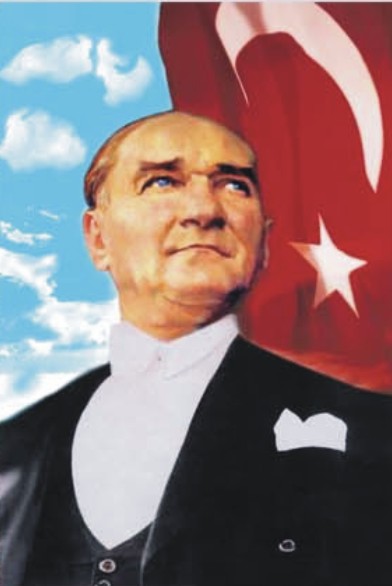 “Ey yükselen yeni nesil! Gelecek sizindir. Cumhuriyeti biz kurduk; onu yükseltecek ve devam ettirecek sizsiniz”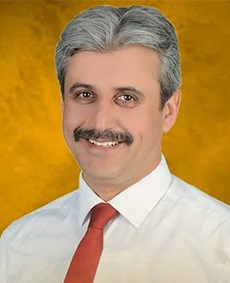 BAŞKAN SUNUŞUSaygıdeğer Meclis Üyeleri ve Kıymetli Hemşerilerim;Gönül belediyeciliği ve vatandaş memnuniyetini esas alan bir anlayışla, daha yaşanabilir bir Yozgat için çalışmak ve halkımızın yaşamaktan mutlu olduğu bir şehir oluşturmak üzere başlattığımız çalışmaların üçüncü yılını tamamlamak üzereyiz. Göreve başladığımız ilk günden itibaren hem şehrimiz ve vatandaşlarımız için hizmetlerimizi devam ettirmenin hem de 2020-2024 Stratejik Planımızda gerçekleştirmeyi hedeflediğimiz proje ve faaliyetlerimizi hayata geçirmenin gayreti içerisinde olduk. Ancak plan dönemimizin ilk yılı olan 2020 yılında, ne belediyemiz, ne ülkemiz ne de dünya ölçeğinde öngöremediğimiz bir gerçekle, Covid-19 salgını ile karşı karşıya kaldık. Bu salgın bütün dünyayı etkisi altına alarak, ekonomik, sosyal ve psikolojik yönden önemli etkileri ve sonuçları doğurabilecek bir seyirle ne yazık ki devam etmektedir. 2020-2021 programına aldığımız birçok projemizle ilgili süreçlerde salgın nedeniyle alınan tedbirlerden dolayı bazı gecikmeler yaşanmıştır. Bu süreçte belediyecilik hizmetlerini kesintisiz sürdürmenin yanında belediye olarak bu süreçten olumsuz etkilenen vatandaş ve esnaflarımızın da yanında olmaya gayret gösterdik. Kira ve vergi borçlarının ertelenmesi, bakanlık genelgesi uyarınca işyeri kapatılan esnaflarımıza maddi yardımlarda bulunduk. Sosyal yardım bütçemizde de önemli bir artış sağlayarak her durumda vatandaşlarımızın yanında olmayı uygun gördük. Yapımına önceki yıllarda başlanan Menekşe Evleri Kentsel dönüşüm Projesi, şehir estetiğine yönelik projelerin üretimi ve istihdam odaklı çalışmalar ile su ve kanalizasyon çalışmaları, yol, asfalt, park ve bahçelerimizin bakım, onarım çalışmaları ve temizlik hizmetleri gibi rutin faaliyetlerimiz kısıtlamalara rağmen devam etmiştir. Salgın nedeniyle alınan tedbirlerin gevşetilmesiyle birlikte Gençlik ve Kültür Evi yapım işinin ihale süreci bitmiş ve yapımına başlanmıştır. Normalleşme süreci çerçevesinde, 2020-2024 Stratejik Planımızda yapmayı öngördüğümüz projeler  çerçevesinde bu hedeflerimizi gerçekleştirmenin gayreti içerisinde olacağız. İçinden geçmekte olduğumuz bu zor günleri kontrollü sosyal hayatın ilkeleri çerçevesinde birlik, beraberlik, yardımlaşma ve çok çalışma ile aşacağımıza inanıyor, hep birlikte daha güzel yarınlara kavuşmayı diliyorum.                                                                                                                      Celal KÖSE                                                                                                             Yozgat Belediye BaşkanıİçindekilerI – GENEL BİLGİLERYetki, Görev ve SorumluluklarTeşkilat YapısıFiziksel Kaynaklarİnsan KaynaklarıII – PERFORMANS BİLGİLERİTemel Politika ve ÖnceliklerAmaç ve HedeflerPerformans Hedef ve  Faaliyet Maliyeti TablolarıToplam Kaynak İhtiyaç TablosuI – GENEL BİLGİLERA- YETKİ, GÖREV ve SORUMLULUKLAR5393 Sayılı Belediye Kanununa Göre; Belediyenin Görev Ve SorumluluklarıMADDE 14.- Belediye, Mahallî Müşterek Nitelikte Olmak Şartıyla;a) İmar, su ve kanalizasyon, ulaşım gibi kentsel alt yapı; coğrafî ve kent bilgi sistemleri; çevre ve  çevre sağlığı, temizlik ve katı atık; zabıta, itfaiye, acil yardım, kurtarma ve ambulans; şehir içi trafik; defin ve mezarlıklar; ağaçlandırma, park ve yeşil alanlar; konut; kültür ve sanat, turizm ve tanıtım, gençlik ve spor; sosyal hizmet ve yardım, nikâh, meslek ve beceri kazandırma; ekonomi ve ticaretin geliştirilmesi hizmetlerini yapar veya yaptırır. Büyükşehir belediyeleri ile nüfusu 50.000'i geçen belediyeler, kadınlar ve çocuklar için koruma evleri açar.b)Okul öncesi eğitim kurumları açabilir; Devlete ait her derecedeki okul binalarının inşaatı ile bakım ve onarımını yapabilir veya yaptırabilir, her türlü araç, gereç ve malzeme ihtiyaçlarını karşılayabilir; sağlıkla ilgili her türlü tesisi açabilir ve işletebilir; kültür ve tabiat varlıkları ile tarihî dokunun ve kent tarihi bakımından önem taşıyan mekânların ve işlevlerinin korunmasını sağlayabilir; bu amaçla bakım ve onarımını yapabilir, korunması mümkün olmayanları aslına uygun olarak yeniden inşa edebilir. Gerektiğinde, öğrencilere, amatör spor kulüplerine malzeme verir ve gerekli desteği sağlar, her türlü amatör spor karşılaşmaları düzenler, yurt içi ve yurt dışı müsabakalarda üstün başarı gösteren veya derece alan sporculara belediye meclisi kararıyla ödül verebilir. Gıda bankacılığı yapabilir.Belediye, kanunlarla başka bir kamu kurum ve kuruluşuna verilmeyen mahallî müşterek nitelikteki diğer görev ve hizmetleri de yapar veya yaptırır.Hizmetlerin yerine getirilmesinde öncelik sırası, belediyenin malî durumu ve hizmetin ivediliği dikkate alınarak belirlenir.Belediye hizmetleri, vatandaşlara en yakın yerlerde ve en uygun yöntemlerle sunulur. Hizmetsunumunda özürlü, yaşlı, düşkün ve dar gelirlilerin durumuna uygun yöntemler uygulanır.Belediyenin görev, sorumluluk ve yetki alanı belediye sınırlarını kapsar.Belediye meclisinin kararı ile mücavir alanlara da belediye hizmetleri götürülebilir.4562 sayılı Organize Sanayi Bölgeleri Kanunu hükümleri saklıdır.MADDE 15.- Belediyenin Yetkileri Ve İmtiyazları Şunlardır:a) Belde sakinlerinin mahallî müşterek nitelikteki ihtiyaçlarını karşılamak amacıyla her türlü faaliyet ve girişimde bulunmak.b) Kanunların belediyeye verdiği yetki çerçevesinde yönetmelik çıkarmak, belediye yasakları koymak ve uygulamak, kanunlarda belirtilen cezaları vermek.c) Gerçek ve tüzel kişilerin faaliyetleri ile ilgili olarak kanunlarda belirtilen izin veya ruhsatı vermek.d) Özel kanunları gereğince belediyeye ait vergi, resim, harç, katkı ve katılma paylarının tarh, tahakkuk ve tahsilini yapmak; vergi, resim ve harç dışındaki özel hukuk hükümlerine göre tahsili gereken doğalgaz, su, atık su ve hizmet karşılığı alacakların tahsilini yapmak veya yaptırmak.e) Müktesep haklar saklı kalmak üzere; içme, kullanma ve endüstri suyu sağlamak; atık su ve yağmur suyunun uzaklaştırılmasını sağlamak; bunlar için gerekli tesisleri kurmak, kurdurmak, işletmek ve işlettirmek; kaynak sularını işletmek veya işlettirmek.f) Toplu taşıma yapmak; bu amaçla otobüs, deniz ve su ulaşım araçları, tünel, raylı sistem dâhil her türlü toplu taşıma sistemlerini kurmak, kurdurmak, işletmek ve işlettirmek.g) Katı atıkların toplanması, taşınması, ayrıştırılması, geri kazanımı, ortadan kaldırılması vedepolanması ile ilgili bütün hizmetleri yapmak ve yaptırmak.h) Mahallî müşterek nitelikteki hizmetlerin yerine getirilmesi amacıyla, belediye ve mücavir alan sınırları içerisinde taşınmaz almak, kamulaştırmak, satmak, kiralamak veya kiraya vermek, trampa etmek, tahsis etmek, bunlar üzerinde sınırlı aynî hak tesis etmek.i) Borç almak, bağış kabul etmek.j) Toptancı ve perakendeci hâlleri, otobüs terminali, fuar alanı, mezbaha, ilgili mevzuata göre yat limanı ve iskele kurmak, kurdurmak, işletmek, işlettirmek veya bu yerlerin gerçek ve tüzel kişilerce açılmasına izin vermek.k) Vergi, resim ve harçlar dışında kalan dava konusu uyuşmazlıkların anlaşmayla tasfiyesine karar vermek.l) Gayrisıhhî müesseseler ile umuma açık istirahat ve eğlence yerlerini ruhsatlandırmak vedenetlemek.m) Beldede ekonomi ve ticaretin geliştirilmesi ve kayıt altına alınması amacıyla izinsiz satış yapan seyyar satıcıları faaliyetten men etmek, izinsiz satış yapan seyyar satıcıların faaliyetten men edilmesi sonucu, cezası ödenmeyerek iki gün içinde geri alınmayan gıda maddelerini gıda bankalarına, cezası ödenmeyerek otuz gün içinde geri alınmayan gıda dışı malları yoksullara vermek.n) Reklâm panoları ve tanıtıcı tabelalar konusunda standartlar getirmek.o) Gayrisıhhî işyerlerini, eğlence yerlerini, halk sağlığına ve çevreye etkisi olan diğer işyerlerini kentin belirli yerlerinde toplamak; hafriyat toprağı ve moloz döküm alanlarını; sıvılaştırılmış petrol gazı (LPG)depolama sahalarını; inşaat malzemeleri, odun, kömür ve hurda depolama alanları ve satış yerlerini belirlemek; bu alan ve yerler ile taşımalarda çevre kirliliği oluşmaması için gereken tedbirleri almak.p) Kara, deniz, su ve demiryolu üzerinde işletilen her türlü servis ve toplu taşıma araçları ile taksi sayılarını, bilet ücret ve tarifelerini, zaman ve güzergâhlarını belirlemek; durak yerleri ile karayolu, yol, cadde, sokak, meydan ve benzeri yerler üzerinde araç park yerlerini tespit etmek ve işletmek, işlettirmek veya kiraya vermek; kanunların belediyelere verdiği trafik düzenlemesinin gerektirdiği bütün işleri yürütmek.(l) bendinde belirtilen gayrisıhhî müesseselerden birinci sınıf olanların ruhsatlandırılması vedenetlenmesi, büyükşehir ve il merkez belediyeleri dışındaki yerlerde il özel idaresi tarafından yapılır.Belediye, (e), (f) ve (g) bentlerinde belirtilen hizmetleri Danıştayın görüşü ve İçişleri Bakanlığının kararıyla süresi kırk dokuz yılı geçmemek üzere imtiyaz yoluyla devredebilir; toplu taşıma hizmetlerini imtiyaz veya tekel oluşturmayacak şekilde ruhsat vermek suretiyle yerine getirebileceği gibi toplu taşıma hatlarını kiraya verme veya 67 nci maddedeki esaslara göre hizmet satın alma yoluyla yerine getirebilir.İl sınırları içinde büyükşehir belediyeleri, belediye ve mücavir alan sınırları içinde il belediyeleri ile nüfusu 10.000'i geçen belediyeler, meclis kararıyla; turizm, sağlık, sanayi ve ticaret yatırımlarının ve eğitim kurumlarının su, termal su, kanalizasyon, doğal gaz, yol ve aydınlatma gibi alt yapı çalışmalarını faiz almaksızın on yıla kadar geri ödemeli veya ücretsiz olarak yapabilir veya yaptırabilir, bunun karşılığında yapılan tesislere ortak olabilir; sağlık, eğitim, sosyal hizmet ve turizmi geliştirecek projelere İçişleri Bakanlığının onayı ile ücretsiz veya düşük bir bedelle amacı dışında kullanılmamak kaydıyla arsa tahsis edebilir.Belediye, belde sakinlerinin belediye hizmetleriyle ilgili görüş ve düşüncelerini tespit etmek amacıyla kamuoyu yoklaması ve araştırması yapabilir.Belediye mallarına karşı suç işleyenler Devlet malına karşı suç işlemiş sayılır. 2886 sayılı Devlet İhale Kanununun 75 inci maddesi hükümleri belediye taşınmazları hakkında da uygulanır.Belediyenin proje karşılığı borçlanma yoluyla elde ettiği gelirleri, şartlı bağışlar ve kamu hizmetlerinde fiilen kullanılan malları ile belediye tarafından tahsil edilen vergi, resim ve harç gelirleri haczedilemez.B – TEŞKİLAT YAPISI (2021 Yılına Göre)C – FİZİKSEL KAYNAKLARYozgat Belediye Başkanlığı fiziki mekân olarak geniş bir alana yayılım gösteren hizmet binalarıbütününden oluşmaktadır. Bu hizmet birimlerinde hizmetin özelliklerine göre yeterli miktarda kapalı mekân, araç - gereç parkı, depo bulunmaktadır.Faaliyetlerin yürütülmesinde etkinliğin, verimliliğin ve yüksek performansın sağlanması içinmüdürlüklerin yerleri hizmet verdiği özelliklere göre, personelin daha rahat, ergonomik ve huzurlumekânlarda çalışması gibi nedenlerle, tüm birimlerin şartlarına uygun çalışma ortamları ayrı ayrıhazırlanmıştır.Yozgat Belediye Başkanlığının faaliyet gösterdiği fiziki mekânlar ve kullandıkları araç listesi tablo halinde gösterilmiştir.D – İNSAN KAYNAKLARIYozgat Belediyesinde insan kaynakları yönetimi, hizmetlerin sunumunda görev yapacak personelin, yüksek hizmet bilinci ve hizmetlerin yerine getirilmesinde çözüm üretme anlayışı ile çalışmalarını sürdürmeleri ve bunu yaparken de değer üretmeleri anlayışıyla yürütülmektedir. Belediyemizde görev yapan personel; memur, işçi, sözleşmeli ve şirket personeli olmak üzere 4 türde istihdam edilmektedir. Belediye personeli istihdam ve eğitim durumuna göre ayrıntılı olarak verilmiştir.II. PERFORMANS BİLGİLERİ2022 Bütçe Yılı Performans Programının Hazırlama Süreci5018 Sayılı Kamu Mali Yönetimi ve Kontrol Kanunun 9. Maddesine göre; “Kamu idareleri; kalkınma planları, programlar, ilgili mevzuat ve benimsedikleri temel ilkeler çerçevesinde geleceğe ilişkin misyon ve vizyonlarını oluşturmak, stratejik amaçlar ve ölçülebilir hedefler saptamak, performanslarını, önceden belirlenmiş olan göstergeler doğrultusunda ölçmek ve bu sürecin izleme ve değerlendirmesini yapmak amacıyla katılımcı yöntemlerle stratejik plan hazırlamak” zorundadırlar.Bu noktadan hareketle ilgili kanun çerçevesinde hazırlanan Performans Programı ile hizmetlerin sunulmasında etkinlik, verimlilik, hesap verilebilirlik, şeffaflık gibi temel ilkeler dikkate alınmış, belediyemizin gerçekleştirdiği iş ve işlemlerde bu ilkeler esas alınmıştır. Maliye Bakanlığı tarafından 05 Temmuz 2008 tarih ve 26927 Sayılı Resmi Gazetede yayımlanan yönetmelik ve 15.07.2009 tarih ve 27289 Sayılı Resmi Gazetede yayımlanan değişikliklere uygun olarak “2022 Bütçe Yılı Performans Programı Rehberi” hazırlanmıştır. “Stratejik Planlama Üst Kurulu” toplantıları ile 2022 yılı performans hedefleri tüm birimlerim yöneticilerini görüş ve katkıları ile oluşturulmuştur. Birim performans hedef ve göstergeleri esas alınarak idari performans programı hazırlama çalışmaları başlatılmıştır. Programın oluşturulması aşamasında temel süreçler titizlikle takip edilmiştir.Belediyemizde 2022 bütçe yılına ait Performans Programının hazırlanması sürecinde 2022 yılında gerçekleştirilmesi düşünülen faaliyet ve projeler belirlenirken kentimizde yaşayan vatandaşlarımızın; hayatını kolaylaştıracak, daha sağlıklı, temiz ve güvenli bir kent beklentilerini en üst seviyede karşılayacak ihtiyaçların belirlenmesi noktasından hareket edilmiştir. 2022 yılı faaliyet ve projeleri; tüm çalışanlarımızın katılımı ile Yozgatlı hemşerilerimizin huzur ve mutluluğunu sağlayacak şekilde ele alınmış ve Yozgat’ımızı yaşam kalitesi daha yüksek, modern bir kent haline dönüştürecek 2020-2024 yıllarını kapsayan stratejik planımıza uygun olarak belirlenmiştir.Performans programı, stratejik planın yıllık dilimlerini ifade etmektedir. Hazırlanan program 2022 yılında gerçekleştirilecek faaliyet ve projelerin belirlenmesinin yanında bu faaliyet ve projelerin kaynak ihtiyaçlarını, performans hedef ve göstergelerini içermekte, bununla birlikte idare bütçesinin ve idare faaliyet raporunun hazırlanmasına da dayanak oluşturmaktadır.TEMEL POLİTİKA VE ÖNCELİKLERKatılımcı, şeffaf ve hesap verebilir ilkeleri ışığında geliştirilen yönetim sistemimiz, ulusal düzeyde oluşturulan makro planlarda öngörülen amaç ve hedeflerle uyumlu olarak kaynaklarımızın etkin, verimli ve rasyonel kullanımını esas almış ve Yozgatlılara en iyi hizmet verecek şekilde yapılandırılmıştır. Bu kapsamda öncelikli olarak; faaliyet ve projelerimizin planlandığı gibi ilerlemesi; sistematik olarak kontrol ve takip edilmesi, sürekli olarak iyileştirmelerin yapılması amacıyla iç kontrol ve iç denetim mekanizması oluşturulmuştur. Makro planlar göz önünde bulundurularak amaçlar, hedefler ve bu amaçları gerçekleştirecek temel politika ve öncelikler geliştirilmiştir.Belediyemiz temel politika ve öncelikleri stratejik planımızla belirlenen vizyonumuzun gerçekleştirilmesini amaçlamaktadır. Vizyonumuz “ Kurumsal Yapısı Güçlü, Çağdaş ve Örnek bir Belediye Olmak ” olarak ifade edilmiştir. Belediyemizin hizmet, faaliyet ve projelerine yön veren temel politika ve öncelikler belirlenen vizyonun gerçekleştirilmesine odaklanmıştır. Bunun yanında temel politika ve önceliklerin belirlenmesinde cari mevzuat ve merkezi idarenin plan, program, politika ve öncelikleriyle uyumlu olma durumu gözetilmiştir. Avrupa Birliği Üyeliği uyum çalışmaları kapsamında yerel yönetimlere ilişkin müktesebat göz önüne alınmış, iyi yönetişim ilkeleri ışığında politika ve öncelikler belirlenmiştir.Belediyemiz, güçlü kurumsal yapısı ve yetkin insan kaynakları varlığı ile hizmet sunmaya önemvermektedir. Belediye hizmetlerinin daha hızlı, güvenli ve etkin yürütülebilmesi ve çalışanlara kolaylıkla ulaşılabilir olması, ülkemizin kalkınmasını sağlayacak şekilde hareket edilmesi belediye hizmetlerine ilişkin politikalarımızın temelini oluşturmaktadırİLKELERİMİZ VE DEĞERLERİMİZFinansal politikalarımız belirlenirken, sermayenin/parasal kaynakların nereden geleceği ve nasılkullanılacağı sorularının karşılığı aranmış, her türlü risk faktörleri değerlendirilerek gelir giderdengesinin sağlanmasına, bütçeden yatırımlara ayrılan payın yüksek tutulmasına önem verilmiştir.Sosyal sorumluluğumuza ilişkin politikaların belirlenmesi kapsamında belediyemizin çevresine karşı imajını koruyucu ve prestijini artırıcı faaliyetlere yön verecek politikaların oluşturulmasına dikkat edilmiştir.Kurumsal Politikalar:1. Etkin belediyecilikte verimli ve nitelikli personel istihdamı gereklidir.2. Belediye yönetiminde vizyoner liderlik esastır.3. İş analizi ve görev tanımı yapılmalıdır.4. Hizmet içi eğitim önemlidir.5. Ekip çalışmaları özendirilmelidir.6. Çalışan memnuniyeti olmalıdır.7. Stratejik planlama uygulanmalıdır.8. Kurumsal kapasite artırılmalıdır.9. Yapılan işlerde denetim en önemli unsurdur.10. Yapılacak ihalelerde belediye imkânları kullanılarak en ucuz maliyet ortaya çıkarılmalıdır.11. Şeffaflık esas olmalıdır.Belediye Hizmetlerine İlişkin Politikalar1. Çevre korunmalı, yeşil arttırılmalıdır.2. Kentsel altyapı tamamlanmalıdır.3. Birimler arası yetki ve sorumluluklar belirlenmelidir.4. Kültür korunmalı ve geliştirilmelidir.5. Toplumsal diyalog güçlendirilmelidir.6. Hizmetlerde yüksek katma değerli üretim yapısına geçilmelidir.7. Millî kültür ve eğitime katkı sağlanmalıdır.8. Üniversite işbirliği arttırılmalıdır.9. Modern Yozgat için kentsel dönüşümler süratle gerçekleştirilmelidir.10. Kent içi trafik çözümleri için alternatifler çoğaltılmalı, otoparklar çoğaltılmalıdır.11.Küresel ısınma dolayısıyla arıtılan kanalizasyon atıkları yeşil alanların sulanması içinkullanılmalıdır.12. İtfaiye araç ve gereç modernizasyonu devam etmelidir.13. Kente özgün dev yapı ve projeler gerçekleştirilmelidir.14. Kent mobilyalarında estetik ön plana çıkmalıdır.15. Geleceğe yönelik hizmet anlayışı geliştirilmelidir.16. Alınacak hizmetin ucuzluğundan daha önemli olanı kalitesidir.17. Hizmetlerde devamlılık esastır.Sosyal Sorumluluğa İlişkin Politikalar1. Kurslar açarak vatandaşlar meslek sahibi yapılmalıdır.2. Çocuklara, gençlere, kadınlara, yaşlılara ve sosyal hizmetler yaygınlaştırılmalıdır.3. Bilimsel, kültürel ve sosyal faaliyetler çeşitlendirilmeli ve geliştirilmelidir.4. Hemşeriler arasında yardımlaşma ve dayanışma ruhu teşvik edilmelidir.5. Sevgi, saygı ve hoşgörü ortamı hazırlanmalıdır.6. Kültürel yayınlara yer verilmelidir.7. Sivil Toplum örgütleri ile işbirliği sağlanmalıdır.8. Ticaretin gelişmesi için iş merkezleri desteklenmelidir.Teknoloji Kullanımına İlişkin Politikalar1. Teknolojiden en üst düzeyde yararlanılmalıdırEkonomik İşlemlere Yönelik Politikalar1. Gelirler etkin toplanmalıdır.2. Gelir-gider dengesi sağlanmalıdır.3. Harcamalar stratejik planlamaya uygun olarak yapılmalıdır.4. Faaliyet-bütçe ilişkisi etkinleştirilmelidir.B – STRATEJİK AMAÇLAR VE HEDEFLERBelediyemizde Stratejik Yönetim AnlayışıBelediyemizde stratejik yönetim; “Belediyemizin belirlemiş olduğu amaç ve hedefleri gerçekleştirmek üzere, sahip olduğu tüm iç ve dış kaynakları en etkin, doğru ve verimli biçimde kullanılması süreci” olarak anlam kazanmıştır. Bu anlayışa uygun olarak dünün muhasebesi, yarının planlanması ve bu ikisi arasında bugünün en güzel biçimde değerlendirilmesi temel bir ilke olarak benimsenmiştir. Uzun vadeli düşünme ve vizyoner bakış açısı ile analizci süreç işletimi stratejik yönetim anlayışının unsurları arasında yer almaktadır.Belediyemizde uzun vadeli vizyoner yönetim anlayışı, Belediye Başkanı’nın liderliğinde tüm üstkademe yöneticileri ile birlikte uygulamaya geçirilmiştir. 2014-2019 yıllarını kapsayan Stratejik Planı ile kurumsal gelişim sürecinde hizmetlerin 5018 sayılı Kamu Mali Yönetimi ve Kontrol kanununda öngörülen etkinlik, verimlilik ve ekonomiklik anlayışı içerisinde sürdürülmesi amaçlanmıştır.Performans Esaslı Bütçeleme (PEB)Performans bütçeleme sistemi; belediyemizin ana fonksiyonlarını, bu fonksiyonların yerine getirilmesi sonucunda gerçekleştirilecek amaç ve hedeflerini belirleyen, kaynakların bu amaç ve hedefler doğrultusunda tahsisini ve kullanılmasını sağlayan, performans ölçümü yaparak ulaşılmak istenen hedeflere ulaşılıp ulaşılamadığını değerlendiren ve sonuçları raporlayan bir bütçeleme sistemidir. Performans esaslı bütçelemenin temel unsurları; stratejik plan, performans programı ve faaliyet raporudur.1) Stratejik PlanUzun vadelidir.Uzun ve orta vade hedefler belirlenir.2) Performans ProgramıStratejik planın bir yıllık uygulama dilimidir.Yıllık hedefler ile göstergeler belirlenir ve maliyetlendirilir.3) Faaliyet RaporuYıllık uygulama sonuçlarıdır.Hedef ve göstergelerin gerçekleşme durumuna ilişkin sonuçlar rapor edilir.PEBAmaç değil araçtır.Mali saydamlığı hedefler.Hesap verebilirlik için temel oluşturur.Performans yönetimine geçişi sağlar.Çalışanların performansını ölçmeye yarar.Etkin kaynak dağılımını sağlar.Performans denetimine imkân tanırPerformans Programı5018 sayılı Kamu Mali Yönetimi ve Kontrol Kanunu ile kamu idarelerinin; orta ve uzun vadeliamaçlarını, temel ilke ve politikalarını, hedef ve önceliklerini, performans ölçütlerini, bunlara ulaşmak için izlenecek yöntemler ile kaynak dağılımlarını içeren stratejik plan hazırlamaları; bütçelerin stratejik planlarda yer alan misyon, vizyon, stratejik amaç ve hedeflerle uyumlu ve performans esasına dayalı olarak hazırlaması öngörülmüştür.Stratejik plan ve bütçe ilişkisi performans programları aracılığı ile gerçekleştirilmektedir. Bütçe hazırlık sürecine entegre edilen performans programı, bir mali yılda kamu idaresinin stratejik planı doğrultusunda yürütmesi gereken faaliyetleri, bu faaliyetlerin kaynak ihtiyacını, performans hedef ve göstergelerini içeren, idare bütçesinin ve idare faaliyet raporunun hazırlanmasına dayanak oluşturan programdır.Stratejik Amaç ve Hedeflere İlişkin AçıklamalarBu önemli sorumluluk duygusu ve hizmet politikamızın bir gereği olarak yakın, orta ve uzun vadeli amaçlar belirlenerek yürürlüğe konulmuştur.Stratejik amaç ve hedeflerin belirlenmesinde pek çok nokta düşünülmüştür. Yozgat’a  uygunBelediyecilik hizmetlerinin getirilmesi, Yozgat’ta yaşayan tüm vatandaşlarımızın rahatı, huzuru ve mutluluğu, gelecekte oluşacak olan beklentilere uygun yapılaşmanın ve imar planlarının yapılması bu özelliklerden bir kaçıdır.Stratejik Amaç Ve HedeflerAşağıdaki tablolarda belediyemizce Stratejik planda belirlenmiş olan Stratejik Amaç ve hedeflerimiz bir bütün olarak verilmiştirC - PERFORMANS HEDEF VE FAALİYET MALİYETİD. İDARENİN TOPLAM KAYNAK İHTİYACIDaralan ekonomik kaynaklar, nüfus artışı, ihtiyaçların çeşitlenmesi ve beklenti düzeyinin yükselmesi, hesap verme sorumluluğu ve zorunluluğu gibi nedenlerle kurumlar, tüm yönetim süreçlerinde olduğu gibi mali yönetimde de giderek daha gerçekçi, planlı, şeffaf ve güçlü bir strateji takip etmek zorundadırlar. Özellikle kamu kurumlarının mali yönetimlerinin, kurumun rekabet gücünü arttırıcı, imajını yükseltici, iç ve dış paydaş memnuniyetini sağlayıcı şekilde yeniden yapılanması büyük önem taşımaktadır. Belediyemizin mali yönetimi Mali Hizmetler Müdürlüğü tarafından yürütülmektedir. Mali Hizmetlerin yürütülmesinde ilişkin yasal düzenlemelerin yanı sıra oluşturulan mali hizmet politikaları ile kurumumuzda mali yönetim güçlü biçimde disiplinize edilmiş, gelir ve giderlerin dengeli biçimde yürütülmesi sağlanmıştır. Belediyemizin en güçlü yönlerinden biri mali hizmet birimimizin politikaları ve hizmetleridir. Belediyemiz mali yönetimi, hizmetlerin zamanında yürütülmesini mali açıdan kolaylaştıracak şekilde yapılandırılmıştır. Parasal kaynakların kamu yararına ve hesap verilebilirlik esas alınarak harcanması temel ilkedir. Aktiflerin yönetimi, borç yönetimi ve öz kaynak yönetimi nitelikli personel tarafından koordine edilmektedir.Belediyemizin kısa ve uzun vadede yapmış olduğu faaliyetlerin ve aldığı kararların ortaya çıkaracağı mali sonuçlar ölçülmekte, gerekli kaynak ihtiyacı gerçekçi biçimde saptanmakta ve mali kaynaklar zamanında temin edilmektedir. Harcamaların izlenmesi, analizi ve raporlanması belirli dönemlerde rutin olarak yapılarak üst yönetime bilgi olarak sunulmakta, düzenlenen performans programları ve faaliyet raporları ile kamuoyuna ayrıntılı bilgiler verilmektedir.Belediyemizin Mali Politikaları:Belediye hizmetlerinin doğru, etkili, sürekli ve kararlı biçimde yürütebilmesi için bir dizi mali politikalar geliştirilmiştir. Bu politikalar 4 başlık altında ele alınmıştır:1. Bütçe yapımında “çok yıllı bütçeleme/Performans esaslı bütçeleme kriterleri” esas alınacak, gelir gider dengesi her yıl gerçekçi olarak kurulacaktır.2. Bütçeden yatırımlara ayrılan miktarda her yıl artış sağlanacaktır.3. Kaynakların temin edilmesinde, öngörülen yasal gelirlerin yanı sıra, Avrupa birliği, dünya bankası,  vb kuruluşlardan faaliyet kaynakları desteği sağlanacak, kat karşılığı proje uygulamalarına ağırlık verilecektir.4. Mali yönetimde gerekli muhasebe kayıtları sürekli izlenecek ve risk değerlendirmesi yapılacaktır. Mali uygulamalar ile birim harcamalarının ve yürütülen faaliyetlerin mevzuata, iç düzenlemelere, Belediyemiz teamüllerine uygun olarak yürütülmesini kontrol edecek, dönem raporlarının düzenli olarak tutulmasına imkân sağlayacak tedbirler alınacaktır.FONKSİYONEL VE EKONOMİK SINIFLANDIRMA DÜZEYİNDE 2022 BÜTÇE2022 YILI BÜTÇE BİLGİLERİ  YOZGAT BELEDİYESİ BAŞKANLIĞI ARAÇ LİSTESİ                   YOZGAT BELEDİYESİ BAŞKANLIĞI ARAÇ LİSTESİ                   YOZGAT BELEDİYESİ BAŞKANLIĞI ARAÇ LİSTESİ                   YOZGAT BELEDİYESİ BAŞKANLIĞI ARAÇ LİSTESİ                   YOZGAT BELEDİYESİ BAŞKANLIĞI ARAÇ LİSTESİ                   YOZGAT BELEDİYESİ BAŞKANLIĞI ARAÇ LİSTESİ                   YOZGAT BELEDİYESİ BAŞKANLIĞI ARAÇ LİSTESİ                 S.NOARAÇ CİNSİPALAKA NOMARKASIMODEL ARAÇ GÖREV YERİ 1ASFALT FİNİŞERİ66 11 008ABG-TİTAN2002ASFALT ŞEF.2ASFALT SİLİNDİRİ66 11 009INGERSOLLA2002ASFALT ŞEF.3ASVALT YAMA ROBOTU66 AK 852 FORD cargo2015ASFALT ŞEF.4AROZÖZ 66 DE 140ISUZU1997ASFALT ŞEF.5BİNEK OTOMOBİL66 DV 251RENAULT1991ASFALT ŞEF.6TREYLER DORSE66 DA 846LOWBED2010ASFALT ŞEF.7ASFALT FİNİŞERİ66 21 023VÖGELE2021ASFALT ŞEF.8YAMA SİLİNDİRİ66 21 24HAMM2021ASFALT ŞEF.9ASFALT SİLİNDİRİ66 21 025HAMM HP 2802021ASFALT ŞEF.10Ford Transit66 AK 439 Conect2012FEN İŞLERİ MÜD. ELK11ISUZU KAMYON66 AZ 632ISUZU 2015FEN İŞLERİ MÜD.12FIAT / DOBLO66 DZ 153FIAT2008FEN İŞLERİ MÜD.13Ford Transit66 HL 291Transit1998FEN İŞLERİ MÜD.14BİNEK OTOMOBİL66 AZ 001KARTAL1995FEN İŞLERİ MÜD. ELK15STYER TRAKTÖR66 AZ 852STYER1985FEN İŞLERİ MÜD.16ATV MUAYNE YOK66 SB 764YUKİ2017İŞLETME İŞTİRAK17ATV MUAYNE YOK66 SB 765YUKİ2017İŞLETME İŞTİRAK18ATV MUAYNE YOK66 AU 758PUMAREX2016İŞLETME İŞTİRAK19ATV MUAYNE YOK66 AU 793PUMAREX2016İŞLETME İŞTİRAK20ATV MUAYNE YOK66 AU 760YUKİ2015İŞLETME İŞTİRAK21ATV MUAYNE YOK66 AU 759PUMAREX2016İŞLETME İŞTİRAK22Ford Transit66 AF 689Connect2006İŞLETME İŞTİRAK23FORD GARCO66 AZ 110FORD2016İTFAİYE MÜD.24ARAZÖZ66 AU 110B.M.C.1997İTFAİYE MÜD.25ARAZÖZ66 DC 110FORD2008İTFAİYE MÜD.26İTFAİYE ARACI66 DC 011MITSUBISHI2006İTFAİYE MÜD.27KAMYONET(KAP. KASA)66 DD 536FORD2011İTFAİYE MÜD.28İTFAİYE ARACI66 AS 108RENEULT1996İTFAİYE MÜD.29İTFAİYE ARACI66 AS 118RENEULT1996İTFAİYE MÜD.30ARAZÖZ (MERDİVENLİ)66 DE 159ISUZU1997İTFAİYE MÜD.31İTFAİYE ARACI66 DV 344MITSUBISHI2012İTFAİYE MÜD.32İTFAİYE ARACI66 DV 343MITSUBISHI2012İTFAİYE MÜD.33SES ARACI66 DE 20450 NCKÜLTÜR MÜD.34KAPALI KASA KAMYON66 AS 107Renault1996KÜLTÜR MÜD.35FORD66 DV 293FORD cargo1985KÜLTÜR MÜD.36FORD66 DV 294FORD cargo1991KÜLTÜR MÜD.37TRANSİT66 AAJ 766   FORD2006KÜLTÜR MÜD. AŞEVİ38NISSAN PİC-UP66 AK 295NISSAN2012MAK. İKMAL ŞEF.39Ford 66 DV 292FORD cargo1985MAK. İKMAL ŞEF.40Otobüs 66 DU 710Mercedes 1998MAK. İKMAL ŞEF.41Otobüs 66 DC 482Mercedes 1998MAK. İKMAL ŞEF.42TREYLER DORSE66 DV 017MURATSAN2016MAK. İKMAL ŞEF.43DAMPERLİ KAMYON66 SB 394MAN2016MAK. İKMAL ŞEF.44DAMPERLİ KAMYON66 SB 393MAN2016MAK. İKMAL ŞEF.45MAN ÇEKİCİ66 SB 386MAN2016MAK. İKMAL ŞEF.46DAMPERLİ KAMYON66 AY 480FATİH2001MAK. İKMAL ŞEF.47DAMPERLİ KAMYON66 AY 472ISUZU2001MAK. İKMAL ŞEF.48KAR TUZLAMA ARACI66 DP 303MAN2005MAK. İKMAL ŞEF.49DAMPERLİ KAMYON66 DP 210FATİH1997MAK. İKMAL ŞEF.50KAZICI YÜK. KEPÇE66 11 011JCB2009MAK. İKMAL ŞEF.51TOPRAK SİLİNDİRİ66 11 010CAT2006MAK. İKMAL ŞEF.52D7-G DOZER66 11 002CAT1976MAK. İKMAL ŞEF.53MİNİ EKSKAVATÖR66 15 020MST2015MAK. İKMAL ŞEF.54CAT YÜKLEYİCİ KEPÇE66 11 003CAT1985MAK. İKMAL ŞEF.55KAZICI YÜK. KEPÇE66 11 005JCB1997MAK. İKMAL ŞEF.56KAZICI YÜK. KEPÇE66 11 007JCB2000MAK. İKMAL ŞEF.57120/G CAT GREYDER66 11 004CAT1993MAK. İKMAL ŞEF.58120/M CAT GREYDER66 11 012CAT2011MAK. İKMAL ŞEF.59CAT YÜKLEYİCİ KEPÇE66 11 013CAT2011MAK. İKMAL ŞEF.60EKS.YÜK. KEPÇE66 11 014CAT2011MAK. İKMAL ŞEF.61DAMPERLİ KAMYON66 DP 031FATİH2000MAK. İKMAL ŞEF.62DAMPERLİ KAMYON66 DP 062FATİH2000MAK. İKMAL ŞEF.63ISUZU OTOBÜS66 AS 028ISUZU2000MAK. İKMAL ŞEF.64DAMPERLİ KAMYON66 DP 208FATİH1997MAK. İKMAL ŞEF.65DAMPERLİ KAMYON66 AK 596MAN2012MAK. İKMAL ŞEF.66FORD TRANSİT66 DZ 110FORD1998MAK. İKMAL ŞEF.67FORK LİFT66 11 015KOMATSU2011MAK. İKMAL ŞEF.68DAMPERLİ KAMYON66 AK 597MAN2012MAK. İKMAL ŞEF.69DAMPERLİ KAMYON66 AK 598MAN2012MAK. İKMAL ŞEF.70EKSKOVATÖR66 15 017HITACHI2015MAK. İKMAL ŞEF.71KAZICI YÜKLEYİCİ66 15 018MST M6442015MAK. İKMAL ŞEF.72KAZICI YÜKLEYİCİ66 15 019MST M6442015MAK. İKMAL ŞEF.73MİNİBÜS66 DH 993FORD1998MAK. İKMAL ŞEF.74RENEULT  / 1966 AS 925RENEULT2000MAK. İKMAL ŞEF. Y.B.K75HİDROMEK6600170033HİDROMEK2017MAK. İKMAL ŞEF.Y.B.K76HİDROMEK6600170035HİDROMEK2017MAK. İKMAL ŞEF. Y.B.K77Ford Transit66 FH 400Transit1998MAK. İKMAL ŞEF.78DAMPERLİ KAMYON66 SB 588Mercedes 2021MAK. İKMAL ŞEF.79DAMPERLİ KAMYON66 SB 589Mercedes 2021MAK. İKMAL ŞEF.80OTOBÜS OTOKAR66 AH 183SULTAN 145S2004MAK. İKMAL ŞEF.81RENAULT FLUENCE66 SA 986RENAULT2011MAKAM82BİNEK OTOMOBİL66 SC 003AUDI2013MAKAM83RENAULT FLUENCE66 AK 556RENAULT2011MAKAM84FORD MİNİBÜS66 DV 342FORD2012MAKAM85FORD FOCUS66 AAH 520FORD2017MAKAM86RENEULT SW66 AS 295RENEULT1994PARK VE BAH. MÜD.87Ford transit66 PD 680Transit1998PARK VE BAH. MÜD.88STYER TRAKTÖR66 AT 514STYER1982PARK VE BAH. MÜD.89FORD TRANSİT66 DC 188 FORD cnz arc2013PARK VE BAH. MÜD.90CENAZE NAKİL ARACI66 DK 188FORD2011PARK VE BAH. MÜD.91STYER TRAKTÖR66 AC 933STYER1990PARK VE BAH. MÜD.92Su tankeri Kamyon66 AN 381FORD1993PARK VE BAH. MÜD.93FORD TRANSİT66 DU 189FORD2016PARK VE BAH. MÜD.94FORD TRANSİT66 DU 218FORD2015PARK VE BAH. MÜD.95FORD GARCO66 SB 423FORD2016PARK VE BAH. MÜD.96TRAKTÖR66 AF 919MF1996PARK VE BAH. MÜD.97AÇIK KASA KAMYON66 DV 345MITSUBISHI2012SU KANAL İŞL. MÜD.98MF TRAKTÖR66 AF 152STYER1996SU KANAL İŞL. MÜD.99VİDANJÖR66 DP 795FATİH2006SU KANAL İŞL. MÜD.100STYER TRAKTÖR66 AZ 850STYER1985SU KANAL İŞL. MÜD.101FORD TRANSİT66 AAR 768FORD2005SU KANAL İŞL. MÜD.102VİDANJÖR66 DV 349MITSUBISHI2012SU KANAL İŞL. MÜD.103FORD TRANSİT66 ABA 544FORD2009TEMİZLİK İŞ. MÜD.104STYER TRAKTÖR66 AZ 851STYER1985TEMİZLİK İŞ. MÜD.105ÇÖP KAM. KONTEYNR66 DV 300ISUZU2000TEMİZLİK İŞ. MÜD.106YOL SÜPÜRME ARACI66 DV 592MITSUBISHI2012TEMİZLİK İŞ. MÜD.107DAMPERLİ ÇÖP KAM.66 AZ 851FORD2012TEMİZLİK İŞ. MÜD.108DAMPERLİ ÇÖP KAM.66 DV 392FORD2012TEMİZLİK İŞ. MÜD.109YOL SULAMA ARACI66 DV 354FORD2012TEMİZLİK İŞ. MÜD.110ÇÖP KAM. 66 DV 347MITSUBISHI2012TEMİZLİK İŞ. MÜD.111ÇÖP KAM. 66 DV 346MITSUBISHI2012TEMİZLİK İŞ. MÜD.112ÇÖP KAM.66 DV 351MITSUBISHI2012TEMİZLİK İŞ. MÜD.113YOL SÜPÜRME ARACI66 FK 913Isuzu2012TEMİZLİK İŞ. MÜD.114ÇÖP KAM.66 AAT 116FORD2019TEMİZLİK İŞ. MÜD.115ÇÖP KAM.66 AAT 068FORD2019TEMİZLİK İŞ. MÜD.116SÜPÜRGE ARACI66 AAR 881FORD2018TEMİZLİK İŞ. MÜD.117ATV MUAYNE YOK66 AU 792PUMAREX2016ULAŞIM HİZ.118KAAN TRAKTÖR66 SB 486KAAN2016ULAŞIM HİZ.119FORDTOURNEO COURİER66 AAH 521FORD2017ULAŞIM HİZ.120OTOBÜS OTOKAR66 AH 196SULTAN 145S2004ULAŞIM HİZ.121KURTARICI66 AS 426RENAULT1996ULAŞIM HİZ.122FORDTOURNEO COURİER66 AAH 522FORD2017ZABITA MÜD.123FORD TRANSİT66 AE 153FORD2011ZABITA MÜD.124Ford Transit66 AK 478connect2012ZABITA MÜD.125FORDTOURNEO COURİER66 AAH 152FORD2017MALİ HİZ.MÜD.126FORDTOURNEO COURİER66 AAH 153FORD2017MALİ HİZ.MÜD.127FORDTOURNEO COURİER66 AAH 154FORD2017MALİ HİZ.MÜD.1OTOBÜS66 AS 367OTOYOL1996HURDA2ISUSU OTOBÜS66 AS 005ISUZU1995HURDA3Pejo Partner66 SA 590Pejo (HURDA)2004HURDA4Iveco Kamyon çöp66 KN 488Iveco2004HURDA5ASFALT SİLİNDİRİ 66 11 006BOMAG1998 YEDEMİNDE6ASVALT YAMA ARACI66 AV 901İVECO1996(HURDA)7FATİH ÇEKİCİ66 DU 220BMC1996ASFALT ŞEF.8STYER TRAKTÖR66 AT 966STYER1982ASFALT ŞEF.9İVECO OTOBÜS66 DP 205İVECO1997(HURDA)10BİNEK OTOMOBİL66 AF 381Şahin1990(HURDA)FİZİKİ MEKAN LİSTESİFİZİKİ MEKAN LİSTESİMEVKİKULLANIM AMACIŞeyhzade Cad. (Eski Valilik)Belediye Hizmet BinasıBüyük SinemaKültür ve Sosyal İşler Müd.Bilal Şahin Mah.Kentparkİtfaiye MüdürlüğüKöseoğlu Mah.BenzinliklerMakine İkmal ŞefliğiBilal Şahin Mah.KentparkKültür ve Sosyal İşler Müd.Bilal Şahin Mah.KentparkNikah DairesiAgah Efendi Mah.Hayvan PazarıVeteriner İşleri Müd.Ankara Yolu Yozgat GirişiAtık Su Arıtma TesisiEmniyet CaddesiYeni Hal Binası ve İş MerkeziMemurSözleşmeli MemurİşçiŞirket PersoneliToplamAralık 201813617102517772Aralık 20191371993527776Aralık 20201331876508735Eylül 20211281868494708Öğrenim DurumuMemurSözleşmeli MemurİşçiŞirket PersoneliToplamİlköğretim7-5247106Lise40112404457Ön Lisans34642165Lisans4711-2280Genel Toplam1281868494708MİSYONUMUZİLKELERİMİZ“Yozgat’ın Kentsel Gelişimini Artırmak ve Yozgat Halkının Yaşam Kalitesinin Yükselmesi için Çalışmak”KatılımcılıkBütüncül Hizmet BelediyeciliğiSosyal BelediyecilikKültürel BelediyecilikEngelli Dostu BelediyecilikYaşayarak Koruyan ve Kalkınan BeldeKalkınma için koruma; koruma için gelişme; gelişme için bütünleşmeHukuka UygunlukHesap verilebilirlikÇevre ve Çevre Hukukuna SaygıHemşehri Hukukuna Öncelikİnsanların yaşam biçimine, haklarına, kültürel kimliklerine, değer ve inançlarına saygıFaaliyetlerin adalet, eşitlik ve şeffaflık temelinde yürütülmesiVatandaş memnuniyetiKaynakların etkin, verimli ve amacına yönelik kullanılmasıBaşarıya olan inancın her çalışmada hâkim olmasıTeknolojik imkânlardan azami ölçüde istifade edilmesiDestekleyicilikVeriye Dayalı AnalizÜreticilikİnsan OdaklılıkErişilebilirlikKentsel Gelişimi Yöneten ve Yönlendiren İdareVİZYONUMUZKatılımcılıkBütüncül Hizmet BelediyeciliğiSosyal BelediyecilikKültürel BelediyecilikEngelli Dostu BelediyecilikYaşayarak Koruyan ve Kalkınan BeldeKalkınma için koruma; koruma için gelişme; gelişme için bütünleşmeHukuka UygunlukHesap verilebilirlikÇevre ve Çevre Hukukuna SaygıHemşehri Hukukuna Öncelikİnsanların yaşam biçimine, haklarına, kültürel kimliklerine, değer ve inançlarına saygıFaaliyetlerin adalet, eşitlik ve şeffaflık temelinde yürütülmesiVatandaş memnuniyetiKaynakların etkin, verimli ve amacına yönelik kullanılmasıBaşarıya olan inancın her çalışmada hâkim olmasıTeknolojik imkânlardan azami ölçüde istifade edilmesiDestekleyicilikVeriye Dayalı AnalizÜreticilikİnsan OdaklılıkErişilebilirlikKentsel Gelişimi Yöneten ve Yönlendiren İdare“Kurumsal yapısı güçlü, çağdaş ve örnek bir belediye olmak”KatılımcılıkBütüncül Hizmet BelediyeciliğiSosyal BelediyecilikKültürel BelediyecilikEngelli Dostu BelediyecilikYaşayarak Koruyan ve Kalkınan BeldeKalkınma için koruma; koruma için gelişme; gelişme için bütünleşmeHukuka UygunlukHesap verilebilirlikÇevre ve Çevre Hukukuna SaygıHemşehri Hukukuna Öncelikİnsanların yaşam biçimine, haklarına, kültürel kimliklerine, değer ve inançlarına saygıFaaliyetlerin adalet, eşitlik ve şeffaflık temelinde yürütülmesiVatandaş memnuniyetiKaynakların etkin, verimli ve amacına yönelik kullanılmasıBaşarıya olan inancın her çalışmada hâkim olmasıTeknolojik imkânlardan azami ölçüde istifade edilmesiDestekleyicilikVeriye Dayalı AnalizÜreticilikİnsan OdaklılıkErişilebilirlikKentsel Gelişimi Yöneten ve Yönlendiren İdareANA TEMAANA TEMAANA TEMAİMAR VE ŞEHİRLEŞMEİMAR VE ŞEHİRLEŞMEİMAR VE ŞEHİRLEŞMEStratejik Amaç – 1 : Mevcut İhtiyaçlara Cevap Veren, Sağlıklı ve Planlı Gelişmeyi Sağlayacak 
Bir İmar ve Kentleşme Altyapısı Oluşturmak Stratejik Amaç – 1 : Mevcut İhtiyaçlara Cevap Veren, Sağlıklı ve Planlı Gelişmeyi Sağlayacak 
Bir İmar ve Kentleşme Altyapısı Oluşturmak Stratejik Amaç – 1 : Mevcut İhtiyaçlara Cevap Veren, Sağlıklı ve Planlı Gelişmeyi Sağlayacak 
Bir İmar ve Kentleşme Altyapısı Oluşturmak Stratejik Hedefler1Revizyon İmar planının ihtiyaca göre yeniden düzenlenmesiStratejik Hedefler2İhtiyaç duyulan konsept projelerin yapılması ve uygulanmasıStratejik Amaç – 2 : Şehrin Estetiğini YükseltmekStratejik Amaç – 2 : Şehrin Estetiğini YükseltmekStratejik Amaç – 2 : Şehrin Estetiğini YükseltmekStratejik Hedefler1Şehir merkezindeki estetiği düşük binaların oranını düşürmekStratejik Hedefler2İmar Planı ve Yasal koşullar sağlanmadan inşa edilen, halkın can ve mal güvenliğini tehlikeye düşüren unsurların engellenmesiStratejik Amaç –3 : Tarihi Mirasımızı Korumak ve YaşatmakStratejik Amaç –3 : Tarihi Mirasımızı Korumak ve YaşatmakStratejik Amaç –3 : Tarihi Mirasımızı Korumak ve YaşatmakStratejik Hedefler1İmar plan ve uygulamaları yapılırken tarihi mirasın korunmasına yönelik çalışmalar yapmaStratejik Amaç – 4 : Şehri  tek  merkezlilikten  çıkartmak,  çarpık  kentleşmeyi önlemek,
yeni yerleşim alanları oluşturmak ve kentsel dönüşümü yaygınlaştırmak.Stratejik Amaç – 4 : Şehri  tek  merkezlilikten  çıkartmak,  çarpık  kentleşmeyi önlemek,
yeni yerleşim alanları oluşturmak ve kentsel dönüşümü yaygınlaştırmak.Stratejik Amaç – 4 : Şehri  tek  merkezlilikten  çıkartmak,  çarpık  kentleşmeyi önlemek,
yeni yerleşim alanları oluşturmak ve kentsel dönüşümü yaygınlaştırmak.Stratejik Hedefler1Kent bütününde imar yolu, yeşil alan gibi kamuya açık alanlarda kalan şahıs parselleri ile ilgili kamulaştırma işlemlerinin hızlı bir biçimde yapılması planlanmaktadır.Stratejik Hedefler2Mekânsal  Planlama  İçin  Gerekli  Kent  Verilerine  Hızlı  ve  Etkin  Olarak  Ulaşabilmesi, Bunların Tesisine Yönelik Yönetilebilir ve Denetlenebilir Sistemlerin İşlevselliğinin Sağlanması.Stratejik Amaç – 5 : Enerji Üretimi.Stratejik Amaç – 5 : Enerji Üretimi.Stratejik Amaç – 5 : Enerji Üretimi.Stratejik Hedefler1Enerji santrali kurmakStratejik Amaç – 6 : Tarımsal ve Hayvansal üretimin pazarlanarak Şehrimize
Ekonomik katkı sağlayacağı tesisleri kurarak Tarım ve Hayvancılığın Gelişmesine katkı sağlamak.Stratejik Amaç – 6 : Tarımsal ve Hayvansal üretimin pazarlanarak Şehrimize
Ekonomik katkı sağlayacağı tesisleri kurarak Tarım ve Hayvancılığın Gelişmesine katkı sağlamak.Stratejik Amaç – 6 : Tarımsal ve Hayvansal üretimin pazarlanarak Şehrimize
Ekonomik katkı sağlayacağı tesisleri kurarak Tarım ve Hayvancılığın Gelişmesine katkı sağlamak.Stratejik Hedefler1Mevcut Hayvan Pazarının atıl hale gelmesive sağlıklı satış yapılamamsı nedeniyle modern bir Hayvan pazarı kurmak ve bu projeye entegre olarak bir kesimhane yapılması.Stratejik Hedefler2Kapalı Pazar yeri yapımı.ANA TEMAANA TEMAANA TEMASU KANALİZASYON VE ARITMA SİSTEMLERİSU KANALİZASYON VE ARITMA SİSTEMLERİSU KANALİZASYON VE ARITMA SİSTEMLERİStratejik Amaç – 7 : Su ve kanalizasyon sistemi ile arıtma tesislerini, sağlıklı,
düzenli ve çevreye uyumlu hale getirmek ve sürekliliğini sağlamak.Stratejik Amaç – 7 : Su ve kanalizasyon sistemi ile arıtma tesislerini, sağlıklı,
düzenli ve çevreye uyumlu hale getirmek ve sürekliliğini sağlamak.Stratejik Amaç – 7 : Su ve kanalizasyon sistemi ile arıtma tesislerini, sağlıklı,
düzenli ve çevreye uyumlu hale getirmek ve sürekliliğini sağlamak.Stratejik Hedefler1Halkımızın  Sağlığı  ve  Güvenliği  İçin  Şebeke  Akarlarının  Sağlanması,Çalışır  vaziyette tutulması.Stratejik Hedefler2Yeni imara açılan/açılacak alanların su ve kanalizasyon şebekelerini yapmakStratejik Hedefler3Su dağıtım ve kullanımındaki kayıp/kaçak oranını dünya standartlarına getirmekStratejik Hedefler4Yozgat'ın   içme   suyu   Sistemi   şebekesinin,   Yenilenmesi   ve   Arıtma   sistemlerinin kapasitesinin arttırılmasıyla birlikte daha sağlıklı hale getirilmesi.Stratejik Hedefler5İçme suyu ve kanalizasyon şebekesinin yenileme çalışmasını yapmak ve arızalara kısa zamanda müdahale etmekStratejik Hedefler6Şehrin su kaynaklarını ve baraj havzasını korumak için otomasyon sistemi ile kontrol etmek ve gerekli kamulaştırmaları yapmak, koruma tedbirleri almakANA TEMAANA TEMAANA TEMAULAŞIMULAŞIMULAŞIMStratejik Amaç – 8 : Vatandaşların   kent   içi   ulaşımından   düzenli,   güvenli, 
erişilebilir, ekonomik ve konforlu biçimde yararlanmalarını sağlamak.Stratejik Amaç – 8 : Vatandaşların   kent   içi   ulaşımından   düzenli,   güvenli, 
erişilebilir, ekonomik ve konforlu biçimde yararlanmalarını sağlamak.Stratejik Amaç – 8 : Vatandaşların   kent   içi   ulaşımından   düzenli,   güvenli, 
erişilebilir, ekonomik ve konforlu biçimde yararlanmalarını sağlamak.Stratejik Hedefler1Sağlıklı trafik akışını temin için gerekli projelendirme ve veri temini çalışmalarını yapmak.Stratejik Hedefler2Akıllı ulaşım sistemleri ile ilgili projeleri başlatmak. Ulaşım ana planını hayata geçirmek.Stratejik Hedefler3Mekanik otopark veya tam otomasyona dayalı otopark sisteminin hayata geçirilmesi.Stratejik Hedefler4Servis şoförleri, toplu ulaşım araçları sürücüleri ve taksi sürücülerine dönük eğitim ve öğretim faaliyetlerine devam etmek, gerekli mesleki yeterlilik belgelerini almalarını sağlamakStratejik Hedefler5Erişe bilirlik ile ilgili çalışmaları devam ettirmek. Alo ulaşım hattı açmak 7/24 halkın ulaşım ile ilgili şikayetlerini ve toplu taşıma araçlarında engellilere ve bebek arabalarına yer tahsis etmek dileklerini almak ve sorun çözmek.Stratejik Hedefler6Isıtmalı durak sayısını artırarak, tüm duraklarımızı ısıtmalı olarak halkın hizmetine sunmak.Stratejik Amaç –9 : Yol ve kaldırım çalışmalarıyla yaya ve taşıt ulaşımını kolaylaştırmak.Stratejik Amaç –9 : Yol ve kaldırım çalışmalarıyla yaya ve taşıt ulaşımını kolaylaştırmak.Stratejik Amaç –9 : Yol ve kaldırım çalışmalarıyla yaya ve taşıt ulaşımını kolaylaştırmak.Stratejik Hedefler1Cadde ve sokak ve kavşaklardaki ulaşımla ilgili her türlü bakım onarım yaya ve yol çizgisi trafik ve yön levhaları faaliyetlerinin  bakım onarım  faaliyetlerini  yürütmek  ihtiyaç  olan  yerlere yenilerini koymak.ANA TEMAANA TEMAANA TEMASOSYAL VE KÜLTÜREL HİZMETLERSOSYAL VE KÜLTÜREL HİZMETLERSOSYAL VE KÜLTÜREL HİZMETLERStratejik Amaç –10 : Engelli   hemşerilerimizi   sosyal   hayata   kazandırmak   ve   yaşam kalitelerini yükseltmek.Stratejik Amaç –10 : Engelli   hemşerilerimizi   sosyal   hayata   kazandırmak   ve   yaşam kalitelerini yükseltmek.Stratejik Amaç –10 : Engelli   hemşerilerimizi   sosyal   hayata   kazandırmak   ve   yaşam kalitelerini yükseltmek.Stratejik Hedefler1Engellilerin yaşamını kolaylaştırmaya yönelik olarak mevzuata uygun düzenlemeler yapmakStratejik Hedefler2Engellilere yönelik meslek edindirme kursları açmak, açılmasına destek olmakStratejik Hedefler3Fiziki ve üst yapı çalışmalarını geliştirmekStratejik Amaç –11 : Şehrimizin zenginliklerini koruyup yaşatarak tanıtmak ve gelecek nesillere aktarmak; şehrimizi tarih, kültür ve sanat faaliyetleriyle cazibe merkezi haline getirmek.Stratejik Amaç –11 : Şehrimizin zenginliklerini koruyup yaşatarak tanıtmak ve gelecek nesillere aktarmak; şehrimizi tarih, kültür ve sanat faaliyetleriyle cazibe merkezi haline getirmek.Stratejik Amaç –11 : Şehrimizin zenginliklerini koruyup yaşatarak tanıtmak ve gelecek nesillere aktarmak; şehrimizi tarih, kültür ve sanat faaliyetleriyle cazibe merkezi haline getirmek.Stratejik Hedefler1Tarihi eserlerimizi tanıtmak ve turizm amaçlı kullanılmasını sağlamakStratejik Amaç –12 : Sosyal yardımların insan onuruna yakışır şekilde adil, etkili ve düzenli arzını sağlamak.Stratejik Amaç –12 : Sosyal yardımların insan onuruna yakışır şekilde adil, etkili ve düzenli arzını sağlamak.Stratejik Amaç –12 : Sosyal yardımların insan onuruna yakışır şekilde adil, etkili ve düzenli arzını sağlamak.Stratejik Hedefler1Yardım sisteminin iyileştirilmesiStratejik Hedefler2Sosyal yardımların etkinliğini ve sürekliliğini sağlamakStratejik Hedefler3Birinci  dereceden  muhtaç  ailelerin  tamamına  ulaşmak  ve  temel  ihtiyaçlarını karşılamakStratejik Amaç – 13 : Her yaştan bireylerin Sosyal Kültürel ve Eğitim ihtiyaçlarını karşılayarak Sosyal,Kültürel,ve Eğitim altyapısı tamamlanmış bir şehir oluşturmak.Stratejik Amaç – 13 : Her yaştan bireylerin Sosyal Kültürel ve Eğitim ihtiyaçlarını karşılayarak Sosyal,Kültürel,ve Eğitim altyapısı tamamlanmış bir şehir oluşturmak.Stratejik Amaç – 13 : Her yaştan bireylerin Sosyal Kültürel ve Eğitim ihtiyaçlarını karşılayarak Sosyal,Kültürel,ve Eğitim altyapısı tamamlanmış bir şehir oluşturmak.Stratejik Hedefler1Yaşlılar için sosyal mekânlar oluşturmak, yaşlılarımızın bakım, koruma ve diğer
ihtiyaçlarının karşılanmasına yönelik çalışmalar yapmakStratejik Hedefler2Gençlere ve çocuklara yönelik sosyal ve kültürel faaliyetler yapmakStratejik Hedefler3Kadınlara yönelik sosyal ve kültürel faaliyetler yapmak, rehberlik ve danışmanlık hizmetleri sunmakStratejik Hedefler4Kültür sanat faaliyetlerini teşvik etmek, desteklemekStratejik Hedefler5Sağlıklı yaşamı teşvik için sportif faaliyetler düzenlemek ve yapılan faaliyetleri desteklemekStratejik Amaç – 14 : Şehirlilik  (Hemşerilik)  bilincini  geliştirmek  ve  mahalli kararlara katılımı sağlayıcı mekanizmaları kurmak ve işletmek.Stratejik Amaç – 14 : Şehirlilik  (Hemşerilik)  bilincini  geliştirmek  ve  mahalli kararlara katılımı sağlayıcı mekanizmaları kurmak ve işletmek.Stratejik Amaç – 14 : Şehirlilik  (Hemşerilik)  bilincini  geliştirmek  ve  mahalli kararlara katılımı sağlayıcı mekanizmaları kurmak ve işletmek.Stratejik Hedefler1Sivil toplum kuruluşlarıyla ilişkileri geliştirerek çalışmalarına katkılar sağlamak Stratejik Hedefler2Mahalle muhtarlarıyla periyodik toplantılar düzenlemek, mahallelerin sorunlarının çözümüne katkı sağlamakStratejik Hedefler3Anket çalışmaları ile hemşehri memnuniyetini tespit etmek ve talepleri değerlendirmekStratejik Hedefler4Hemşehrilik bilinci konusunda halkı ve çocukları bilinçlendirici çalışmalar ANA TEMAANA TEMAANA TEMASAĞLIK - ESENLİK -ÇEVRESAĞLIK - ESENLİK -ÇEVRESAĞLIK - ESENLİK -ÇEVREStratejik Amaç –15 : Kişi başına düşen yeşil alan miktarını artırmak; tarihi, kültürel ve sosyal değerlerimizle uyumlu, halkımızın ihtiyaçlarını karşılayacak nitelikte, kullanılabilir ve çeşitli aktiviteler yapılabilir kamusal açık alanlar oluşturmak.Stratejik Amaç –15 : Kişi başına düşen yeşil alan miktarını artırmak; tarihi, kültürel ve sosyal değerlerimizle uyumlu, halkımızın ihtiyaçlarını karşılayacak nitelikte, kullanılabilir ve çeşitli aktiviteler yapılabilir kamusal açık alanlar oluşturmak.Stratejik Amaç –15 : Kişi başına düşen yeşil alan miktarını artırmak; tarihi, kültürel ve sosyal değerlerimizle uyumlu, halkımızın ihtiyaçlarını karşılayacak nitelikte, kullanılabilir ve çeşitli aktiviteler yapılabilir kamusal açık alanlar oluşturmak.Stratejik Hedefler1İmar planında yer alan yeşil alan, park ve meydan düzenlemelerini yapmakStratejik Hedefler2Yeni mesire alanları oluşturmak, mevcut olanların bakım ve onarımlarını yapmakStratejik Hedefler3Çevre düzenleme çalışmaları yapmakStratejik Hedefler4Yeni  parklar  oluşturmak,  mevcut  olanların  bakım  ve  onarımlarını  yapmak; parklar içerisine oyun, egzersiz ve spor alanları tesis etmek.Stratejik Hedefler5Yürüyüş ve bisiklet yolları oluşturmakStratejik Amaç –16 : İnsan ve çevre sağlığını korumak için etkin önlemler almak.Stratejik Amaç –16 : İnsan ve çevre sağlığını korumak için etkin önlemler almak.Stratejik Amaç –16 : İnsan ve çevre sağlığını korumak için etkin önlemler almak.Stratejik Hedefler1Şehir içi temizlik hizmetlerini geliştirmek ve katı atıkların kaynağında ayrıştırılması
sistemini geliştirmekStratejik Hedefler2Katı atık depolamasını standartlara uygun hale getirmekStratejik Hedefler3Tıbbi atıkların toplanması, taşınması ve bertaraf hizmetlerini geliştirmekStratejik Hedefler4Hava, gürültü ve görüntü kirliliğini azaltmaya yönelik tedbirleri ve denetimleri artırmakStratejik Hedefler5Çevre bilinci ve duyarlılığını geliştirici faaliyetlerStratejik Hedefler6Geri dönüşüm ve kazanıma yönelik faaliyetleri artırmak Stratejik Amaç –17 : Doğal  afet  ve  acil  durumlara  ilişkin  önlemler  almak;  itfaiye  ve kurtarma hizmetlerini geliştirmek.Stratejik Amaç –17 : Doğal  afet  ve  acil  durumlara  ilişkin  önlemler  almak;  itfaiye  ve kurtarma hizmetlerini geliştirmek.Stratejik Amaç –17 : Doğal  afet  ve  acil  durumlara  ilişkin  önlemler  almak;  itfaiye  ve kurtarma hizmetlerini geliştirmek.Stratejik Hedefler1Doğal afetlerde etkin müdahale edilebilmesi için gerekli çalışmaları yapmakStratejik Hedefler2Kamu kurumlarının ve sivil binaların itfaiye ve doğal afete hazırlık yönünden etkin denetimini yapmakStratejik Hedefler3Belediye sınırları içerisinde yangına hızlı ve etkin müdahale için tedbirler almakStratejik Amaç –18 : Halk sağlığı, huzuru ve güvenliği için etkin denetim ve düzenleme çalışmaları yapmak.Stratejik Amaç –18 : Halk sağlığı, huzuru ve güvenliği için etkin denetim ve düzenleme çalışmaları yapmak.Stratejik Amaç –18 : Halk sağlığı, huzuru ve güvenliği için etkin denetim ve düzenleme çalışmaları yapmak.Stratejik Hedefler1Halkın sağlığı, huzuru ve güvenliğine ilişkin denetimleri sürekli yapmakStratejik Hedefler2Yeni semt pazarları ihdas etmek, mevcut pazar yerlerini düzenlemekStratejik Hedefler3Sosyal ve ticari hayatı olumsuz etkileyen işgalleri engellemek Stratejik Hedefler4Seyyar satıcıların faaliyetlerine ilişkin düzenleme yapmak Stratejik Hedefler5Zabıta personelini sayı ve nitelik olarak yeterli hale getirmekStratejik Hedefler6Zabıta hizmetleri için gerekli araç gereç ve teçhizatı yeterli hale getirmekStratejik Amaç –19 : Halka sağlıklı, kontrollü ve güvenli sebze ve meyve arzını sağlamak.Stratejik Amaç –19 : Halka sağlıklı, kontrollü ve güvenli sebze ve meyve arzını sağlamak.Stratejik Amaç –19 : Halka sağlıklı, kontrollü ve güvenli sebze ve meyve arzını sağlamak.Stratejik Hedefler1Toptancı sebze halini mevzuata uygun hale getirmekStratejik Hedefler2Arz talep dengesini ve fiyat istikrarını sağlayıcı faaliyetler yapmakStratejik Amaç –20 : Cenaze hizmetlerini geliştirmek.Stratejik Amaç –20 : Cenaze hizmetlerini geliştirmek.Stratejik Amaç –20 : Cenaze hizmetlerini geliştirmek.Stratejik Hedefler1Yeni mezarlık alanları oluşturmak, gerekli altyapı ve çevre düzenleme çalışmalarını yapmakStratejik Hedefler2Mezarlık personelini eğitmekStratejik Amaç –21 : Halk sağlığı konusunda hemşerilerimizi bilinçlendirmek.Stratejik Amaç –21 : Halk sağlığı konusunda hemşerilerimizi bilinçlendirmek.Stratejik Amaç –21 : Halk sağlığı konusunda hemşerilerimizi bilinçlendirmek.Stratejik Hedefler1Halk sağlığı ile ilgili eğitim, konferans, seminer vb. etkinlikler düzenlemek ANA TEMAANA TEMAANA TEMAKURUMSALLAŞMAKURUMSALLAŞMAKURUMSALLAŞMAStratejik Amaç –22 :  Personelin etkinlik ve verimliliğini artırmak.Stratejik Amaç –22 :  Personelin etkinlik ve verimliliğini artırmak.Stratejik Amaç –22 :  Personelin etkinlik ve verimliliğini artırmak.Stratejik Hedefler1Hizmet içi eğitimi geliştirmekStratejik Hedefler2Birimler arası koordinasyonu sağlamakStratejik Hedefler3Personelin motivasyon düzeyinin yükseltilmesi sağlamakStratejik Hedefler4Personelin motivasyon düzeyinin yükseltilmesi sağlamakStratejik Amaç –23 :  Zaman ve kaynak israfını önlemek, hizmet verimliliğini artırmak için gelişen teknolojiyi etkin biçimde kullanmak.Stratejik Amaç –23 :  Zaman ve kaynak israfını önlemek, hizmet verimliliğini artırmak için gelişen teknolojiyi etkin biçimde kullanmak.Stratejik Amaç –23 :  Zaman ve kaynak israfını önlemek, hizmet verimliliğini artırmak için gelişen teknolojiyi etkin biçimde kullanmak.Stratejik Hedefler1Evrak giriş-çıkışı ve yazışmaları mevzuata uygun ve etkin bir şekilde yürütmekStratejik Hedefler2Belediye hizmetlerinin dijital ortamdan sunumu, takibi ve yararlanılmasını temin edecek uygulamaların hayata geçirilmesiStratejik Hedefler3Taşınır malların kayıt ve güncelleme işlemlerini daha etkin bir şekilde yapmakStratejik Amaç –24 : Mali yapıyı güçlendirmek ve devamlılığını sağlamak.Stratejik Amaç –24 : Mali yapıyı güçlendirmek ve devamlılığını sağlamak.Stratejik Amaç –24 : Mali yapıyı güçlendirmek ve devamlılığını sağlamak.Stratejik Hedefler1Mevcut gelirlerin tahsilât oranını artırmakStratejik Hedefler2Yeni gelir kaynakları temin etmekStratejik Hedefler3Belediye gayrı menkullerini tespit etmek; menkul ve gayrimenkullerini satış ve kiralamak yoluyla gelir elde etmekStratejik Hedefler4Stratejik yönetim ve performans esaslı bütçeleme uygulamalarını geliştirmek için
gerekli çalışmaları yapmakStratejik Hedefler5Belediye iş ve işlemlerinin mevzuata uygun yürütülmesi için, Kamu Mali Yönetimi ve kontrol kanununun öngördüğü biçimde iç kontrol ve iç denetim sistemlerini kurmakStratejik Amaç –25 :  Belediyenin  temsil,  ağırlama,  tanıtım  ve  halkla  ilişkilerini  etkin  şekilde yürütmek.Stratejik Amaç –25 :  Belediyenin  temsil,  ağırlama,  tanıtım  ve  halkla  ilişkilerini  etkin  şekilde yürütmek.Stratejik Amaç –25 :  Belediyenin  temsil,  ağırlama,  tanıtım  ve  halkla  ilişkilerini  etkin  şekilde yürütmek.Stratejik Hedefler1Belediye vatandaş ilişkilerini geliştirmekStratejik Hedefler2Temsil tören ve ağırlama faaliyetlerini yürütmekStratejik Amaç –26 :  Belediye  işletme  ve  iştiraklerinin  daha  verimli  ve  güçlü  olmasını sağlamak.Stratejik Amaç –26 :  Belediye  işletme  ve  iştiraklerinin  daha  verimli  ve  güçlü  olmasını sağlamak.Stratejik Amaç –26 :  Belediye  işletme  ve  iştiraklerinin  daha  verimli  ve  güçlü  olmasını sağlamak.Stratejik Hedefler1Belediye işletmelerinin verimlilik ve hizmet kalitelerini artırmakPERFORMANS HEDEFİ TABLOSUPERFORMANS HEDEFİ TABLOSUPERFORMANS HEDEFİ TABLOSUPERFORMANS HEDEFİ TABLOSUPERFORMANS HEDEFİ TABLOSUPERFORMANS HEDEFİ TABLOSUPERFORMANS HEDEFİ TABLOSUPERFORMANS HEDEFİ TABLOSUİdare Adıİdare Adıİdare AdıYOZGAT BELEDİYE BAŞKANLIĞIYOZGAT BELEDİYE BAŞKANLIĞIYOZGAT BELEDİYE BAŞKANLIĞIYOZGAT BELEDİYE BAŞKANLIĞIYOZGAT BELEDİYE BAŞKANLIĞIStratejik Amaç - 1Stratejik Amaç - 1Stratejik Amaç - 1Mevcut İhtiyaçlara Cevap Veren, Sağlıklı ve Planlı Gelişmeyi Sağlayacak 
Bir İmar ve Kentleşme Altyapısı OluşturmakMevcut İhtiyaçlara Cevap Veren, Sağlıklı ve Planlı Gelişmeyi Sağlayacak 
Bir İmar ve Kentleşme Altyapısı OluşturmakMevcut İhtiyaçlara Cevap Veren, Sağlıklı ve Planlı Gelişmeyi Sağlayacak 
Bir İmar ve Kentleşme Altyapısı OluşturmakMevcut İhtiyaçlara Cevap Veren, Sağlıklı ve Planlı Gelişmeyi Sağlayacak 
Bir İmar ve Kentleşme Altyapısı OluşturmakMevcut İhtiyaçlara Cevap Veren, Sağlıklı ve Planlı Gelişmeyi Sağlayacak 
Bir İmar ve Kentleşme Altyapısı OluşturmakStratejik HedefStratejik Hedef1.2.İhtiyaç duyulan konsept projelerin yapılması ve uygulanmasıİhtiyaç duyulan konsept projelerin yapılması ve uygulanmasıİhtiyaç duyulan konsept projelerin yapılması ve uygulanmasıİhtiyaç duyulan konsept projelerin yapılması ve uygulanmasıİhtiyaç duyulan konsept projelerin yapılması ve uygulanmasıPerformans HedefiPerformans Hedefi1.2.1.İlimizdeki Mahalle sakinleri. Gençler ve Esnaflarımızın İhtiyaçlarını Karşılayacak Bina ve Tesisler Yapmakİlimizdeki Mahalle sakinleri. Gençler ve Esnaflarımızın İhtiyaçlarını Karşılayacak Bina ve Tesisler Yapmakİlimizdeki Mahalle sakinleri. Gençler ve Esnaflarımızın İhtiyaçlarını Karşılayacak Bina ve Tesisler Yapmakİlimizdeki Mahalle sakinleri. Gençler ve Esnaflarımızın İhtiyaçlarını Karşılayacak Bina ve Tesisler Yapmakİlimizdeki Mahalle sakinleri. Gençler ve Esnaflarımızın İhtiyaçlarını Karşılayacak Bina ve Tesisler YapmakAçıklamalar:1- Belediye hasta yakın evi yaparak şehrimize il dışından gelen hasta yakınlarının rahat ve konforlu ortamda konaklamalarını sağlamak.                    2- Belediye iş merkezi yaparak belediye bütçesini rahatlatıp başka alanda hizmet vermesini sağlamak.                    3- Milli irade Parkı Mahalle sakinlerinin ve gençlerin faydalanabilecekleri oyun alanları ile çocukların faydalanabileceği alanlar oluşturmak ve gündüz bakım evi olarak uzun vadede ailelerin ihtiyacı için hizmet vermek.                   4. İlimiz gençlerine ve üniversite öğrencilerine yönelik sosyal etkinliklerde bulunacakları, eğlenecekleri bir ortam dışında kültürel ve eğitim anlamında faydalanacakları bir ortam oluşturmak.                  5- Çarpık yapılaşma sonucu çıkan görüntü kirliliği oluşturan eski yapı dükkanlarının yerine, esnafların vatandaşlara daha temiz, düzenli ve kaliteli ortamda hizmet verebilecekleri alanları oluşturmakAçıklamalar:1- Belediye hasta yakın evi yaparak şehrimize il dışından gelen hasta yakınlarının rahat ve konforlu ortamda konaklamalarını sağlamak.                    2- Belediye iş merkezi yaparak belediye bütçesini rahatlatıp başka alanda hizmet vermesini sağlamak.                    3- Milli irade Parkı Mahalle sakinlerinin ve gençlerin faydalanabilecekleri oyun alanları ile çocukların faydalanabileceği alanlar oluşturmak ve gündüz bakım evi olarak uzun vadede ailelerin ihtiyacı için hizmet vermek.                   4. İlimiz gençlerine ve üniversite öğrencilerine yönelik sosyal etkinliklerde bulunacakları, eğlenecekleri bir ortam dışında kültürel ve eğitim anlamında faydalanacakları bir ortam oluşturmak.                  5- Çarpık yapılaşma sonucu çıkan görüntü kirliliği oluşturan eski yapı dükkanlarının yerine, esnafların vatandaşlara daha temiz, düzenli ve kaliteli ortamda hizmet verebilecekleri alanları oluşturmakAçıklamalar:1- Belediye hasta yakın evi yaparak şehrimize il dışından gelen hasta yakınlarının rahat ve konforlu ortamda konaklamalarını sağlamak.                    2- Belediye iş merkezi yaparak belediye bütçesini rahatlatıp başka alanda hizmet vermesini sağlamak.                    3- Milli irade Parkı Mahalle sakinlerinin ve gençlerin faydalanabilecekleri oyun alanları ile çocukların faydalanabileceği alanlar oluşturmak ve gündüz bakım evi olarak uzun vadede ailelerin ihtiyacı için hizmet vermek.                   4. İlimiz gençlerine ve üniversite öğrencilerine yönelik sosyal etkinliklerde bulunacakları, eğlenecekleri bir ortam dışında kültürel ve eğitim anlamında faydalanacakları bir ortam oluşturmak.                  5- Çarpık yapılaşma sonucu çıkan görüntü kirliliği oluşturan eski yapı dükkanlarının yerine, esnafların vatandaşlara daha temiz, düzenli ve kaliteli ortamda hizmet verebilecekleri alanları oluşturmakAçıklamalar:1- Belediye hasta yakın evi yaparak şehrimize il dışından gelen hasta yakınlarının rahat ve konforlu ortamda konaklamalarını sağlamak.                    2- Belediye iş merkezi yaparak belediye bütçesini rahatlatıp başka alanda hizmet vermesini sağlamak.                    3- Milli irade Parkı Mahalle sakinlerinin ve gençlerin faydalanabilecekleri oyun alanları ile çocukların faydalanabileceği alanlar oluşturmak ve gündüz bakım evi olarak uzun vadede ailelerin ihtiyacı için hizmet vermek.                   4. İlimiz gençlerine ve üniversite öğrencilerine yönelik sosyal etkinliklerde bulunacakları, eğlenecekleri bir ortam dışında kültürel ve eğitim anlamında faydalanacakları bir ortam oluşturmak.                  5- Çarpık yapılaşma sonucu çıkan görüntü kirliliği oluşturan eski yapı dükkanlarının yerine, esnafların vatandaşlara daha temiz, düzenli ve kaliteli ortamda hizmet verebilecekleri alanları oluşturmakAçıklamalar:1- Belediye hasta yakın evi yaparak şehrimize il dışından gelen hasta yakınlarının rahat ve konforlu ortamda konaklamalarını sağlamak.                    2- Belediye iş merkezi yaparak belediye bütçesini rahatlatıp başka alanda hizmet vermesini sağlamak.                    3- Milli irade Parkı Mahalle sakinlerinin ve gençlerin faydalanabilecekleri oyun alanları ile çocukların faydalanabileceği alanlar oluşturmak ve gündüz bakım evi olarak uzun vadede ailelerin ihtiyacı için hizmet vermek.                   4. İlimiz gençlerine ve üniversite öğrencilerine yönelik sosyal etkinliklerde bulunacakları, eğlenecekleri bir ortam dışında kültürel ve eğitim anlamında faydalanacakları bir ortam oluşturmak.                  5- Çarpık yapılaşma sonucu çıkan görüntü kirliliği oluşturan eski yapı dükkanlarının yerine, esnafların vatandaşlara daha temiz, düzenli ve kaliteli ortamda hizmet verebilecekleri alanları oluşturmakAçıklamalar:1- Belediye hasta yakın evi yaparak şehrimize il dışından gelen hasta yakınlarının rahat ve konforlu ortamda konaklamalarını sağlamak.                    2- Belediye iş merkezi yaparak belediye bütçesini rahatlatıp başka alanda hizmet vermesini sağlamak.                    3- Milli irade Parkı Mahalle sakinlerinin ve gençlerin faydalanabilecekleri oyun alanları ile çocukların faydalanabileceği alanlar oluşturmak ve gündüz bakım evi olarak uzun vadede ailelerin ihtiyacı için hizmet vermek.                   4. İlimiz gençlerine ve üniversite öğrencilerine yönelik sosyal etkinliklerde bulunacakları, eğlenecekleri bir ortam dışında kültürel ve eğitim anlamında faydalanacakları bir ortam oluşturmak.                  5- Çarpık yapılaşma sonucu çıkan görüntü kirliliği oluşturan eski yapı dükkanlarının yerine, esnafların vatandaşlara daha temiz, düzenli ve kaliteli ortamda hizmet verebilecekleri alanları oluşturmakAçıklamalar:1- Belediye hasta yakın evi yaparak şehrimize il dışından gelen hasta yakınlarının rahat ve konforlu ortamda konaklamalarını sağlamak.                    2- Belediye iş merkezi yaparak belediye bütçesini rahatlatıp başka alanda hizmet vermesini sağlamak.                    3- Milli irade Parkı Mahalle sakinlerinin ve gençlerin faydalanabilecekleri oyun alanları ile çocukların faydalanabileceği alanlar oluşturmak ve gündüz bakım evi olarak uzun vadede ailelerin ihtiyacı için hizmet vermek.                   4. İlimiz gençlerine ve üniversite öğrencilerine yönelik sosyal etkinliklerde bulunacakları, eğlenecekleri bir ortam dışında kültürel ve eğitim anlamında faydalanacakları bir ortam oluşturmak.                  5- Çarpık yapılaşma sonucu çıkan görüntü kirliliği oluşturan eski yapı dükkanlarının yerine, esnafların vatandaşlara daha temiz, düzenli ve kaliteli ortamda hizmet verebilecekleri alanları oluşturmakAçıklamalar:1- Belediye hasta yakın evi yaparak şehrimize il dışından gelen hasta yakınlarının rahat ve konforlu ortamda konaklamalarını sağlamak.                    2- Belediye iş merkezi yaparak belediye bütçesini rahatlatıp başka alanda hizmet vermesini sağlamak.                    3- Milli irade Parkı Mahalle sakinlerinin ve gençlerin faydalanabilecekleri oyun alanları ile çocukların faydalanabileceği alanlar oluşturmak ve gündüz bakım evi olarak uzun vadede ailelerin ihtiyacı için hizmet vermek.                   4. İlimiz gençlerine ve üniversite öğrencilerine yönelik sosyal etkinliklerde bulunacakları, eğlenecekleri bir ortam dışında kültürel ve eğitim anlamında faydalanacakları bir ortam oluşturmak.                  5- Çarpık yapılaşma sonucu çıkan görüntü kirliliği oluşturan eski yapı dükkanlarının yerine, esnafların vatandaşlara daha temiz, düzenli ve kaliteli ortamda hizmet verebilecekleri alanları oluşturmakPerformans GöstergeleriPerformans GöstergeleriPerformans GöstergeleriPerformans Göstergeleri2020202120212022PH-1.2.1.1Proje hizmet alımı %Proje hizmet alımı %-5050100PH-1.2.1.2İmar Planı Tadilatı %İmar Planı Tadilatı %-2020100PH-1.2.1.3Tesisin Kurulması %Tesisin Kurulması %-3030100FaaliyetlerFaaliyetlerFaaliyetlerFaaliyetlerKaynak İhtiyacı (2022)Kaynak İhtiyacı (2022)Kaynak İhtiyacı (2022)Kaynak İhtiyacı (2022)FaaliyetlerFaaliyetlerFaaliyetlerFaaliyetlerBütçeBütçe DışıBütçe DışıToplamPH-1.2.1.1Belediye Hasta Yakın Evi (Konuk Evi) YapımıBelediye Hasta Yakın Evi (Konuk Evi) Yapımı10.000.000,0010.000.000,00PH-1.2.1.2Belediye İş Merkezi yapımıBelediye İş Merkezi yapımı13.000.000,0013.000.000,00PH-1.2.1.3Milli İrade Parkı ve Gündüz Bakım evi  yapımıMilli İrade Parkı ve Gündüz Bakım evi  yapımı6.375.000,006.375.000,00PH-1.2.1.4Mahalle Konakları yapımıMahalle Konakları yapımı2.897.000,002.897.000,00PH-1.2.1.5Gençlik ve Kültür Evi YapımıGençlik ve Kültür Evi Yapımı10.000.000,0010.000.000,00PH-1.2.1.6Hal 2. Etap Büro ve İşyerleri yapımıHal 2. Etap Büro ve İşyerleri yapımı10.000.000,0010.000.000,00Genel ToplamGenel ToplamGenel ToplamGenel ToplamFAALİYET MALİYETLERİ TABLOSUFAALİYET MALİYETLERİ TABLOSUFAALİYET MALİYETLERİ TABLOSUFAALİYET MALİYETLERİ TABLOSUFAALİYET MALİYETLERİ TABLOSUFAALİYET MALİYETLERİ TABLOSUFAALİYET MALİYETLERİ TABLOSUFAALİYET MALİYETLERİ TABLOSUİdare Adıİdare Adıİdare AdıYOZGAT BELEDİYE BAŞKANLIĞIYOZGAT BELEDİYE BAŞKANLIĞIYOZGAT BELEDİYE BAŞKANLIĞIYOZGAT BELEDİYE BAŞKANLIĞIYOZGAT BELEDİYE BAŞKANLIĞIPerforman HedefiPerforman Hedefi1.2.1.İlimizdeki Mahalle sakinleri. Gençler ve Esnaflarımızın İhtiyaçlarını Karşılayacak Bina ve Tesisler Yapmakİlimizdeki Mahalle sakinleri. Gençler ve Esnaflarımızın İhtiyaçlarını Karşılayacak Bina ve Tesisler Yapmakİlimizdeki Mahalle sakinleri. Gençler ve Esnaflarımızın İhtiyaçlarını Karşılayacak Bina ve Tesisler Yapmakİlimizdeki Mahalle sakinleri. Gençler ve Esnaflarımızın İhtiyaçlarını Karşılayacak Bina ve Tesisler Yapmakİlimizdeki Mahalle sakinleri. Gençler ve Esnaflarımızın İhtiyaçlarını Karşılayacak Bina ve Tesisler YapmakFaaliyet AdıFaaliyet AdıPH-1.2.1.1.Belediye Hasta Yakın Evi (Konuk Evi) YapımıBelediye Hasta Yakın Evi (Konuk Evi) YapımıBelediye Hasta Yakın Evi (Konuk Evi) YapımıBelediye Hasta Yakın Evi (Konuk Evi) YapımıBelediye Hasta Yakın Evi (Konuk Evi) YapımıFaaliyet AdıFaaliyet AdıPH-1.2.1.2.Belediye İş Merkezi yapımıBelediye İş Merkezi yapımıBelediye İş Merkezi yapımıBelediye İş Merkezi yapımıBelediye İş Merkezi yapımıFaaliyet AdıFaaliyet AdıPH-1.2.1.3.Milli İrade Parkı ve Gündüz Bakım evi  yapımıMilli İrade Parkı ve Gündüz Bakım evi  yapımıMilli İrade Parkı ve Gündüz Bakım evi  yapımıMilli İrade Parkı ve Gündüz Bakım evi  yapımıMilli İrade Parkı ve Gündüz Bakım evi  yapımıFaaliyet AdıFaaliyet AdıPH-1.2.1.4.Mahalle Konakları yapımıMahalle Konakları yapımıMahalle Konakları yapımıMahalle Konakları yapımıMahalle Konakları yapımıFaaliyet AdıFaaliyet AdıPH-1.2.1.5.Gençlik ve Kültür Evi YapımıGençlik ve Kültür Evi YapımıGençlik ve Kültür Evi YapımıGençlik ve Kültür Evi YapımıGençlik ve Kültür Evi YapımıFaaliyet AdıFaaliyet AdıPH-1.2.1.6.Hal 2. Etap Büro ve İşyerleri yapımıHal 2. Etap Büro ve İşyerleri yapımıHal 2. Etap Büro ve İşyerleri yapımıHal 2. Etap Büro ve İşyerleri yapımıHal 2. Etap Büro ve İşyerleri yapımıSorumlu Harcama Birimi veya BirimleriSorumlu Harcama Birimi veya BirimleriSorumlu Harcama Birimi veya BirimleriETÜD PROJE MÜDÜRLÜĞÜETÜD PROJE MÜDÜRLÜĞÜETÜD PROJE MÜDÜRLÜĞÜETÜD PROJE MÜDÜRLÜĞÜETÜD PROJE MÜDÜRLÜĞÜAçıklamalar : Şehrin ihtiyacı doğrultusunda mevcut mahalle ve yeni imara açılmış olan mahallelere ait yapının ihtiyacına yönelik yağmur suyu, içme suyu ve kanalizasyon hatları yapılması planlanmaktadır.Açıklamalar : Şehrin ihtiyacı doğrultusunda mevcut mahalle ve yeni imara açılmış olan mahallelere ait yapının ihtiyacına yönelik yağmur suyu, içme suyu ve kanalizasyon hatları yapılması planlanmaktadır.Açıklamalar : Şehrin ihtiyacı doğrultusunda mevcut mahalle ve yeni imara açılmış olan mahallelere ait yapının ihtiyacına yönelik yağmur suyu, içme suyu ve kanalizasyon hatları yapılması planlanmaktadır.Açıklamalar : Şehrin ihtiyacı doğrultusunda mevcut mahalle ve yeni imara açılmış olan mahallelere ait yapının ihtiyacına yönelik yağmur suyu, içme suyu ve kanalizasyon hatları yapılması planlanmaktadır.Açıklamalar : Şehrin ihtiyacı doğrultusunda mevcut mahalle ve yeni imara açılmış olan mahallelere ait yapının ihtiyacına yönelik yağmur suyu, içme suyu ve kanalizasyon hatları yapılması planlanmaktadır.Açıklamalar : Şehrin ihtiyacı doğrultusunda mevcut mahalle ve yeni imara açılmış olan mahallelere ait yapının ihtiyacına yönelik yağmur suyu, içme suyu ve kanalizasyon hatları yapılması planlanmaktadır.Açıklamalar : Şehrin ihtiyacı doğrultusunda mevcut mahalle ve yeni imara açılmış olan mahallelere ait yapının ihtiyacına yönelik yağmur suyu, içme suyu ve kanalizasyon hatları yapılması planlanmaktadır.Açıklamalar : Şehrin ihtiyacı doğrultusunda mevcut mahalle ve yeni imara açılmış olan mahallelere ait yapının ihtiyacına yönelik yağmur suyu, içme suyu ve kanalizasyon hatları yapılması planlanmaktadır.PERFORMANS HEDEFİ TABLOSUPERFORMANS HEDEFİ TABLOSUPERFORMANS HEDEFİ TABLOSUPERFORMANS HEDEFİ TABLOSUPERFORMANS HEDEFİ TABLOSUPERFORMANS HEDEFİ TABLOSUPERFORMANS HEDEFİ TABLOSUPERFORMANS HEDEFİ TABLOSUİdare Adıİdare Adıİdare AdıYOZGAT BELEDİYE BAŞKANLIĞIYOZGAT BELEDİYE BAŞKANLIĞIYOZGAT BELEDİYE BAŞKANLIĞIYOZGAT BELEDİYE BAŞKANLIĞIYOZGAT BELEDİYE BAŞKANLIĞIStratejik Amaç - 5Stratejik Amaç - 5Stratejik Amaç - 5 Enerji Üretimi. Enerji Üretimi. Enerji Üretimi. Enerji Üretimi. Enerji Üretimi.Stratejik HedefStratejik Hedef5.1.Enerji santrali kurmakEnerji santrali kurmakEnerji santrali kurmakEnerji santrali kurmakEnerji santrali kurmakPerformans HedefiPerformans Hedefi5.1.1.Kendi enerjisini kendisi üreterek sürdürülebilir bir enerji kaynağı temin eden bir Belediye olmakKendi enerjisini kendisi üreterek sürdürülebilir bir enerji kaynağı temin eden bir Belediye olmakKendi enerjisini kendisi üreterek sürdürülebilir bir enerji kaynağı temin eden bir Belediye olmakKendi enerjisini kendisi üreterek sürdürülebilir bir enerji kaynağı temin eden bir Belediye olmakKendi enerjisini kendisi üreterek sürdürülebilir bir enerji kaynağı temin eden bir Belediye olmakAçıklamalar : Suyun halkımıza ulaşması için yüksek miktarda elektrik enerjisi tüketilmektedir. Tüketilen bu enerjinin belediyemize aylık 1.300.000 TL maliyeti vardır, bu bedel belediyemize çok ciddi finansal yük getirmektedir. Bu büyük finansal yük belediyemizin üzerinden kaldırabilmek için kendi elektriğimizi kendimizin üretebileceği Güneş enerji santrali kurularak belediye finansman alanında rahatlatıp başka alanda hizmet vermesine sağlamakAçıklamalar : Suyun halkımıza ulaşması için yüksek miktarda elektrik enerjisi tüketilmektedir. Tüketilen bu enerjinin belediyemize aylık 1.300.000 TL maliyeti vardır, bu bedel belediyemize çok ciddi finansal yük getirmektedir. Bu büyük finansal yük belediyemizin üzerinden kaldırabilmek için kendi elektriğimizi kendimizin üretebileceği Güneş enerji santrali kurularak belediye finansman alanında rahatlatıp başka alanda hizmet vermesine sağlamakAçıklamalar : Suyun halkımıza ulaşması için yüksek miktarda elektrik enerjisi tüketilmektedir. Tüketilen bu enerjinin belediyemize aylık 1.300.000 TL maliyeti vardır, bu bedel belediyemize çok ciddi finansal yük getirmektedir. Bu büyük finansal yük belediyemizin üzerinden kaldırabilmek için kendi elektriğimizi kendimizin üretebileceği Güneş enerji santrali kurularak belediye finansman alanında rahatlatıp başka alanda hizmet vermesine sağlamakAçıklamalar : Suyun halkımıza ulaşması için yüksek miktarda elektrik enerjisi tüketilmektedir. Tüketilen bu enerjinin belediyemize aylık 1.300.000 TL maliyeti vardır, bu bedel belediyemize çok ciddi finansal yük getirmektedir. Bu büyük finansal yük belediyemizin üzerinden kaldırabilmek için kendi elektriğimizi kendimizin üretebileceği Güneş enerji santrali kurularak belediye finansman alanında rahatlatıp başka alanda hizmet vermesine sağlamakAçıklamalar : Suyun halkımıza ulaşması için yüksek miktarda elektrik enerjisi tüketilmektedir. Tüketilen bu enerjinin belediyemize aylık 1.300.000 TL maliyeti vardır, bu bedel belediyemize çok ciddi finansal yük getirmektedir. Bu büyük finansal yük belediyemizin üzerinden kaldırabilmek için kendi elektriğimizi kendimizin üretebileceği Güneş enerji santrali kurularak belediye finansman alanında rahatlatıp başka alanda hizmet vermesine sağlamakAçıklamalar : Suyun halkımıza ulaşması için yüksek miktarda elektrik enerjisi tüketilmektedir. Tüketilen bu enerjinin belediyemize aylık 1.300.000 TL maliyeti vardır, bu bedel belediyemize çok ciddi finansal yük getirmektedir. Bu büyük finansal yük belediyemizin üzerinden kaldırabilmek için kendi elektriğimizi kendimizin üretebileceği Güneş enerji santrali kurularak belediye finansman alanında rahatlatıp başka alanda hizmet vermesine sağlamakAçıklamalar : Suyun halkımıza ulaşması için yüksek miktarda elektrik enerjisi tüketilmektedir. Tüketilen bu enerjinin belediyemize aylık 1.300.000 TL maliyeti vardır, bu bedel belediyemize çok ciddi finansal yük getirmektedir. Bu büyük finansal yük belediyemizin üzerinden kaldırabilmek için kendi elektriğimizi kendimizin üretebileceği Güneş enerji santrali kurularak belediye finansman alanında rahatlatıp başka alanda hizmet vermesine sağlamakAçıklamalar : Suyun halkımıza ulaşması için yüksek miktarda elektrik enerjisi tüketilmektedir. Tüketilen bu enerjinin belediyemize aylık 1.300.000 TL maliyeti vardır, bu bedel belediyemize çok ciddi finansal yük getirmektedir. Bu büyük finansal yük belediyemizin üzerinden kaldırabilmek için kendi elektriğimizi kendimizin üretebileceği Güneş enerji santrali kurularak belediye finansman alanında rahatlatıp başka alanda hizmet vermesine sağlamakPerformans GöstergeleriPerformans GöstergeleriPerformans GöstergeleriPerformans Göstergeleri2020202120212022PH-5.1.1.1Proje Hizmet AlımıProje Hizmet Alımı507070 100PH-5.1.1.2İmar Planı Tadilatı İmar Planı Tadilatı ---PH-5.1.1.3Tesisin KurulmasıTesisin Kurulması - -100FaaliyetlerFaaliyetlerFaaliyetlerFaaliyetlerKaynak İhtiyacı (2022)Kaynak İhtiyacı (2022)Kaynak İhtiyacı (2022)Kaynak İhtiyacı (2022)FaaliyetlerFaaliyetlerFaaliyetlerFaaliyetlerBütçeBütçe DışıBütçe DışıToplamPH-5.1.1.1Proje Hizmet AlımıProje Hizmet AlımıPH-5.1.1.1İmar Planı Tadilatı İmar Planı Tadilatı PH-5.1.1.2Tesisin KurulmasıTesisin Kurulması 60.000.000,00 60.000.000,00Genel ToplamGenel ToplamGenel ToplamGenel ToplamFAALİYET MALİYETLERİ TABLOSUFAALİYET MALİYETLERİ TABLOSUFAALİYET MALİYETLERİ TABLOSUFAALİYET MALİYETLERİ TABLOSUFAALİYET MALİYETLERİ TABLOSUFAALİYET MALİYETLERİ TABLOSUFAALİYET MALİYETLERİ TABLOSUFAALİYET MALİYETLERİ TABLOSUİdare Adıİdare Adıİdare AdıYOZGAT BELEDİYE BAŞKANLIĞIYOZGAT BELEDİYE BAŞKANLIĞIYOZGAT BELEDİYE BAŞKANLIĞIYOZGAT BELEDİYE BAŞKANLIĞIYOZGAT BELEDİYE BAŞKANLIĞIPerforman HedefiPerforman Hedefi5.1.1.Kendi enerjisini kendisi üreterek sürdürülebilir bir enerji kaynağı temin eden bir Belediye olmakKendi enerjisini kendisi üreterek sürdürülebilir bir enerji kaynağı temin eden bir Belediye olmakKendi enerjisini kendisi üreterek sürdürülebilir bir enerji kaynağı temin eden bir Belediye olmakKendi enerjisini kendisi üreterek sürdürülebilir bir enerji kaynağı temin eden bir Belediye olmakKendi enerjisini kendisi üreterek sürdürülebilir bir enerji kaynağı temin eden bir Belediye olmakFaaliyet AdıFaaliyet AdıPH-5.1.1.1.Kurulacak enerji santralinin türü çalışması (güneş enerjisi, rüzgar vs.)Kurulacak enerji santralinin türü çalışması (güneş enerjisi, rüzgar vs.)Kurulacak enerji santralinin türü çalışması (güneş enerjisi, rüzgar vs.)Kurulacak enerji santralinin türü çalışması (güneş enerjisi, rüzgar vs.)Kurulacak enerji santralinin türü çalışması (güneş enerjisi, rüzgar vs.)Faaliyet AdıFaaliyet AdıPH-5.1.1.2.Enerji santrali kurulacak yer tespiti  çalışmasıEnerji santrali kurulacak yer tespiti  çalışmasıEnerji santrali kurulacak yer tespiti  çalışmasıEnerji santrali kurulacak yer tespiti  çalışmasıEnerji santrali kurulacak yer tespiti  çalışmasıFaaliyet AdıFaaliyet AdıPH-5.1.1.3.Tespiti yapılmış Enerji santrali kurulacak yerin kamulaştırılması veya kiralanması çalışmasıTespiti yapılmış Enerji santrali kurulacak yerin kamulaştırılması veya kiralanması çalışmasıTespiti yapılmış Enerji santrali kurulacak yerin kamulaştırılması veya kiralanması çalışmasıTespiti yapılmış Enerji santrali kurulacak yerin kamulaştırılması veya kiralanması çalışmasıTespiti yapılmış Enerji santrali kurulacak yerin kamulaştırılması veya kiralanması çalışmasıSorumlu Harcama Birimi veya BirimleriSorumlu Harcama Birimi veya BirimleriSorumlu Harcama Birimi veya BirimleriETÜD PROJE MÜDÜRLÜĞÜ ETÜD PROJE MÜDÜRLÜĞÜ ETÜD PROJE MÜDÜRLÜĞÜ ETÜD PROJE MÜDÜRLÜĞÜ ETÜD PROJE MÜDÜRLÜĞÜ AçıklamalarAçıklamalarAçıklamalarAçıklamalarAçıklamalarAçıklamalarAçıklamalarAçıklamalarEkonomik KodEkonomik KodEkonomik KodEkonomik Kod202220222022202201Personel GiderleriPersonel GiderleriPersonel Giderleri02SGK Devlet Primi GiderleriSGK Devlet Primi GiderleriSGK Devlet Primi Giderleri03Mal ve Hizmet Alım GiderleriMal ve Hizmet Alım GiderleriMal ve Hizmet Alım Giderleri5.439.000,005.439.000,005.439.000,005.439.000,0004Faiz GiderleriFaiz GiderleriFaiz Giderleri05Cari TransferlerCari TransferlerCari Transferler06Sermaye GiderleriSermaye GiderleriSermaye Giderleri60.570.000,0060.570.000,0060.570.000,0060.570.000,0007Sermaye TransferleriSermaye TransferleriSermaye Transferleri08Borç VermeBorç VermeBorç VermeToplam Bütçe Kaynak İhtiyacıToplam Bütçe Kaynak İhtiyacıToplam Bütçe Kaynak İhtiyacıToplam Bütçe Kaynak İhtiyacı7.117.000,007.117.000,007.117.000,007.117.000,00Bütçe Dışı KaynakBütçe Dışı KaynakBütçe Dışı KaynakDöner SermayeBütçe Dışı KaynakBütçe Dışı KaynakBütçe Dışı KaynakDiğer Yurt İçiBütçe Dışı KaynakBütçe Dışı KaynakBütçe Dışı KaynakYurt DışıToplam Bütçe Dışı Kaynak İhtiyacıToplam Bütçe Dışı Kaynak İhtiyacıToplam Bütçe Dışı Kaynak İhtiyacıToplam Bütçe Dışı Kaynak İhtiyacıToplam Kaynak İhtiyacıToplam Kaynak İhtiyacıToplam Kaynak İhtiyacıToplam Kaynak İhtiyacı77.000.000,0077.000.000,0077.000.000,0077.000.000,00PERFORMANS HEDEFİ TABLOSUPERFORMANS HEDEFİ TABLOSUPERFORMANS HEDEFİ TABLOSUPERFORMANS HEDEFİ TABLOSUPERFORMANS HEDEFİ TABLOSUPERFORMANS HEDEFİ TABLOSUPERFORMANS HEDEFİ TABLOSUPERFORMANS HEDEFİ TABLOSUİdare Adıİdare Adıİdare AdıYOZGAT BELEDİYE BAŞKANLIĞIYOZGAT BELEDİYE BAŞKANLIĞIYOZGAT BELEDİYE BAŞKANLIĞIYOZGAT BELEDİYE BAŞKANLIĞIYOZGAT BELEDİYE BAŞKANLIĞIStratejik Amaç - 2Stratejik Amaç - 2Stratejik Amaç - 2Şehrin Estetiğini YükseltmekŞehrin Estetiğini YükseltmekŞehrin Estetiğini YükseltmekŞehrin Estetiğini YükseltmekŞehrin Estetiğini YükseltmekStratejik HedefStratejik Hedef2.1.Şehir merkezindeki estetiği düşük binaların oranını düşürmekŞehir merkezindeki estetiği düşük binaların oranını düşürmekŞehir merkezindeki estetiği düşük binaların oranını düşürmekŞehir merkezindeki estetiği düşük binaların oranını düşürmekŞehir merkezindeki estetiği düşük binaların oranını düşürmekStratejik HedefStratejik Hedef2.2.İmar Planı ve Yasal koşullar sağlanmadan inşa edilen, halkın can ve mal güvenliğini tehlikeye düşüren unsurların engellenmesiİmar Planı ve Yasal koşullar sağlanmadan inşa edilen, halkın can ve mal güvenliğini tehlikeye düşüren unsurların engellenmesiİmar Planı ve Yasal koşullar sağlanmadan inşa edilen, halkın can ve mal güvenliğini tehlikeye düşüren unsurların engellenmesiİmar Planı ve Yasal koşullar sağlanmadan inşa edilen, halkın can ve mal güvenliğini tehlikeye düşüren unsurların engellenmesiİmar Planı ve Yasal koşullar sağlanmadan inşa edilen, halkın can ve mal güvenliğini tehlikeye düşüren unsurların engellenmesiPerformans HedefiPerformans Hedefi2.1.1.Estetik seviyesi düşük bina envanterini çıkartarak, binaların durumunun düzeltilmesini sağlamak, metruk ve yıkılmaya yüz tutmuş binaları tespit etmek ve bunlar hakkında yasal işlemleri uygulamakEstetik seviyesi düşük bina envanterini çıkartarak, binaların durumunun düzeltilmesini sağlamak, metruk ve yıkılmaya yüz tutmuş binaları tespit etmek ve bunlar hakkında yasal işlemleri uygulamakEstetik seviyesi düşük bina envanterini çıkartarak, binaların durumunun düzeltilmesini sağlamak, metruk ve yıkılmaya yüz tutmuş binaları tespit etmek ve bunlar hakkında yasal işlemleri uygulamakEstetik seviyesi düşük bina envanterini çıkartarak, binaların durumunun düzeltilmesini sağlamak, metruk ve yıkılmaya yüz tutmuş binaları tespit etmek ve bunlar hakkında yasal işlemleri uygulamakEstetik seviyesi düşük bina envanterini çıkartarak, binaların durumunun düzeltilmesini sağlamak, metruk ve yıkılmaya yüz tutmuş binaları tespit etmek ve bunlar hakkında yasal işlemleri uygulamakPerformans HedefiPerformans Hedefi2.1.2.Estetik seviyesi düşük bina oranını düşürmek amacıyla Kentsel Dönüşüm Projeleri hayata geçirilecektir.Estetik seviyesi düşük bina oranını düşürmek amacıyla Kentsel Dönüşüm Projeleri hayata geçirilecektir.Estetik seviyesi düşük bina oranını düşürmek amacıyla Kentsel Dönüşüm Projeleri hayata geçirilecektir.Estetik seviyesi düşük bina oranını düşürmek amacıyla Kentsel Dönüşüm Projeleri hayata geçirilecektir.Estetik seviyesi düşük bina oranını düşürmek amacıyla Kentsel Dönüşüm Projeleri hayata geçirilecektir.AçıklamalarAçıklamalarAçıklamalarAçıklamalarAçıklamalarAçıklamalarAçıklamalarAçıklamalarPerformans GöstergeleriPerformans GöstergeleriPerformans GöstergeleriPerformans Göstergeleri2020202120212022PH-2.1.1.1Yıkılan Metruk Yapı Sayısı (Adet)Yıkılan Metruk Yapı Sayısı (Adet)99920PH-2.1.2.1Eski Sanayi Kentsel Dönüşüm Projesi tamamlanma oranı (%)Eski Sanayi Kentsel Dönüşüm Projesi tamamlanma oranı (%)100---PH-2.1.2.2Menekşe Evleri Kentsel Dönüşüm Projesi tamamlanma oranı (%)Menekşe Evleri Kentsel Dönüşüm Projesi tamamlanma oranı (%)207070100FaaliyetlerFaaliyetlerFaaliyetlerFaaliyetlerKaynak İhtiyacı (2022)Kaynak İhtiyacı (2022)Kaynak İhtiyacı (2022)Kaynak İhtiyacı (2022)FaaliyetlerFaaliyetlerFaaliyetlerFaaliyetlerBütçeBütçe DışıBütçe DışıToplamPH-2.1.1.1Metruk yapıların tespit edilmesi ve yıkılmasıMetruk yapıların tespit edilmesi ve yıkılması 10.000,00 10.000,00PH-2.1.2.1Eski Sanayi Kentsel Dönüşüm ProjesiEski Sanayi Kentsel Dönüşüm Projesi 0,00 0,00PH-2.1.2.2Menekşe Evleri Kentsel Dönüşüm ProjesiMenekşe Evleri Kentsel Dönüşüm Projesi 30.000,00 30.000,00Genel ToplamGenel ToplamGenel ToplamGenel ToplamFAALİYET MALİYETLERİ TABLOSUFAALİYET MALİYETLERİ TABLOSUFAALİYET MALİYETLERİ TABLOSUFAALİYET MALİYETLERİ TABLOSUFAALİYET MALİYETLERİ TABLOSUFAALİYET MALİYETLERİ TABLOSUFAALİYET MALİYETLERİ TABLOSUFAALİYET MALİYETLERİ TABLOSUİdare Adıİdare Adıİdare AdıYOZGAT BELEDİYE BAŞKANLIĞIYOZGAT BELEDİYE BAŞKANLIĞIYOZGAT BELEDİYE BAŞKANLIĞIYOZGAT BELEDİYE BAŞKANLIĞIYOZGAT BELEDİYE BAŞKANLIĞIPerforman HedefiPerforman Hedefi2.1.1.Estetik seviyesi düşük bina envanterini çıkartarak, binaların durumunun düzeltilmesini sağlamak, metruk ve yıkılmaya yüz tutmuş binaları tespit etmek ve bunlar hakkında yasal işlemleri uygulamakEstetik seviyesi düşük bina envanterini çıkartarak, binaların durumunun düzeltilmesini sağlamak, metruk ve yıkılmaya yüz tutmuş binaları tespit etmek ve bunlar hakkında yasal işlemleri uygulamakEstetik seviyesi düşük bina envanterini çıkartarak, binaların durumunun düzeltilmesini sağlamak, metruk ve yıkılmaya yüz tutmuş binaları tespit etmek ve bunlar hakkında yasal işlemleri uygulamakEstetik seviyesi düşük bina envanterini çıkartarak, binaların durumunun düzeltilmesini sağlamak, metruk ve yıkılmaya yüz tutmuş binaları tespit etmek ve bunlar hakkında yasal işlemleri uygulamakEstetik seviyesi düşük bina envanterini çıkartarak, binaların durumunun düzeltilmesini sağlamak, metruk ve yıkılmaya yüz tutmuş binaları tespit etmek ve bunlar hakkında yasal işlemleri uygulamakPerforman HedefiPerforman Hedefi2.1.2.Estetik seviyesi düşük bina oranını düşürmek amacıyla Kentsel Dönüşüm Projeleri hayata geçirilecektir.Estetik seviyesi düşük bina oranını düşürmek amacıyla Kentsel Dönüşüm Projeleri hayata geçirilecektir.Estetik seviyesi düşük bina oranını düşürmek amacıyla Kentsel Dönüşüm Projeleri hayata geçirilecektir.Estetik seviyesi düşük bina oranını düşürmek amacıyla Kentsel Dönüşüm Projeleri hayata geçirilecektir.Estetik seviyesi düşük bina oranını düşürmek amacıyla Kentsel Dönüşüm Projeleri hayata geçirilecektir.Faaliyet AdıFaaliyet AdıPH-2.1.1.1.Metruk yapıların tespit edilmesi ve yıkılmasıMetruk yapıların tespit edilmesi ve yıkılmasıMetruk yapıların tespit edilmesi ve yıkılmasıMetruk yapıların tespit edilmesi ve yıkılmasıMetruk yapıların tespit edilmesi ve yıkılmasıFaaliyet AdıFaaliyet AdıPH-2.1.2.1.Eski Sanayi Kentsel Dönüşüm ProjesiEski Sanayi Kentsel Dönüşüm ProjesiEski Sanayi Kentsel Dönüşüm ProjesiEski Sanayi Kentsel Dönüşüm ProjesiEski Sanayi Kentsel Dönüşüm ProjesiFaaliyet AdıFaaliyet AdıPH-2.1.2.2Menekşe Evleri Kentsel Dönüşüm ProjesiMenekşe Evleri Kentsel Dönüşüm ProjesiMenekşe Evleri Kentsel Dönüşüm ProjesiMenekşe Evleri Kentsel Dönüşüm ProjesiMenekşe Evleri Kentsel Dönüşüm ProjesiSorumlu Harcama Birimi veya BirimleriSorumlu Harcama Birimi veya BirimleriSorumlu Harcama Birimi veya Birimleriİmar ve Şehircilik Müdürlüğü / Emlak ve İstimlak Müdürlüğüİmar ve Şehircilik Müdürlüğü / Emlak ve İstimlak Müdürlüğüİmar ve Şehircilik Müdürlüğü / Emlak ve İstimlak Müdürlüğüİmar ve Şehircilik Müdürlüğü / Emlak ve İstimlak Müdürlüğüİmar ve Şehircilik Müdürlüğü / Emlak ve İstimlak MüdürlüğüAçıklamalar (PH-2.1.1.1.): Emniyet Müdürlüğü, Muhtarlıklar ve vatandaşlardan gelen şikâyetler üzerine yapılan incelemeler neticesinde kullanılmaz halde ve harabe olan binalar 3194 sayılı İmar Kanunun 39. Maddesine istinaden yıkımları gerçekleştirilmektedir.Açıklamalar (PH-2.1.1.1.): Emniyet Müdürlüğü, Muhtarlıklar ve vatandaşlardan gelen şikâyetler üzerine yapılan incelemeler neticesinde kullanılmaz halde ve harabe olan binalar 3194 sayılı İmar Kanunun 39. Maddesine istinaden yıkımları gerçekleştirilmektedir.Açıklamalar (PH-2.1.1.1.): Emniyet Müdürlüğü, Muhtarlıklar ve vatandaşlardan gelen şikâyetler üzerine yapılan incelemeler neticesinde kullanılmaz halde ve harabe olan binalar 3194 sayılı İmar Kanunun 39. Maddesine istinaden yıkımları gerçekleştirilmektedir.Açıklamalar (PH-2.1.1.1.): Emniyet Müdürlüğü, Muhtarlıklar ve vatandaşlardan gelen şikâyetler üzerine yapılan incelemeler neticesinde kullanılmaz halde ve harabe olan binalar 3194 sayılı İmar Kanunun 39. Maddesine istinaden yıkımları gerçekleştirilmektedir.Açıklamalar (PH-2.1.1.1.): Emniyet Müdürlüğü, Muhtarlıklar ve vatandaşlardan gelen şikâyetler üzerine yapılan incelemeler neticesinde kullanılmaz halde ve harabe olan binalar 3194 sayılı İmar Kanunun 39. Maddesine istinaden yıkımları gerçekleştirilmektedir.Açıklamalar (PH-2.1.1.1.): Emniyet Müdürlüğü, Muhtarlıklar ve vatandaşlardan gelen şikâyetler üzerine yapılan incelemeler neticesinde kullanılmaz halde ve harabe olan binalar 3194 sayılı İmar Kanunun 39. Maddesine istinaden yıkımları gerçekleştirilmektedir.Açıklamalar (PH-2.1.1.1.): Emniyet Müdürlüğü, Muhtarlıklar ve vatandaşlardan gelen şikâyetler üzerine yapılan incelemeler neticesinde kullanılmaz halde ve harabe olan binalar 3194 sayılı İmar Kanunun 39. Maddesine istinaden yıkımları gerçekleştirilmektedir.Açıklamalar (PH-2.1.1.1.): Emniyet Müdürlüğü, Muhtarlıklar ve vatandaşlardan gelen şikâyetler üzerine yapılan incelemeler neticesinde kullanılmaz halde ve harabe olan binalar 3194 sayılı İmar Kanunun 39. Maddesine istinaden yıkımları gerçekleştirilmektedir.Açıklamalar (PH-2.1.2.1..): Eski sanayi kentsel dönüşümü projeleri tamamlanarak TOKİ ye devredilerek yapımına başlanmıştır.Açıklamalar (PH-2.1.2.1..): Eski sanayi kentsel dönüşümü projeleri tamamlanarak TOKİ ye devredilerek yapımına başlanmıştır.Açıklamalar (PH-2.1.2.1..): Eski sanayi kentsel dönüşümü projeleri tamamlanarak TOKİ ye devredilerek yapımına başlanmıştır.Açıklamalar (PH-2.1.2.1..): Eski sanayi kentsel dönüşümü projeleri tamamlanarak TOKİ ye devredilerek yapımına başlanmıştır.Açıklamalar (PH-2.1.2.1..): Eski sanayi kentsel dönüşümü projeleri tamamlanarak TOKİ ye devredilerek yapımına başlanmıştır.Açıklamalar (PH-2.1.2.1..): Eski sanayi kentsel dönüşümü projeleri tamamlanarak TOKİ ye devredilerek yapımına başlanmıştır.Açıklamalar (PH-2.1.2.1..): Eski sanayi kentsel dönüşümü projeleri tamamlanarak TOKİ ye devredilerek yapımına başlanmıştır.Açıklamalar (PH-2.1.2.1..): Eski sanayi kentsel dönüşümü projeleri tamamlanarak TOKİ ye devredilerek yapımına başlanmıştır.Açıklamalar (PH-2.1.2.2.): Menekşe Evleri kentsel dönüşüm avan projesi yaptırılmıştır.Açıklamalar (PH-2.1.2.2.): Menekşe Evleri kentsel dönüşüm avan projesi yaptırılmıştır.Açıklamalar (PH-2.1.2.2.): Menekşe Evleri kentsel dönüşüm avan projesi yaptırılmıştır.Açıklamalar (PH-2.1.2.2.): Menekşe Evleri kentsel dönüşüm avan projesi yaptırılmıştır.Açıklamalar (PH-2.1.2.2.): Menekşe Evleri kentsel dönüşüm avan projesi yaptırılmıştır.Açıklamalar (PH-2.1.2.2.): Menekşe Evleri kentsel dönüşüm avan projesi yaptırılmıştır.Açıklamalar (PH-2.1.2.2.): Menekşe Evleri kentsel dönüşüm avan projesi yaptırılmıştır.Açıklamalar (PH-2.1.2.2.): Menekşe Evleri kentsel dönüşüm avan projesi yaptırılmıştır.Ekonomik KodEkonomik KodEkonomik KodEkonomik Kod202220222022202201Personel GiderleriPersonel GiderleriPersonel Giderleri02SGK Devlet Primi GiderleriSGK Devlet Primi GiderleriSGK Devlet Primi Giderleri03Mal ve Hizmet Alım GiderleriMal ve Hizmet Alım GiderleriMal ve Hizmet Alım Giderleri 40.000,00 40.000,00 40.000,00 40.000,0004Faiz GiderleriFaiz GiderleriFaiz Giderleri05Cari TransferlerCari TransferlerCari Transferler06Sermaye GiderleriSermaye GiderleriSermaye Giderleri07Sermaye TransferleriSermaye TransferleriSermaye Transferleri08Borç VermeBorç VermeBorç VermeToplam Bütçe Kaynak İhtiyacıToplam Bütçe Kaynak İhtiyacıToplam Bütçe Kaynak İhtiyacıToplam Bütçe Kaynak İhtiyacı 40.000,00 40.000,00 40.000,00 40.000,00Bütçe Dışı KaynakBütçe Dışı KaynakBütçe Dışı KaynakDöner SermayeBütçe Dışı KaynakBütçe Dışı KaynakBütçe Dışı KaynakDiğer Yurt İçiBütçe Dışı KaynakBütçe Dışı KaynakBütçe Dışı KaynakYurt DışıToplam Bütçe Dışı Kaynak İhtiyacıToplam Bütçe Dışı Kaynak İhtiyacıToplam Bütçe Dışı Kaynak İhtiyacıToplam Bütçe Dışı Kaynak İhtiyacıToplam Kaynak İhtiyacıToplam Kaynak İhtiyacıToplam Kaynak İhtiyacıToplam Kaynak İhtiyacı 40.000,00 40.000,00 40.000,00 40.000,00PERFORMANS HEDEFİ TABLOSUPERFORMANS HEDEFİ TABLOSUPERFORMANS HEDEFİ TABLOSUPERFORMANS HEDEFİ TABLOSUPERFORMANS HEDEFİ TABLOSUPERFORMANS HEDEFİ TABLOSUPERFORMANS HEDEFİ TABLOSUPERFORMANS HEDEFİ TABLOSUİdare Adıİdare Adıİdare AdıYOZGAT BELEDİYE BAŞKANLIĞIYOZGAT BELEDİYE BAŞKANLIĞIYOZGAT BELEDİYE BAŞKANLIĞIYOZGAT BELEDİYE BAŞKANLIĞIYOZGAT BELEDİYE BAŞKANLIĞIStratejik Amaç - 3Stratejik Amaç - 3Tarihi Mirasımızı Korumak ve YaşatmakTarihi Mirasımızı Korumak ve YaşatmakTarihi Mirasımızı Korumak ve YaşatmakTarihi Mirasımızı Korumak ve YaşatmakTarihi Mirasımızı Korumak ve YaşatmakStratejik HedefStratejik Hedef3.1.İmar plan ve uygulamaları yapılırken tarihi mirasın korunmasına yönelik çalışmalar yapmaİmar plan ve uygulamaları yapılırken tarihi mirasın korunmasına yönelik çalışmalar yapmaİmar plan ve uygulamaları yapılırken tarihi mirasın korunmasına yönelik çalışmalar yapmaİmar plan ve uygulamaları yapılırken tarihi mirasın korunmasına yönelik çalışmalar yapmaİmar plan ve uygulamaları yapılırken tarihi mirasın korunmasına yönelik çalışmalar yapmaPerformans HedefiPerformans Hedefi3.1.1.Mülkiyeti belediyemize ait olan ya da tahsis vb. yollarla belediye kullanımına verilen tarihi eserler restore edilecek ve amacına uygun kullanımı sağlanacaktır.Mülkiyeti belediyemize ait olan ya da tahsis vb. yollarla belediye kullanımına verilen tarihi eserler restore edilecek ve amacına uygun kullanımı sağlanacaktır.Mülkiyeti belediyemize ait olan ya da tahsis vb. yollarla belediye kullanımına verilen tarihi eserler restore edilecek ve amacına uygun kullanımı sağlanacaktır.Mülkiyeti belediyemize ait olan ya da tahsis vb. yollarla belediye kullanımına verilen tarihi eserler restore edilecek ve amacına uygun kullanımı sağlanacaktır.Mülkiyeti belediyemize ait olan ya da tahsis vb. yollarla belediye kullanımına verilen tarihi eserler restore edilecek ve amacına uygun kullanımı sağlanacaktır.AçıklamalarAçıklamalarAçıklamalarAçıklamalarAçıklamalarAçıklamalarAçıklamalarAçıklamalarPerformans GöstergeleriPerformans GöstergeleriPerformans GöstergeleriPerformans Göstergeleri2020202120212022PH-3.1.1.1Restorasyonu yapılmış tarihi binalar (adet)Restorasyonu yapılmış tarihi binalar (adet)----PH-3.1.1.2Restorasyonu yapılacak olan tasis edilmiş veya kamulaştırılmış tarihi binalar (adet)Restorasyonu yapılacak olan tasis edilmiş veya kamulaştırılmış tarihi binalar (adet)----FaaliyetlerFaaliyetlerFaaliyetlerFaaliyetlerKaynak İhtiyacı (2022)Kaynak İhtiyacı (2022)Kaynak İhtiyacı (2022)Kaynak İhtiyacı (2022)FaaliyetlerFaaliyetlerFaaliyetlerFaaliyetlerBütçeBütçe DışıBütçe DışıToplamPH-3.1.1.1Restorasyonu yapılmış tarihi binaların bakım onarımıRestorasyonu yapılmış tarihi binaların bakım onarımı 10.000,00 10.000,00PH-3.1.1.2Restorasyonu yapılacak tarihi binaların kamulaştırılmasıRestorasyonu yapılacak tarihi binaların kamulaştırılması - -PH-3.1.1.3Tarihi binaların restore edilmesiTarihi binaların restore edilmesi 350.000,00 350.000,00Genel ToplamGenel ToplamGenel ToplamGenel ToplamFAALİYET MALİYETLERİ TABLOSUFAALİYET MALİYETLERİ TABLOSUFAALİYET MALİYETLERİ TABLOSUFAALİYET MALİYETLERİ TABLOSUFAALİYET MALİYETLERİ TABLOSUFAALİYET MALİYETLERİ TABLOSUFAALİYET MALİYETLERİ TABLOSUFAALİYET MALİYETLERİ TABLOSUİdare Adıİdare AdıYOZGAT BELEDİYE BAŞKANLIĞIYOZGAT BELEDİYE BAŞKANLIĞIYOZGAT BELEDİYE BAŞKANLIĞIYOZGAT BELEDİYE BAŞKANLIĞIYOZGAT BELEDİYE BAŞKANLIĞIPerformans HedefiPerformans Hedefi3.1.1.Mülkiyeti belediyemize ait olan ya da tahsis vb. yollarla belediye kullanımına verilen tarihi eserler restore edilecek ve amacına uygun kullanımı sağlanacaktır.Mülkiyeti belediyemize ait olan ya da tahsis vb. yollarla belediye kullanımına verilen tarihi eserler restore edilecek ve amacına uygun kullanımı sağlanacaktır.Mülkiyeti belediyemize ait olan ya da tahsis vb. yollarla belediye kullanımına verilen tarihi eserler restore edilecek ve amacına uygun kullanımı sağlanacaktır.Mülkiyeti belediyemize ait olan ya da tahsis vb. yollarla belediye kullanımına verilen tarihi eserler restore edilecek ve amacına uygun kullanımı sağlanacaktır.Mülkiyeti belediyemize ait olan ya da tahsis vb. yollarla belediye kullanımına verilen tarihi eserler restore edilecek ve amacına uygun kullanımı sağlanacaktır.Faaliyet AdıFaaliyet AdıPH-3.1.1.1.Restorasyonu yapılmış tarihi binaların bakım onarımıRestorasyonu yapılmış tarihi binaların bakım onarımıRestorasyonu yapılmış tarihi binaların bakım onarımıRestorasyonu yapılmış tarihi binaların bakım onarımıRestorasyonu yapılmış tarihi binaların bakım onarımıFaaliyet AdıFaaliyet AdıPH-3.1.1.2.Restorasyonu yapılacak tarihi binaların kamulaştırılmasıRestorasyonu yapılacak tarihi binaların kamulaştırılmasıRestorasyonu yapılacak tarihi binaların kamulaştırılmasıRestorasyonu yapılacak tarihi binaların kamulaştırılmasıRestorasyonu yapılacak tarihi binaların kamulaştırılmasıFaaliyet AdıFaaliyet AdıPH-3.1.1.3.Tarihi binaların restore edilmesiTarihi binaların restore edilmesiTarihi binaların restore edilmesiTarihi binaların restore edilmesiTarihi binaların restore edilmesiSorumlu Harcama Birimi veya BirimleriSorumlu Harcama Birimi veya BirimleriSorumlu Harcama Birimi veya BirimleriEtüd Proje Müdürlüğü / Emlak İstimlak MüdürlüğüEtüd Proje Müdürlüğü / Emlak İstimlak MüdürlüğüEtüd Proje Müdürlüğü / Emlak İstimlak MüdürlüğüEtüd Proje Müdürlüğü / Emlak İstimlak MüdürlüğüEtüd Proje Müdürlüğü / Emlak İstimlak MüdürlüğüAçıklamalar (PH-3.1.1.1.): Belediyemiz tarafından restorasyonu yapılmış olan tarihi binaların çeşitli organizasyon ve faaliyetlerde kullanılmakta olup bakım onarım idari giderleri karşılanacaktır.Açıklamalar (PH-3.1.1.1.): Belediyemiz tarafından restorasyonu yapılmış olan tarihi binaların çeşitli organizasyon ve faaliyetlerde kullanılmakta olup bakım onarım idari giderleri karşılanacaktır.Açıklamalar (PH-3.1.1.1.): Belediyemiz tarafından restorasyonu yapılmış olan tarihi binaların çeşitli organizasyon ve faaliyetlerde kullanılmakta olup bakım onarım idari giderleri karşılanacaktır.Açıklamalar (PH-3.1.1.1.): Belediyemiz tarafından restorasyonu yapılmış olan tarihi binaların çeşitli organizasyon ve faaliyetlerde kullanılmakta olup bakım onarım idari giderleri karşılanacaktır.Açıklamalar (PH-3.1.1.1.): Belediyemiz tarafından restorasyonu yapılmış olan tarihi binaların çeşitli organizasyon ve faaliyetlerde kullanılmakta olup bakım onarım idari giderleri karşılanacaktır.Açıklamalar (PH-3.1.1.1.): Belediyemiz tarafından restorasyonu yapılmış olan tarihi binaların çeşitli organizasyon ve faaliyetlerde kullanılmakta olup bakım onarım idari giderleri karşılanacaktır.Açıklamalar (PH-3.1.1.1.): Belediyemiz tarafından restorasyonu yapılmış olan tarihi binaların çeşitli organizasyon ve faaliyetlerde kullanılmakta olup bakım onarım idari giderleri karşılanacaktır.Açıklamalar (PH-3.1.1.1.): Belediyemiz tarafından restorasyonu yapılmış olan tarihi binaların çeşitli organizasyon ve faaliyetlerde kullanılmakta olup bakım onarım idari giderleri karşılanacaktır.Açıklamalar (PH-3.1.1.2..): Restore edilecek tarihi binalar kamulaştırılacakAçıklamalar (PH-3.1.1.2..): Restore edilecek tarihi binalar kamulaştırılacakAçıklamalar (PH-3.1.1.2..): Restore edilecek tarihi binalar kamulaştırılacakAçıklamalar (PH-3.1.1.2..): Restore edilecek tarihi binalar kamulaştırılacakAçıklamalar (PH-3.1.1.2..): Restore edilecek tarihi binalar kamulaştırılacakAçıklamalar (PH-3.1.1.2..): Restore edilecek tarihi binalar kamulaştırılacakAçıklamalar (PH-3.1.1.2..): Restore edilecek tarihi binalar kamulaştırılacakAçıklamalar (PH-3.1.1.2..): Restore edilecek tarihi binalar kamulaştırılacakAçıklamalar (PH-3.1.1.3.): Kamulaştırılması veya tahsisi gerçekleşen tarihi binaların restorasyonları yapılacakAçıklamalar (PH-3.1.1.3.): Kamulaştırılması veya tahsisi gerçekleşen tarihi binaların restorasyonları yapılacakAçıklamalar (PH-3.1.1.3.): Kamulaştırılması veya tahsisi gerçekleşen tarihi binaların restorasyonları yapılacakAçıklamalar (PH-3.1.1.3.): Kamulaştırılması veya tahsisi gerçekleşen tarihi binaların restorasyonları yapılacakAçıklamalar (PH-3.1.1.3.): Kamulaştırılması veya tahsisi gerçekleşen tarihi binaların restorasyonları yapılacakAçıklamalar (PH-3.1.1.3.): Kamulaştırılması veya tahsisi gerçekleşen tarihi binaların restorasyonları yapılacakAçıklamalar (PH-3.1.1.3.): Kamulaştırılması veya tahsisi gerçekleşen tarihi binaların restorasyonları yapılacakAçıklamalar (PH-3.1.1.3.): Kamulaştırılması veya tahsisi gerçekleşen tarihi binaların restorasyonları yapılacakEkonomik KodEkonomik KodEkonomik KodEkonomik Kod202220222022202201Personel GiderleriPersonel GiderleriPersonel Giderleri02SGK Devlet Primi GiderleriSGK Devlet Primi GiderleriSGK Devlet Primi Giderleri03Mal ve Hizmet Alım GiderleriMal ve Hizmet Alım GiderleriMal ve Hizmet Alım Giderleri360.000,00 360.000,00 360.000,00 360.000,00 04Faiz GiderleriFaiz GiderleriFaiz Giderleri05Cari TransferlerCari TransferlerCari Transferler06Sermaye GiderleriSermaye GiderleriSermaye Giderleri07Sermaye TransferleriSermaye TransferleriSermaye Transferleri08Borç VermeBorç VermeBorç VermeToplam Bütçe Kaynak İhtiyacıToplam Bütçe Kaynak İhtiyacıToplam Bütçe Kaynak İhtiyacıToplam Bütçe Kaynak İhtiyacı 360.000,00 360.000,00 360.000,00 360.000,00Bütçe Dışı KaynakBütçe Dışı KaynakBütçe Dışı KaynakDöner SermayeBütçe Dışı KaynakBütçe Dışı KaynakBütçe Dışı KaynakDiğer Yurt İçiBütçe Dışı KaynakBütçe Dışı KaynakBütçe Dışı KaynakYurt DışıToplam Bütçe Dışı Kaynak İhtiyacıToplam Bütçe Dışı Kaynak İhtiyacıToplam Bütçe Dışı Kaynak İhtiyacıToplam Bütçe Dışı Kaynak İhtiyacıToplam Kaynak İhtiyacıToplam Kaynak İhtiyacıToplam Kaynak İhtiyacıToplam Kaynak İhtiyacı 360.000,00 360.000,00 360.000,00 360.000,00PERFORMANS HEDEFİ TABLOSUPERFORMANS HEDEFİ TABLOSUPERFORMANS HEDEFİ TABLOSUPERFORMANS HEDEFİ TABLOSUPERFORMANS HEDEFİ TABLOSUPERFORMANS HEDEFİ TABLOSUPERFORMANS HEDEFİ TABLOSUPERFORMANS HEDEFİ TABLOSUİdare Adıİdare Adıİdare AdıYOZGAT BELEDİYE BAŞKANLIĞIYOZGAT BELEDİYE BAŞKANLIĞIYOZGAT BELEDİYE BAŞKANLIĞIYOZGAT BELEDİYE BAŞKANLIĞIYOZGAT BELEDİYE BAŞKANLIĞIStratejik Amaç - 4Stratejik Amaç - 4Stratejik Amaç - 4Şehri  tek  merkezlilikten  çıkartmak,  çarpık  kentleşmeyi önlemek,
yeni yerleşim alanları oluşturmak ve kentsel dönüşümü yaygınlaştırmak.Şehri  tek  merkezlilikten  çıkartmak,  çarpık  kentleşmeyi önlemek,
yeni yerleşim alanları oluşturmak ve kentsel dönüşümü yaygınlaştırmak.Şehri  tek  merkezlilikten  çıkartmak,  çarpık  kentleşmeyi önlemek,
yeni yerleşim alanları oluşturmak ve kentsel dönüşümü yaygınlaştırmak.Şehri  tek  merkezlilikten  çıkartmak,  çarpık  kentleşmeyi önlemek,
yeni yerleşim alanları oluşturmak ve kentsel dönüşümü yaygınlaştırmak.Şehri  tek  merkezlilikten  çıkartmak,  çarpık  kentleşmeyi önlemek,
yeni yerleşim alanları oluşturmak ve kentsel dönüşümü yaygınlaştırmak.Stratejik HedefStratejik Hedef4.1.Kent bütününde imar yolu, yeşil alan gibi kamuya açık alanlarda kalan şahıs parselleri ile ilgili kamulaştırma işlemlerinin hızlı bir biçimde yapılması planlanmaktadır.Kent bütününde imar yolu, yeşil alan gibi kamuya açık alanlarda kalan şahıs parselleri ile ilgili kamulaştırma işlemlerinin hızlı bir biçimde yapılması planlanmaktadır.Kent bütününde imar yolu, yeşil alan gibi kamuya açık alanlarda kalan şahıs parselleri ile ilgili kamulaştırma işlemlerinin hızlı bir biçimde yapılması planlanmaktadır.Kent bütününde imar yolu, yeşil alan gibi kamuya açık alanlarda kalan şahıs parselleri ile ilgili kamulaştırma işlemlerinin hızlı bir biçimde yapılması planlanmaktadır.Kent bütününde imar yolu, yeşil alan gibi kamuya açık alanlarda kalan şahıs parselleri ile ilgili kamulaştırma işlemlerinin hızlı bir biçimde yapılması planlanmaktadır.Stratejik HedefStratejik Hedef4.2.Mekânsal  Planlama  İçin  Gerekli  Kent  Verilerine  Hızlı  ve  Etkin  Olarak  Ulaşabilmesi, Bunların Tesisine Yönelik Yönetilebilir ve Denetlenebilir Sistemlerin İşlevselliğinin Sağlanması.Mekânsal  Planlama  İçin  Gerekli  Kent  Verilerine  Hızlı  ve  Etkin  Olarak  Ulaşabilmesi, Bunların Tesisine Yönelik Yönetilebilir ve Denetlenebilir Sistemlerin İşlevselliğinin Sağlanması.Mekânsal  Planlama  İçin  Gerekli  Kent  Verilerine  Hızlı  ve  Etkin  Olarak  Ulaşabilmesi, Bunların Tesisine Yönelik Yönetilebilir ve Denetlenebilir Sistemlerin İşlevselliğinin Sağlanması.Mekânsal  Planlama  İçin  Gerekli  Kent  Verilerine  Hızlı  ve  Etkin  Olarak  Ulaşabilmesi, Bunların Tesisine Yönelik Yönetilebilir ve Denetlenebilir Sistemlerin İşlevselliğinin Sağlanması.Mekânsal  Planlama  İçin  Gerekli  Kent  Verilerine  Hızlı  ve  Etkin  Olarak  Ulaşabilmesi, Bunların Tesisine Yönelik Yönetilebilir ve Denetlenebilir Sistemlerin İşlevselliğinin Sağlanması.Performans HedefiPerformans Hedefi4.1.1.İmar uygulaması sonucu ortaya çıkan yol park ve yeşil alanları kamulaştırmak.İmar uygulaması sonucu ortaya çıkan yol park ve yeşil alanları kamulaştırmak.İmar uygulaması sonucu ortaya çıkan yol park ve yeşil alanları kamulaştırmak.İmar uygulaması sonucu ortaya çıkan yol park ve yeşil alanları kamulaştırmak.İmar uygulaması sonucu ortaya çıkan yol park ve yeşil alanları kamulaştırmak.AçıklamalarAçıklamalarAçıklamalarAçıklamalarAçıklamalarAçıklamalarAçıklamalarAçıklamalarPerformans GöstergeleriPerformans GöstergeleriPerformans GöstergeleriPerformans Göstergeleri2020202120212022PH-4.1.1.1Park ,Yol ve Yeşil alan vs. Kamulaştırılan
Alan (18.Madde İmar Uygulaması Sonucu) m2Park ,Yol ve Yeşil alan vs. Kamulaştırılan
Alan (18.Madde İmar Uygulaması Sonucu) m2-PH-4.1.1.2Belediye Faaliyet Alanları ve Projeleri İçin
Kamulaştırılan AlanBelediye Faaliyet Alanları ve Projeleri İçin
Kamulaştırılan AlanPH-4.1.1.3Kamulaştırmasız Elatma Davaları Toplam Kamulaştırılan AlanKamulaştırmasız Elatma Davaları Toplam Kamulaştırılan AlanPH-4.1.1.4Hukuk İşlerinde Devam Eden Toplam
KamulaştırmalarHukuk İşlerinde Devam Eden Toplam
KamulaştırmalarPH-4.1.1.5İmar Uygulamasında %40 DOP. Fazlası
Alanların Toplamıİmar Uygulamasında %40 DOP. Fazlası
Alanların ToplamıFaaliyetlerFaaliyetlerFaaliyetlerFaaliyetlerKaynak İhtiyacı (2022)Kaynak İhtiyacı (2022)Kaynak İhtiyacı (2022)Kaynak İhtiyacı (2022)FaaliyetlerFaaliyetlerFaaliyetlerFaaliyetlerBütçeBütçe DışıBütçe DışıToplamPH-4.1.1.118. madde imar uygulaması sonucu yol, park, yeşil alan vs. kalan kamulaştırma çalışmaları18. madde imar uygulaması sonucu yol, park, yeşil alan vs. kalan kamulaştırma çalışmalarıPH-4.1.1.2Belediye faaliyet alanları ve projeleri için gerekli Kamulaştırmaların yapılmasıBelediye faaliyet alanları ve projeleri için gerekli Kamulaştırmaların yapılmasıPH-4.1.1.3Kamulaştırmasız el atma davaları kamulaştırma çalışmalarıKamulaştırmasız el atma davaları kamulaştırma çalışmalarıPH-4.1.1.4Hukuk işlerinde devam eden kamulaştırma çalışmalarıHukuk işlerinde devam eden kamulaştırma çalışmalarıPH-4.1.1.5İmar uygulamasında %40 DOP. Fazlası alanı kamulaştırmaİmar uygulamasında %40 DOP. Fazlası alanı kamulaştırmaGenel ToplamGenel ToplamGenel ToplamGenel ToplamFAALİYET MALİYETLERİ TABLOSUFAALİYET MALİYETLERİ TABLOSUFAALİYET MALİYETLERİ TABLOSUFAALİYET MALİYETLERİ TABLOSUFAALİYET MALİYETLERİ TABLOSUFAALİYET MALİYETLERİ TABLOSUFAALİYET MALİYETLERİ TABLOSUFAALİYET MALİYETLERİ TABLOSUİdare Adıİdare Adıİdare AdıYOZGAT BELEDİYE BAŞKANLIĞIYOZGAT BELEDİYE BAŞKANLIĞIYOZGAT BELEDİYE BAŞKANLIĞIYOZGAT BELEDİYE BAŞKANLIĞIYOZGAT BELEDİYE BAŞKANLIĞIPerforman HedefiPerforman Hedefi4.1.1.İmar uygulaması sonucu ortaya çıkan yol park ve yeşil alanları kamulaştırmak.İmar uygulaması sonucu ortaya çıkan yol park ve yeşil alanları kamulaştırmak.İmar uygulaması sonucu ortaya çıkan yol park ve yeşil alanları kamulaştırmak.İmar uygulaması sonucu ortaya çıkan yol park ve yeşil alanları kamulaştırmak.İmar uygulaması sonucu ortaya çıkan yol park ve yeşil alanları kamulaştırmak.Faaliyet AdıFaaliyet AdıPH-4.1.1.1.18. madde imar uygulaması sonucu yol, park, yeşil alan vs. kalan kamulaştırma çalışmalar18. madde imar uygulaması sonucu yol, park, yeşil alan vs. kalan kamulaştırma çalışmalar18. madde imar uygulaması sonucu yol, park, yeşil alan vs. kalan kamulaştırma çalışmalar18. madde imar uygulaması sonucu yol, park, yeşil alan vs. kalan kamulaştırma çalışmalar18. madde imar uygulaması sonucu yol, park, yeşil alan vs. kalan kamulaştırma çalışmalarFaaliyet AdıFaaliyet AdıPH-4.1.1.2.Belediye faaliyet alanları ve projeleri için gerekli Kamulaştırmaların yapılmasıBelediye faaliyet alanları ve projeleri için gerekli Kamulaştırmaların yapılmasıBelediye faaliyet alanları ve projeleri için gerekli Kamulaştırmaların yapılmasıBelediye faaliyet alanları ve projeleri için gerekli Kamulaştırmaların yapılmasıBelediye faaliyet alanları ve projeleri için gerekli Kamulaştırmaların yapılmasıFaaliyet AdıFaaliyet AdıPH-4.1.1.3.Kamulaştırmasız el atma davaları kamulaştırma çalışmalarıKamulaştırmasız el atma davaları kamulaştırma çalışmalarıKamulaştırmasız el atma davaları kamulaştırma çalışmalarıKamulaştırmasız el atma davaları kamulaştırma çalışmalarıKamulaştırmasız el atma davaları kamulaştırma çalışmalarıFaaliyet AdıFaaliyet AdıPH-4.1.1.4.Hukuk işlerinde devam eden kamulaştırma çalışmalarıHukuk işlerinde devam eden kamulaştırma çalışmalarıHukuk işlerinde devam eden kamulaştırma çalışmalarıHukuk işlerinde devam eden kamulaştırma çalışmalarıHukuk işlerinde devam eden kamulaştırma çalışmalarıFaaliyet AdıFaaliyet AdıPH-4.1.1.5.İmar uygulamasında %40 DOP. Fazlası alanı kamulaştırmaİmar uygulamasında %40 DOP. Fazlası alanı kamulaştırmaİmar uygulamasında %40 DOP. Fazlası alanı kamulaştırmaİmar uygulamasında %40 DOP. Fazlası alanı kamulaştırmaİmar uygulamasında %40 DOP. Fazlası alanı kamulaştırmaSorumlu Harcama Birimi veya BirimleriSorumlu Harcama Birimi veya BirimleriSorumlu Harcama Birimi veya BirimleriEmlak İstimlak MüdürlüğüEmlak İstimlak MüdürlüğüEmlak İstimlak MüdürlüğüEmlak İstimlak MüdürlüğüEmlak İstimlak MüdürlüğüAçıklamalar  Açıklamalar  Açıklamalar  Açıklamalar  Açıklamalar  Açıklamalar  Açıklamalar  Açıklamalar  Ekonomik KodEkonomik KodEkonomik KodEkonomik Kod202220222022202201Personel GiderleriPersonel GiderleriPersonel Giderleri02SGK Devlet Primi GiderleriSGK Devlet Primi GiderleriSGK Devlet Primi Giderleri03Mal ve Hizmet Alım GiderleriMal ve Hizmet Alım GiderleriMal ve Hizmet Alım Giderleri798.000,00798.000,00798.000,00798.000,0004Faiz GiderleriFaiz GiderleriFaiz Giderleri05Cari TransferlerCari TransferlerCari Transferler450.000,00450.000,00450.000,00450.000,0006Sermaye GiderleriSermaye GiderleriSermaye Giderleri6.550.000,006.550.000,006.550.000,006.550.000,0007Sermaye TransferleriSermaye TransferleriSermaye Transferleri08Borç VermeBorç VermeBorç VermeToplam Bütçe Kaynak İhtiyacıToplam Bütçe Kaynak İhtiyacıToplam Bütçe Kaynak İhtiyacıToplam Bütçe Kaynak İhtiyacı7.798.000,007.798.000,007.798.000,007.798.000,00Bütçe Dışı KaynakBütçe Dışı KaynakBütçe Dışı KaynakDöner SermayeBütçe Dışı KaynakBütçe Dışı KaynakBütçe Dışı KaynakDiğer Yurt İçiBütçe Dışı KaynakBütçe Dışı KaynakBütçe Dışı KaynakYurt DışıToplam Bütçe Dışı Kaynak İhtiyacıToplam Bütçe Dışı Kaynak İhtiyacıToplam Bütçe Dışı Kaynak İhtiyacıToplam Bütçe Dışı Kaynak İhtiyacıToplam Kaynak İhtiyacıToplam Kaynak İhtiyacıToplam Kaynak İhtiyacıToplam Kaynak İhtiyacı7.798.000,007.798.000,007.798.000,007.798.000,00PERFORMANS HEDEFİ TABLOSUPERFORMANS HEDEFİ TABLOSUPERFORMANS HEDEFİ TABLOSUPERFORMANS HEDEFİ TABLOSUPERFORMANS HEDEFİ TABLOSUPERFORMANS HEDEFİ TABLOSUPERFORMANS HEDEFİ TABLOSUPERFORMANS HEDEFİ TABLOSUİdare Adıİdare Adıİdare AdıYOZGAT BELEDİYE BAŞKANLIĞIYOZGAT BELEDİYE BAŞKANLIĞIYOZGAT BELEDİYE BAŞKANLIĞIYOZGAT BELEDİYE BAŞKANLIĞIYOZGAT BELEDİYE BAŞKANLIĞIStratejik Amaç - 5Stratejik Amaç - 5Stratejik Amaç - 5 Enerji Üretimi. Enerji Üretimi. Enerji Üretimi. Enerji Üretimi. Enerji Üretimi.Stratejik HedefStratejik Hedef5.1.Enerji santrali kurmakEnerji santrali kurmakEnerji santrali kurmakEnerji santrali kurmakEnerji santrali kurmakPerformans HedefiPerformans Hedefi5.1.1.Kendi enerjisini kendisi üreterek sürdürülebilir bir enerji kaynağı temin eden bir Belediye olmakKendi enerjisini kendisi üreterek sürdürülebilir bir enerji kaynağı temin eden bir Belediye olmakKendi enerjisini kendisi üreterek sürdürülebilir bir enerji kaynağı temin eden bir Belediye olmakKendi enerjisini kendisi üreterek sürdürülebilir bir enerji kaynağı temin eden bir Belediye olmakKendi enerjisini kendisi üreterek sürdürülebilir bir enerji kaynağı temin eden bir Belediye olmakAçıklamalar : Suyun halkımıza ulaşması için yüksek miktarda elektrik enerjisi tüketilmektedir. Tüketilen bu enerjinin belediyemize aylık 1.300.000 TL maliyeti vardır, bu bedel belediyemize çok ciddi finansal yük getirmektedir. Bu büyük finansal yük belediyemizin üzerinden kaldırabilmek için kendi elektriğimizi kendimizin üretebileceği Güneş enerji santrali kurularak belediye finansman alanında rahatlatıp başka alanda hizmet vermesine sağlamakAçıklamalar : Suyun halkımıza ulaşması için yüksek miktarda elektrik enerjisi tüketilmektedir. Tüketilen bu enerjinin belediyemize aylık 1.300.000 TL maliyeti vardır, bu bedel belediyemize çok ciddi finansal yük getirmektedir. Bu büyük finansal yük belediyemizin üzerinden kaldırabilmek için kendi elektriğimizi kendimizin üretebileceği Güneş enerji santrali kurularak belediye finansman alanında rahatlatıp başka alanda hizmet vermesine sağlamakAçıklamalar : Suyun halkımıza ulaşması için yüksek miktarda elektrik enerjisi tüketilmektedir. Tüketilen bu enerjinin belediyemize aylık 1.300.000 TL maliyeti vardır, bu bedel belediyemize çok ciddi finansal yük getirmektedir. Bu büyük finansal yük belediyemizin üzerinden kaldırabilmek için kendi elektriğimizi kendimizin üretebileceği Güneş enerji santrali kurularak belediye finansman alanında rahatlatıp başka alanda hizmet vermesine sağlamakAçıklamalar : Suyun halkımıza ulaşması için yüksek miktarda elektrik enerjisi tüketilmektedir. Tüketilen bu enerjinin belediyemize aylık 1.300.000 TL maliyeti vardır, bu bedel belediyemize çok ciddi finansal yük getirmektedir. Bu büyük finansal yük belediyemizin üzerinden kaldırabilmek için kendi elektriğimizi kendimizin üretebileceği Güneş enerji santrali kurularak belediye finansman alanında rahatlatıp başka alanda hizmet vermesine sağlamakAçıklamalar : Suyun halkımıza ulaşması için yüksek miktarda elektrik enerjisi tüketilmektedir. Tüketilen bu enerjinin belediyemize aylık 1.300.000 TL maliyeti vardır, bu bedel belediyemize çok ciddi finansal yük getirmektedir. Bu büyük finansal yük belediyemizin üzerinden kaldırabilmek için kendi elektriğimizi kendimizin üretebileceği Güneş enerji santrali kurularak belediye finansman alanında rahatlatıp başka alanda hizmet vermesine sağlamakAçıklamalar : Suyun halkımıza ulaşması için yüksek miktarda elektrik enerjisi tüketilmektedir. Tüketilen bu enerjinin belediyemize aylık 1.300.000 TL maliyeti vardır, bu bedel belediyemize çok ciddi finansal yük getirmektedir. Bu büyük finansal yük belediyemizin üzerinden kaldırabilmek için kendi elektriğimizi kendimizin üretebileceği Güneş enerji santrali kurularak belediye finansman alanında rahatlatıp başka alanda hizmet vermesine sağlamakAçıklamalar : Suyun halkımıza ulaşması için yüksek miktarda elektrik enerjisi tüketilmektedir. Tüketilen bu enerjinin belediyemize aylık 1.300.000 TL maliyeti vardır, bu bedel belediyemize çok ciddi finansal yük getirmektedir. Bu büyük finansal yük belediyemizin üzerinden kaldırabilmek için kendi elektriğimizi kendimizin üretebileceği Güneş enerji santrali kurularak belediye finansman alanında rahatlatıp başka alanda hizmet vermesine sağlamakAçıklamalar : Suyun halkımıza ulaşması için yüksek miktarda elektrik enerjisi tüketilmektedir. Tüketilen bu enerjinin belediyemize aylık 1.300.000 TL maliyeti vardır, bu bedel belediyemize çok ciddi finansal yük getirmektedir. Bu büyük finansal yük belediyemizin üzerinden kaldırabilmek için kendi elektriğimizi kendimizin üretebileceği Güneş enerji santrali kurularak belediye finansman alanında rahatlatıp başka alanda hizmet vermesine sağlamakPerformans GöstergeleriPerformans GöstergeleriPerformans GöstergeleriPerformans Göstergeleri2020202120212022PH-5.1.1.1Proje Hizmet AlımıProje Hizmet Alımı507070 100PH-5.1.1.2İmar Planı Tadilatı İmar Planı Tadilatı ---PH-5.1.1.3Tesisin KurulmasıTesisin Kurulması - -100FaaliyetlerFaaliyetlerFaaliyetlerFaaliyetlerKaynak İhtiyacı (2022)Kaynak İhtiyacı (2022)Kaynak İhtiyacı (2022)Kaynak İhtiyacı (2022)FaaliyetlerFaaliyetlerFaaliyetlerFaaliyetlerBütçeBütçe DışıBütçe DışıToplamPH-5.1.1.1Proje Hizmet AlımıProje Hizmet AlımıPH-5.1.1.1İmar Planı Tadilatı İmar Planı Tadilatı PH-5.1.1.2Tesisin KurulmasıTesisin Kurulması 60.000.000,00 60.000.000,00Genel ToplamGenel ToplamGenel ToplamGenel ToplamFAALİYET MALİYETLERİ TABLOSUFAALİYET MALİYETLERİ TABLOSUFAALİYET MALİYETLERİ TABLOSUFAALİYET MALİYETLERİ TABLOSUFAALİYET MALİYETLERİ TABLOSUFAALİYET MALİYETLERİ TABLOSUFAALİYET MALİYETLERİ TABLOSUFAALİYET MALİYETLERİ TABLOSUİdare Adıİdare Adıİdare AdıYOZGAT BELEDİYE BAŞKANLIĞIYOZGAT BELEDİYE BAŞKANLIĞIYOZGAT BELEDİYE BAŞKANLIĞIYOZGAT BELEDİYE BAŞKANLIĞIYOZGAT BELEDİYE BAŞKANLIĞIPerforman HedefiPerforman Hedefi5.1.1.Kendi enerjisini kendisi üreterek sürdürülebilir bir enerji kaynağı temin eden bir Belediye olmakKendi enerjisini kendisi üreterek sürdürülebilir bir enerji kaynağı temin eden bir Belediye olmakKendi enerjisini kendisi üreterek sürdürülebilir bir enerji kaynağı temin eden bir Belediye olmakKendi enerjisini kendisi üreterek sürdürülebilir bir enerji kaynağı temin eden bir Belediye olmakKendi enerjisini kendisi üreterek sürdürülebilir bir enerji kaynağı temin eden bir Belediye olmakFaaliyet AdıFaaliyet AdıPH-5.1.1.1.Kurulacak enerji santralinin türü çalışması (güneş enerjisi, rüzgar vs.)Kurulacak enerji santralinin türü çalışması (güneş enerjisi, rüzgar vs.)Kurulacak enerji santralinin türü çalışması (güneş enerjisi, rüzgar vs.)Kurulacak enerji santralinin türü çalışması (güneş enerjisi, rüzgar vs.)Kurulacak enerji santralinin türü çalışması (güneş enerjisi, rüzgar vs.)Faaliyet AdıFaaliyet AdıPH-5.1.1.2.Enerji santrali kurulacak yer tespiti  çalışmasıEnerji santrali kurulacak yer tespiti  çalışmasıEnerji santrali kurulacak yer tespiti  çalışmasıEnerji santrali kurulacak yer tespiti  çalışmasıEnerji santrali kurulacak yer tespiti  çalışmasıFaaliyet AdıFaaliyet AdıPH-5.1.1.3.Tespiti yapılmış Enerji santrali kurulacak yerin kamulaştırılması veya kiralanması çalışmasıTespiti yapılmış Enerji santrali kurulacak yerin kamulaştırılması veya kiralanması çalışmasıTespiti yapılmış Enerji santrali kurulacak yerin kamulaştırılması veya kiralanması çalışmasıTespiti yapılmış Enerji santrali kurulacak yerin kamulaştırılması veya kiralanması çalışmasıTespiti yapılmış Enerji santrali kurulacak yerin kamulaştırılması veya kiralanması çalışmasıSorumlu Harcama Birimi veya BirimleriSorumlu Harcama Birimi veya BirimleriSorumlu Harcama Birimi veya BirimleriETÜD PROJE MÜDÜRLÜĞÜ ETÜD PROJE MÜDÜRLÜĞÜ ETÜD PROJE MÜDÜRLÜĞÜ ETÜD PROJE MÜDÜRLÜĞÜ ETÜD PROJE MÜDÜRLÜĞÜ AçıklamalarAçıklamalarAçıklamalarAçıklamalarAçıklamalarAçıklamalarAçıklamalarAçıklamalarEkonomik KodEkonomik KodEkonomik KodEkonomik Kod202220222022202201Personel GiderleriPersonel GiderleriPersonel Giderleri 66.009.000,00 66.009.000,00 66.009.000,00 66.009.000,0002SGK Devlet Primi GiderleriSGK Devlet Primi GiderleriSGK Devlet Primi Giderleri03Mal ve Hizmet Alım GiderleriMal ve Hizmet Alım GiderleriMal ve Hizmet Alım Giderleri5.439.000,005.439.000,005.439.000,005.439.000,0004Faiz GiderleriFaiz GiderleriFaiz Giderleri05Cari TransferlerCari TransferlerCari Transferler06Sermaye GiderleriSermaye GiderleriSermaye Giderleri60.570.000,0060.570.000,0060.570.000,0060.570.000,0007Sermaye TransferleriSermaye TransferleriSermaye Transferleri08Borç VermeBorç VermeBorç VermeToplam Bütçe Kaynak İhtiyacıToplam Bütçe Kaynak İhtiyacıToplam Bütçe Kaynak İhtiyacıToplam Bütçe Kaynak İhtiyacı7.117.000,007.117.000,007.117.000,007.117.000,00Bütçe Dışı KaynakBütçe Dışı KaynakBütçe Dışı KaynakDöner SermayeBütçe Dışı KaynakBütçe Dışı KaynakBütçe Dışı KaynakDiğer Yurt İçiBütçe Dışı KaynakBütçe Dışı KaynakBütçe Dışı KaynakYurt DışıToplam Bütçe Dışı Kaynak İhtiyacıToplam Bütçe Dışı Kaynak İhtiyacıToplam Bütçe Dışı Kaynak İhtiyacıToplam Bütçe Dışı Kaynak İhtiyacıToplam Kaynak İhtiyacıToplam Kaynak İhtiyacıToplam Kaynak İhtiyacıToplam Kaynak İhtiyacı77.000.000,0077.000.000,0077.000.000,0077.000.000,00PERFORMANS HEDEFİ TABLOSUPERFORMANS HEDEFİ TABLOSUPERFORMANS HEDEFİ TABLOSUPERFORMANS HEDEFİ TABLOSUPERFORMANS HEDEFİ TABLOSUPERFORMANS HEDEFİ TABLOSUPERFORMANS HEDEFİ TABLOSUPERFORMANS HEDEFİ TABLOSUİdare Adıİdare Adıİdare AdıYOZGAT BELEDİYE BAŞKANLIĞIYOZGAT BELEDİYE BAŞKANLIĞIYOZGAT BELEDİYE BAŞKANLIĞIYOZGAT BELEDİYE BAŞKANLIĞIYOZGAT BELEDİYE BAŞKANLIĞIStratejik Amaç - 7Stratejik Amaç - 7Stratejik Amaç - 7Su ve kanalizasyon sistemi ile arıtma tesislerini, sağlıklı,
düzenli ve çevreye uyumlu hale getirmek ve sürekliliğini sağlamak.Su ve kanalizasyon sistemi ile arıtma tesislerini, sağlıklı,
düzenli ve çevreye uyumlu hale getirmek ve sürekliliğini sağlamak.Su ve kanalizasyon sistemi ile arıtma tesislerini, sağlıklı,
düzenli ve çevreye uyumlu hale getirmek ve sürekliliğini sağlamak.Su ve kanalizasyon sistemi ile arıtma tesislerini, sağlıklı,
düzenli ve çevreye uyumlu hale getirmek ve sürekliliğini sağlamak.Su ve kanalizasyon sistemi ile arıtma tesislerini, sağlıklı,
düzenli ve çevreye uyumlu hale getirmek ve sürekliliğini sağlamak.Stratejik HedefStratejik Hedef7.1.Halkımızın  Sağlığı  ve  Güvenliği  İçin  Şebeke  Akarlarının  Sağlanması,  Çalışır  vaziyette tutulması.Halkımızın  Sağlığı  ve  Güvenliği  İçin  Şebeke  Akarlarının  Sağlanması,  Çalışır  vaziyette tutulması.Halkımızın  Sağlığı  ve  Güvenliği  İçin  Şebeke  Akarlarının  Sağlanması,  Çalışır  vaziyette tutulması.Halkımızın  Sağlığı  ve  Güvenliği  İçin  Şebeke  Akarlarının  Sağlanması,  Çalışır  vaziyette tutulması.Halkımızın  Sağlığı  ve  Güvenliği  İçin  Şebeke  Akarlarının  Sağlanması,  Çalışır  vaziyette tutulması.Stratejik HedefStratejik Hedef7.2.Yeni imara açılan/açılacak alanların su ve kanalizasyon şebekelerini yapmakYeni imara açılan/açılacak alanların su ve kanalizasyon şebekelerini yapmakYeni imara açılan/açılacak alanların su ve kanalizasyon şebekelerini yapmakYeni imara açılan/açılacak alanların su ve kanalizasyon şebekelerini yapmakYeni imara açılan/açılacak alanların su ve kanalizasyon şebekelerini yapmakStratejik HedefStratejik Hedef7.3.Su dağıtım ve kullanımındaki kayıp/kaçak oranını dünya standartlarına getirmekSu dağıtım ve kullanımındaki kayıp/kaçak oranını dünya standartlarına getirmekSu dağıtım ve kullanımındaki kayıp/kaçak oranını dünya standartlarına getirmekSu dağıtım ve kullanımındaki kayıp/kaçak oranını dünya standartlarına getirmekSu dağıtım ve kullanımındaki kayıp/kaçak oranını dünya standartlarına getirmekStratejik HedefStratejik Hedef7.4.Yozgat'ın   içme   suyu   Sistemi   şebekesinin,   Yenilenmesi   ve   Arıtma   sistemlerinin kapasitesinin arttırılmasıyla birlikte daha sağlıklı hale getirilmesi.Yozgat'ın   içme   suyu   Sistemi   şebekesinin,   Yenilenmesi   ve   Arıtma   sistemlerinin kapasitesinin arttırılmasıyla birlikte daha sağlıklı hale getirilmesi.Yozgat'ın   içme   suyu   Sistemi   şebekesinin,   Yenilenmesi   ve   Arıtma   sistemlerinin kapasitesinin arttırılmasıyla birlikte daha sağlıklı hale getirilmesi.Yozgat'ın   içme   suyu   Sistemi   şebekesinin,   Yenilenmesi   ve   Arıtma   sistemlerinin kapasitesinin arttırılmasıyla birlikte daha sağlıklı hale getirilmesi.Yozgat'ın   içme   suyu   Sistemi   şebekesinin,   Yenilenmesi   ve   Arıtma   sistemlerinin kapasitesinin arttırılmasıyla birlikte daha sağlıklı hale getirilmesi.Stratejik HedefStratejik Hedef7.5.İçme suyu ve kanalizasyon şebekesinin yenileme çalışmasını yapmak ve arızalara kısa zamanda müdahale etmekİçme suyu ve kanalizasyon şebekesinin yenileme çalışmasını yapmak ve arızalara kısa zamanda müdahale etmekİçme suyu ve kanalizasyon şebekesinin yenileme çalışmasını yapmak ve arızalara kısa zamanda müdahale etmekİçme suyu ve kanalizasyon şebekesinin yenileme çalışmasını yapmak ve arızalara kısa zamanda müdahale etmekİçme suyu ve kanalizasyon şebekesinin yenileme çalışmasını yapmak ve arızalara kısa zamanda müdahale etmekStratejik HedefStratejik Hedef7.6.Şehrin su kaynaklarını ve baraj havzasını korumak için otomasyon sistemi ile kontrol etmek ve gerekli kamulaştırmaları yapmak, koruma tedbirleri almakŞehrin su kaynaklarını ve baraj havzasını korumak için otomasyon sistemi ile kontrol etmek ve gerekli kamulaştırmaları yapmak, koruma tedbirleri almakŞehrin su kaynaklarını ve baraj havzasını korumak için otomasyon sistemi ile kontrol etmek ve gerekli kamulaştırmaları yapmak, koruma tedbirleri almakŞehrin su kaynaklarını ve baraj havzasını korumak için otomasyon sistemi ile kontrol etmek ve gerekli kamulaştırmaları yapmak, koruma tedbirleri almakŞehrin su kaynaklarını ve baraj havzasını korumak için otomasyon sistemi ile kontrol etmek ve gerekli kamulaştırmaları yapmak, koruma tedbirleri almakPerformans HedefiPerformans Hedefi7.2.1.İçme suyu şebekesi, yağmur suyu ve kanalizasyon hatları yapmakİçme suyu şebekesi, yağmur suyu ve kanalizasyon hatları yapmakİçme suyu şebekesi, yağmur suyu ve kanalizasyon hatları yapmakİçme suyu şebekesi, yağmur suyu ve kanalizasyon hatları yapmakİçme suyu şebekesi, yağmur suyu ve kanalizasyon hatları yapmakAçıklamalarAçıklamalarAçıklamalarAçıklamalarAçıklamalarAçıklamalarAçıklamalarAçıklamalarPerformans GöstergeleriPerformans GöstergeleriPerformans GöstergeleriPerformans Göstergeleri2020202120212022PH-7.2.1.1İçme suyu hattı yapımı (m)İçme suyu hattı yapımı (m)3500300030003500 PH-7.2.1.2Yağmur suyu hattı yapımı (m)Yağmur suyu hattı yapımı (m)1500200020004000 PH-7.2.1.3Kanalizasyon hattı yapımıKanalizasyon hattı yapımı4000 200020005000PH-7.2.1.4Izgara temizliği ve baca yükseltmeIzgara temizliği ve baca yükseltme10 151525 FaaliyetlerFaaliyetlerFaaliyetlerFaaliyetlerKaynak İhtiyacı (2022)Kaynak İhtiyacı (2022)Kaynak İhtiyacı (2022)Kaynak İhtiyacı (2022)FaaliyetlerFaaliyetlerFaaliyetlerFaaliyetlerBütçeBütçe DışıBütçe DışıToplamPH-7.2.1.1İçme suyu hattı yapımıİçme suyu hattı yapımı 2.500.000,00 2.500.000,00PH-7.2.1.2Yağmur suyu hattı yapımıYağmur suyu hattı yapımı500.000,00 500.000,00 PH-7.2.1.3Kanalizasyon hattı yapımıKanalizasyon hattı yapımı2.500.000,00 2.500.000,00PH-7.2.1.4Izgara temizliği ve baca yükseltmeIzgara temizliği ve baca yükseltme0,00 0,00PH-7.2.1.5Hizmet AlımlarıHizmet Alımları7.931.000,007.931.00,00PH-7.2.1.6Elektrik AlımlarıElektrik Alımları24.100.000,0024.100.000,00Genel ToplamGenel ToplamGenel ToplamGenel Toplam37.531.000,0037.531.000,00 FAALİYET MALİYETLERİ TABLOSUFAALİYET MALİYETLERİ TABLOSUFAALİYET MALİYETLERİ TABLOSUFAALİYET MALİYETLERİ TABLOSUFAALİYET MALİYETLERİ TABLOSUFAALİYET MALİYETLERİ TABLOSUFAALİYET MALİYETLERİ TABLOSUFAALİYET MALİYETLERİ TABLOSUİdare Adıİdare Adıİdare AdıYOZGAT BELEDİYE BAŞKANLIĞIYOZGAT BELEDİYE BAŞKANLIĞIYOZGAT BELEDİYE BAŞKANLIĞIYOZGAT BELEDİYE BAŞKANLIĞIYOZGAT BELEDİYE BAŞKANLIĞIPerforman HedefiPerforman Hedefi7.2.1.İçme suyu şebekesi, yağmur suyu ve kanalizasyon hatları yapmakİçme suyu şebekesi, yağmur suyu ve kanalizasyon hatları yapmakİçme suyu şebekesi, yağmur suyu ve kanalizasyon hatları yapmakİçme suyu şebekesi, yağmur suyu ve kanalizasyon hatları yapmakİçme suyu şebekesi, yağmur suyu ve kanalizasyon hatları yapmakFaaliyet AdıFaaliyet AdıPH-7.2.1.1.İçme suyu hattı yapımıİçme suyu hattı yapımıİçme suyu hattı yapımıİçme suyu hattı yapımıİçme suyu hattı yapımıFaaliyet AdıFaaliyet AdıPH-7.2.1.2.Yağmur suyu hattı yapımıYağmur suyu hattı yapımıYağmur suyu hattı yapımıYağmur suyu hattı yapımıYağmur suyu hattı yapımıFaaliyet AdıFaaliyet AdıPH-7.2.1.3.Kanalizasyon hattı yapımıKanalizasyon hattı yapımıKanalizasyon hattı yapımıKanalizasyon hattı yapımıKanalizasyon hattı yapımıFaaliyet AdıFaaliyet AdıPH-7.2.1.4.Izgara temizliği ve baca yükseltmeIzgara temizliği ve baca yükseltmeIzgara temizliği ve baca yükseltmeIzgara temizliği ve baca yükseltmeIzgara temizliği ve baca yükseltmeSorumlu Harcama Birimi veya BirimleriSorumlu Harcama Birimi veya BirimleriSorumlu Harcama Birimi veya BirimleriSU KANALİZASYON İŞLERİ MÜDÜRLÜĞÜSU KANALİZASYON İŞLERİ MÜDÜRLÜĞÜSU KANALİZASYON İŞLERİ MÜDÜRLÜĞÜSU KANALİZASYON İŞLERİ MÜDÜRLÜĞÜSU KANALİZASYON İŞLERİ MÜDÜRLÜĞÜAçıklamalar : Şehrin ihtiyacı doğrultusunda mevcut mahalle ve yeni imara açılmış olan mahallelere ait yapının ihtiyacına yönelik yağmur suyu, içme suyu ve kanalizasyon hatları yapılması planlanmaktadır.Açıklamalar : Şehrin ihtiyacı doğrultusunda mevcut mahalle ve yeni imara açılmış olan mahallelere ait yapının ihtiyacına yönelik yağmur suyu, içme suyu ve kanalizasyon hatları yapılması planlanmaktadır.Açıklamalar : Şehrin ihtiyacı doğrultusunda mevcut mahalle ve yeni imara açılmış olan mahallelere ait yapının ihtiyacına yönelik yağmur suyu, içme suyu ve kanalizasyon hatları yapılması planlanmaktadır.Açıklamalar : Şehrin ihtiyacı doğrultusunda mevcut mahalle ve yeni imara açılmış olan mahallelere ait yapının ihtiyacına yönelik yağmur suyu, içme suyu ve kanalizasyon hatları yapılması planlanmaktadır.Açıklamalar : Şehrin ihtiyacı doğrultusunda mevcut mahalle ve yeni imara açılmış olan mahallelere ait yapının ihtiyacına yönelik yağmur suyu, içme suyu ve kanalizasyon hatları yapılması planlanmaktadır.Açıklamalar : Şehrin ihtiyacı doğrultusunda mevcut mahalle ve yeni imara açılmış olan mahallelere ait yapının ihtiyacına yönelik yağmur suyu, içme suyu ve kanalizasyon hatları yapılması planlanmaktadır.Açıklamalar : Şehrin ihtiyacı doğrultusunda mevcut mahalle ve yeni imara açılmış olan mahallelere ait yapının ihtiyacına yönelik yağmur suyu, içme suyu ve kanalizasyon hatları yapılması planlanmaktadır.Açıklamalar : Şehrin ihtiyacı doğrultusunda mevcut mahalle ve yeni imara açılmış olan mahallelere ait yapının ihtiyacına yönelik yağmur suyu, içme suyu ve kanalizasyon hatları yapılması planlanmaktadır.Ekonomik KodEkonomik KodEkonomik KodEkonomik Kod202220222022202201Personel GiderleriPersonel GiderleriPersonel Giderleri02SGK Devlet Primi GiderleriSGK Devlet Primi GiderleriSGK Devlet Primi Giderleri03Mal ve Hizmet Alım GiderleriMal ve Hizmet Alım GiderleriMal ve Hizmet Alım Giderleri39.258.000,0039.258.000,0039.258.000,0039.258.000,0004Faiz GiderleriFaiz GiderleriFaiz Giderleri05Cari TransferlerCari TransferlerCari Transferler06Sermaye GiderleriSermaye GiderleriSermaye Giderleri8.160.000,008.160.000,008.160.000,008.160.000,0007Sermaye TransferleriSermaye TransferleriSermaye Transferleri08Borç VermeBorç VermeBorç VermeToplam Bütçe Kaynak İhtiyacıToplam Bütçe Kaynak İhtiyacıToplam Bütçe Kaynak İhtiyacıToplam Bütçe Kaynak İhtiyacı47.418.000,0047.418.000,0047.418.000,0047.418.000,00Bütçe Dışı KaynakBütçe Dışı KaynakBütçe Dışı KaynakDöner SermayeBütçe Dışı KaynakBütçe Dışı KaynakBütçe Dışı KaynakDiğer Yurt İçiBütçe Dışı KaynakBütçe Dışı KaynakBütçe Dışı KaynakYurt DışıToplam Bütçe Dışı Kaynak İhtiyacıToplam Bütçe Dışı Kaynak İhtiyacıToplam Bütçe Dışı Kaynak İhtiyacıToplam Bütçe Dışı Kaynak İhtiyacıToplam Kaynak İhtiyacıToplam Kaynak İhtiyacıToplam Kaynak İhtiyacıToplam Kaynak İhtiyacı47.418.000,0047.418.000,0047.418.000,0047.418.000,00PERFORMANS HEDEFİ TABLOSUPERFORMANS HEDEFİ TABLOSUPERFORMANS HEDEFİ TABLOSUPERFORMANS HEDEFİ TABLOSUPERFORMANS HEDEFİ TABLOSUPERFORMANS HEDEFİ TABLOSUPERFORMANS HEDEFİ TABLOSUPERFORMANS HEDEFİ TABLOSUİdare Adıİdare Adıİdare AdıYOZGAT BELEDİYE BAŞKANLIĞIYOZGAT BELEDİYE BAŞKANLIĞIYOZGAT BELEDİYE BAŞKANLIĞIYOZGAT BELEDİYE BAŞKANLIĞIYOZGAT BELEDİYE BAŞKANLIĞIStratejik Amaç - 9Stratejik Amaç - 9Stratejik Amaç - 9 Yol ve kaldırım çalışmalarıyla yaya ve taşıt ulaşımını kolaylaştırmak. Yol ve kaldırım çalışmalarıyla yaya ve taşıt ulaşımını kolaylaştırmak. Yol ve kaldırım çalışmalarıyla yaya ve taşıt ulaşımını kolaylaştırmak. Yol ve kaldırım çalışmalarıyla yaya ve taşıt ulaşımını kolaylaştırmak. Yol ve kaldırım çalışmalarıyla yaya ve taşıt ulaşımını kolaylaştırmak.Stratejik HedefStratejik Hedef9.1.Cadde ve sokak ve kavşaklardaki ulaşımla ilgili her türlü bakım onarım yaya ve yol çizgisi trafik ve yön levhaları faaliyetlerinin  bakım onarım  faaliyetlerini  yürütmek  ihtiyaç  olan  yerlere yenilerini koymak.Cadde ve sokak ve kavşaklardaki ulaşımla ilgili her türlü bakım onarım yaya ve yol çizgisi trafik ve yön levhaları faaliyetlerinin  bakım onarım  faaliyetlerini  yürütmek  ihtiyaç  olan  yerlere yenilerini koymak.Cadde ve sokak ve kavşaklardaki ulaşımla ilgili her türlü bakım onarım yaya ve yol çizgisi trafik ve yön levhaları faaliyetlerinin  bakım onarım  faaliyetlerini  yürütmek  ihtiyaç  olan  yerlere yenilerini koymak.Cadde ve sokak ve kavşaklardaki ulaşımla ilgili her türlü bakım onarım yaya ve yol çizgisi trafik ve yön levhaları faaliyetlerinin  bakım onarım  faaliyetlerini  yürütmek  ihtiyaç  olan  yerlere yenilerini koymak.Cadde ve sokak ve kavşaklardaki ulaşımla ilgili her türlü bakım onarım yaya ve yol çizgisi trafik ve yön levhaları faaliyetlerinin  bakım onarım  faaliyetlerini  yürütmek  ihtiyaç  olan  yerlere yenilerini koymak.Performans HedefiPerformans Hedefi9.1.1.Yeni yol açma ve asfaltlama, bozulan yolların asfalt tamirini yapma, yeni kaldırımlar ve bozulan kaldırımların tamirini yapma. Yeni yol açma ve asfaltlama, bozulan yolların asfalt tamirini yapma, yeni kaldırımlar ve bozulan kaldırımların tamirini yapma. Yeni yol açma ve asfaltlama, bozulan yolların asfalt tamirini yapma, yeni kaldırımlar ve bozulan kaldırımların tamirini yapma. Yeni yol açma ve asfaltlama, bozulan yolların asfalt tamirini yapma, yeni kaldırımlar ve bozulan kaldırımların tamirini yapma. Yeni yol açma ve asfaltlama, bozulan yolların asfalt tamirini yapma, yeni kaldırımlar ve bozulan kaldırımların tamirini yapma. AçıklamalarAçıklamalarAçıklamalarAçıklamalarAçıklamalarAçıklamalarAçıklamalarAçıklamalarPerformans GöstergeleriPerformans GöstergeleriPerformans GöstergeleriPerformans Göstergeleri2020202120212022PH-9.1.1.1Alınan Bitüm miktarı  (kg)Alınan Bitüm miktarı  (kg)585.340PH-9.1.1.2Alınan alt temel agrega miktarı (kg)Alınan alt temel agrega miktarı (kg)PH-9.1.1.3Asfaltlanan alan (m2)Asfaltlanan alan (m2)PH-9.1.1.4Döşenen kaldırım plakası miktarı (m2)Döşenen kaldırım plakası miktarı (m2)PH-9.1.1.5Döşenen bordür miktarı (m2)Döşenen bordür miktarı (m2)PH-9.1.1.6Hissedilebilir zemin döşemesi miktarı (m2)Hissedilebilir zemin döşemesi miktarı (m2)PH-9.1.1.7Cadde aydınlatma direği miktarı (adet)Cadde aydınlatma direği miktarı (adet)PH-9.1.1.8Karla Mücadele için alınan tuz miktarı (kg)Karla Mücadele için alınan tuz miktarı (kg)FaaliyetlerFaaliyetlerFaaliyetlerFaaliyetlerKaynak İhtiyacı (2022)Kaynak İhtiyacı (2022)Kaynak İhtiyacı (2022)Kaynak İhtiyacı (2022)FaaliyetlerFaaliyetlerFaaliyetlerFaaliyetlerBütçeBütçe DışıBütçe DışıToplamPH-9.1.1.1Bitüm AlımıBitüm Alımı 4.000.000,004.000.000,00 PH-9.1.1.2Alt Temel malzemesi alımıAlt Temel malzemesi alımıPH-9.1.1.3Asfaltlama yapılmasıAsfaltlama yapılmasıPH-9.1.1.4Kaldırım plakası döşemesiKaldırım plakası döşemesiPH-9.1.1.5Bordür döşemesiBordür döşemesiPH-9.1.1.6Hissedilebilir zemin yapımıHissedilebilir zemin yapımıPH-9.1.1.7Cadde aydınlatma direği ve süsleme yapılmasıCadde aydınlatma direği ve süsleme yapılmasıPH-9.1.1.8Tuz alımıTuz alımıGenel ToplamGenel ToplamGenel ToplamGenel ToplamFAALİYET MALİYETLERİ TABLOSUFAALİYET MALİYETLERİ TABLOSUFAALİYET MALİYETLERİ TABLOSUFAALİYET MALİYETLERİ TABLOSUFAALİYET MALİYETLERİ TABLOSUFAALİYET MALİYETLERİ TABLOSUFAALİYET MALİYETLERİ TABLOSUFAALİYET MALİYETLERİ TABLOSUİdare Adıİdare Adıİdare AdıYOZGAT BELEDİYE BAŞKANLIĞIYOZGAT BELEDİYE BAŞKANLIĞIYOZGAT BELEDİYE BAŞKANLIĞIYOZGAT BELEDİYE BAŞKANLIĞIYOZGAT BELEDİYE BAŞKANLIĞIPerforman HedefiPerforman Hedefi9.1.1.Yeni yol açma ve asfaltlama, bozulan yolların asfalt tamirini yapma, yeni kaldırımlar ve bozulan kaldırımların tamirini yapma. Yeni yol açma ve asfaltlama, bozulan yolların asfalt tamirini yapma, yeni kaldırımlar ve bozulan kaldırımların tamirini yapma. Yeni yol açma ve asfaltlama, bozulan yolların asfalt tamirini yapma, yeni kaldırımlar ve bozulan kaldırımların tamirini yapma. Yeni yol açma ve asfaltlama, bozulan yolların asfalt tamirini yapma, yeni kaldırımlar ve bozulan kaldırımların tamirini yapma. Yeni yol açma ve asfaltlama, bozulan yolların asfalt tamirini yapma, yeni kaldırımlar ve bozulan kaldırımların tamirini yapma. Faaliyet AdıFaaliyet AdıPH-9.1.1.1.Bitüm AlımıBitüm AlımıBitüm AlımıBitüm AlımıBitüm AlımıFaaliyet AdıFaaliyet AdıPH-9.1.1.2.Alt Temel malzemesi alımıAlt Temel malzemesi alımıAlt Temel malzemesi alımıAlt Temel malzemesi alımıAlt Temel malzemesi alımıFaaliyet AdıFaaliyet AdıPH-9.1.1.3.Asfaltlama yapılmasıAsfaltlama yapılmasıAsfaltlama yapılmasıAsfaltlama yapılmasıAsfaltlama yapılmasıFaaliyet AdıFaaliyet AdıPH-9.1.1.4.Kaldırım plakası döşemesiKaldırım plakası döşemesiKaldırım plakası döşemesiKaldırım plakası döşemesiKaldırım plakası döşemesiFaaliyet AdıFaaliyet AdıPH-9.1.1.5.Bordür döşemesiBordür döşemesiBordür döşemesiBordür döşemesiBordür döşemesiFaaliyet AdıFaaliyet AdıPH-9.1.1.6.Hissedilebilir zemin yapımıHissedilebilir zemin yapımıHissedilebilir zemin yapımıHissedilebilir zemin yapımıHissedilebilir zemin yapımıFaaliyet AdıFaaliyet AdıPH-9.1.1.7.Cadde aydınlatma direği ve süsleme yapılmasıCadde aydınlatma direği ve süsleme yapılmasıCadde aydınlatma direği ve süsleme yapılmasıCadde aydınlatma direği ve süsleme yapılmasıCadde aydınlatma direği ve süsleme yapılmasıFaaliyet AdıFaaliyet AdıPH-9.1.1.8.Tuz alımıTuz alımıTuz alımıTuz alımıTuz alımıSorumlu Harcama Birimi veya BirimleriSorumlu Harcama Birimi veya BirimleriSorumlu Harcama Birimi veya BirimleriFEN İŞLERİ MÜDÜRLÜĞÜ – ULAŞIM HİZMETLERİ MÜDÜRLÜĞÜFEN İŞLERİ MÜDÜRLÜĞÜ – ULAŞIM HİZMETLERİ MÜDÜRLÜĞÜFEN İŞLERİ MÜDÜRLÜĞÜ – ULAŞIM HİZMETLERİ MÜDÜRLÜĞÜFEN İŞLERİ MÜDÜRLÜĞÜ – ULAŞIM HİZMETLERİ MÜDÜRLÜĞÜFEN İŞLERİ MÜDÜRLÜĞÜ – ULAŞIM HİZMETLERİ MÜDÜRLÜĞÜAçıklamalar : 6 - Hissedilebilir yüzey uygulamalarında amaç; görme engelli bireyleri bulunduğu konumdaki veya istikametindeki muhtemel tehlikelere karşı uyarmak ve görme engelli bireylerin varılması istenilen noktalara güvenli bir şekilde ulaşımını sağlamaktır. 2020 yılında kaldırım plakası yapılması planlanan merkezi yerlerde hissedilebilir zemin çalışması da yapılması planlanmaktadır.7 -Cadde ve bulvarlarda yeni aydınlatma direkleri ve motifler kullanılarak şehrin çehresini güzelleştirmek amacıyla yapılması planlanmaktadır. 8 - YOZGAT'ta kış mevsimin ağır ve zor şartlar altında geçmesi nedeniyle yolların açılması ve trafik akışının sağlanması için tuzlama çalışmaları yapılmaktadır. 2020 yılında 2000 ton tuz alımı planlanmıştır.Açıklamalar : 6 - Hissedilebilir yüzey uygulamalarında amaç; görme engelli bireyleri bulunduğu konumdaki veya istikametindeki muhtemel tehlikelere karşı uyarmak ve görme engelli bireylerin varılması istenilen noktalara güvenli bir şekilde ulaşımını sağlamaktır. 2020 yılında kaldırım plakası yapılması planlanan merkezi yerlerde hissedilebilir zemin çalışması da yapılması planlanmaktadır.7 -Cadde ve bulvarlarda yeni aydınlatma direkleri ve motifler kullanılarak şehrin çehresini güzelleştirmek amacıyla yapılması planlanmaktadır. 8 - YOZGAT'ta kış mevsimin ağır ve zor şartlar altında geçmesi nedeniyle yolların açılması ve trafik akışının sağlanması için tuzlama çalışmaları yapılmaktadır. 2020 yılında 2000 ton tuz alımı planlanmıştır.Açıklamalar : 6 - Hissedilebilir yüzey uygulamalarında amaç; görme engelli bireyleri bulunduğu konumdaki veya istikametindeki muhtemel tehlikelere karşı uyarmak ve görme engelli bireylerin varılması istenilen noktalara güvenli bir şekilde ulaşımını sağlamaktır. 2020 yılında kaldırım plakası yapılması planlanan merkezi yerlerde hissedilebilir zemin çalışması da yapılması planlanmaktadır.7 -Cadde ve bulvarlarda yeni aydınlatma direkleri ve motifler kullanılarak şehrin çehresini güzelleştirmek amacıyla yapılması planlanmaktadır. 8 - YOZGAT'ta kış mevsimin ağır ve zor şartlar altında geçmesi nedeniyle yolların açılması ve trafik akışının sağlanması için tuzlama çalışmaları yapılmaktadır. 2020 yılında 2000 ton tuz alımı planlanmıştır.Açıklamalar : 6 - Hissedilebilir yüzey uygulamalarında amaç; görme engelli bireyleri bulunduğu konumdaki veya istikametindeki muhtemel tehlikelere karşı uyarmak ve görme engelli bireylerin varılması istenilen noktalara güvenli bir şekilde ulaşımını sağlamaktır. 2020 yılında kaldırım plakası yapılması planlanan merkezi yerlerde hissedilebilir zemin çalışması da yapılması planlanmaktadır.7 -Cadde ve bulvarlarda yeni aydınlatma direkleri ve motifler kullanılarak şehrin çehresini güzelleştirmek amacıyla yapılması planlanmaktadır. 8 - YOZGAT'ta kış mevsimin ağır ve zor şartlar altında geçmesi nedeniyle yolların açılması ve trafik akışının sağlanması için tuzlama çalışmaları yapılmaktadır. 2020 yılında 2000 ton tuz alımı planlanmıştır.Açıklamalar : 6 - Hissedilebilir yüzey uygulamalarında amaç; görme engelli bireyleri bulunduğu konumdaki veya istikametindeki muhtemel tehlikelere karşı uyarmak ve görme engelli bireylerin varılması istenilen noktalara güvenli bir şekilde ulaşımını sağlamaktır. 2020 yılında kaldırım plakası yapılması planlanan merkezi yerlerde hissedilebilir zemin çalışması da yapılması planlanmaktadır.7 -Cadde ve bulvarlarda yeni aydınlatma direkleri ve motifler kullanılarak şehrin çehresini güzelleştirmek amacıyla yapılması planlanmaktadır. 8 - YOZGAT'ta kış mevsimin ağır ve zor şartlar altında geçmesi nedeniyle yolların açılması ve trafik akışının sağlanması için tuzlama çalışmaları yapılmaktadır. 2020 yılında 2000 ton tuz alımı planlanmıştır.Açıklamalar : 6 - Hissedilebilir yüzey uygulamalarında amaç; görme engelli bireyleri bulunduğu konumdaki veya istikametindeki muhtemel tehlikelere karşı uyarmak ve görme engelli bireylerin varılması istenilen noktalara güvenli bir şekilde ulaşımını sağlamaktır. 2020 yılında kaldırım plakası yapılması planlanan merkezi yerlerde hissedilebilir zemin çalışması da yapılması planlanmaktadır.7 -Cadde ve bulvarlarda yeni aydınlatma direkleri ve motifler kullanılarak şehrin çehresini güzelleştirmek amacıyla yapılması planlanmaktadır. 8 - YOZGAT'ta kış mevsimin ağır ve zor şartlar altında geçmesi nedeniyle yolların açılması ve trafik akışının sağlanması için tuzlama çalışmaları yapılmaktadır. 2020 yılında 2000 ton tuz alımı planlanmıştır.Açıklamalar : 6 - Hissedilebilir yüzey uygulamalarında amaç; görme engelli bireyleri bulunduğu konumdaki veya istikametindeki muhtemel tehlikelere karşı uyarmak ve görme engelli bireylerin varılması istenilen noktalara güvenli bir şekilde ulaşımını sağlamaktır. 2020 yılında kaldırım plakası yapılması planlanan merkezi yerlerde hissedilebilir zemin çalışması da yapılması planlanmaktadır.7 -Cadde ve bulvarlarda yeni aydınlatma direkleri ve motifler kullanılarak şehrin çehresini güzelleştirmek amacıyla yapılması planlanmaktadır. 8 - YOZGAT'ta kış mevsimin ağır ve zor şartlar altında geçmesi nedeniyle yolların açılması ve trafik akışının sağlanması için tuzlama çalışmaları yapılmaktadır. 2020 yılında 2000 ton tuz alımı planlanmıştır.Açıklamalar : 6 - Hissedilebilir yüzey uygulamalarında amaç; görme engelli bireyleri bulunduğu konumdaki veya istikametindeki muhtemel tehlikelere karşı uyarmak ve görme engelli bireylerin varılması istenilen noktalara güvenli bir şekilde ulaşımını sağlamaktır. 2020 yılında kaldırım plakası yapılması planlanan merkezi yerlerde hissedilebilir zemin çalışması da yapılması planlanmaktadır.7 -Cadde ve bulvarlarda yeni aydınlatma direkleri ve motifler kullanılarak şehrin çehresini güzelleştirmek amacıyla yapılması planlanmaktadır. 8 - YOZGAT'ta kış mevsimin ağır ve zor şartlar altında geçmesi nedeniyle yolların açılması ve trafik akışının sağlanması için tuzlama çalışmaları yapılmaktadır. 2020 yılında 2000 ton tuz alımı planlanmıştır.Ekonomik KodEkonomik KodEkonomik KodEkonomik Kod202220222022202201Personel GiderleriPersonel GiderleriPersonel Giderleri02SGK Devlet Primi GiderleriSGK Devlet Primi GiderleriSGK Devlet Primi Giderleri03Mal ve Hizmet Alım GiderleriMal ve Hizmet Alım GiderleriMal ve Hizmet Alım Giderleri18.675.000,0018.675.000,0018.675.000,0018.675.000,0004Faiz GiderleriFaiz GiderleriFaiz Giderleri05Cari TransferlerCari TransferlerCari Transferler06Sermaye GiderleriSermaye GiderleriSermaye Giderleri2.350.000,002.350.000,002.350.000,002.350.000,0007Sermaye TransferleriSermaye TransferleriSermaye Transferleri08Borç VermeBorç VermeBorç VermeToplam Bütçe Kaynak İhtiyacıToplam Bütçe Kaynak İhtiyacıToplam Bütçe Kaynak İhtiyacıToplam Bütçe Kaynak İhtiyacı21.025.000,0021.025.000,0021.025.000,0021.025.000,00Bütçe Dışı KaynakBütçe Dışı KaynakBütçe Dışı KaynakDöner SermayeBütçe Dışı KaynakBütçe Dışı KaynakBütçe Dışı KaynakDiğer Yurt İçiBütçe Dışı KaynakBütçe Dışı KaynakBütçe Dışı KaynakYurt DışıToplam Bütçe Dışı Kaynak İhtiyacıToplam Bütçe Dışı Kaynak İhtiyacıToplam Bütçe Dışı Kaynak İhtiyacıToplam Bütçe Dışı Kaynak İhtiyacıToplam Kaynak İhtiyacıToplam Kaynak İhtiyacıToplam Kaynak İhtiyacıToplam Kaynak İhtiyacı21.025.000,0021.025.000,0021.025.000,0021.025.000,00PERFORMANS HEDEFİ TABLOSUPERFORMANS HEDEFİ TABLOSUPERFORMANS HEDEFİ TABLOSUPERFORMANS HEDEFİ TABLOSUPERFORMANS HEDEFİ TABLOSUPERFORMANS HEDEFİ TABLOSUPERFORMANS HEDEFİ TABLOSUPERFORMANS HEDEFİ TABLOSUİdare Adıİdare Adıİdare AdıYOZGAT BELEDİYE BAŞKANLIĞIYOZGAT BELEDİYE BAŞKANLIĞIYOZGAT BELEDİYE BAŞKANLIĞIYOZGAT BELEDİYE BAŞKANLIĞIYOZGAT BELEDİYE BAŞKANLIĞIStratejik Amaç - 13Stratejik Amaç - 13Stratejik Amaç - 13 Her yaştan bireylerin Sosyal Kültürel ve Eğitim ihtiyaçlarını karşılayarak Sosyal,Kültürel,ve Eğitim altyapısı tamamlanmış bir şehir oluşturmak. Her yaştan bireylerin Sosyal Kültürel ve Eğitim ihtiyaçlarını karşılayarak Sosyal,Kültürel,ve Eğitim altyapısı tamamlanmış bir şehir oluşturmak. Her yaştan bireylerin Sosyal Kültürel ve Eğitim ihtiyaçlarını karşılayarak Sosyal,Kültürel,ve Eğitim altyapısı tamamlanmış bir şehir oluşturmak. Her yaştan bireylerin Sosyal Kültürel ve Eğitim ihtiyaçlarını karşılayarak Sosyal,Kültürel,ve Eğitim altyapısı tamamlanmış bir şehir oluşturmak. Her yaştan bireylerin Sosyal Kültürel ve Eğitim ihtiyaçlarını karşılayarak Sosyal,Kültürel,ve Eğitim altyapısı tamamlanmış bir şehir oluşturmak.Stratejik HedefStratejik Hedef13.4.Kültür sanat faaliyetlerini teşvik etmek, desteklemekKültür sanat faaliyetlerini teşvik etmek, desteklemekKültür sanat faaliyetlerini teşvik etmek, desteklemekKültür sanat faaliyetlerini teşvik etmek, desteklemekKültür sanat faaliyetlerini teşvik etmek, desteklemekPerformans HedefiPerformans Hedefi13.4.1.Kültür ve sanat içerikli kursların düzenlenmesiKültür ve sanat içerikli kursların düzenlenmesiKültür ve sanat içerikli kursların düzenlenmesiKültür ve sanat içerikli kursların düzenlenmesiKültür ve sanat içerikli kursların düzenlenmesiPerformans HedefiPerformans Hedefi13.4.2.Festival ve organizasyon düzenlenmesiFestival ve organizasyon düzenlenmesiFestival ve organizasyon düzenlenmesiFestival ve organizasyon düzenlenmesiFestival ve organizasyon düzenlenmesiPerformans HedefiPerformans Hedefi13.4.3.Amatör spor kulüplerine yardım ederek sporun teşfik edmekAmatör spor kulüplerine yardım ederek sporun teşfik edmekAmatör spor kulüplerine yardım ederek sporun teşfik edmekAmatör spor kulüplerine yardım ederek sporun teşfik edmekAmatör spor kulüplerine yardım ederek sporun teşfik edmekAçıklamalarAçıklamalarAçıklamalarAçıklamalarAçıklamalarAçıklamalarAçıklamalarAçıklamalarPerformans GöstergeleriPerformans GöstergeleriPerformans GöstergeleriPerformans Göstergeleri2020202120212022PH-13.4.2.1Konser sayısıKonser sayısı - - -3 PH-13.4.3.1Yardım verilen amatür kulüp sayısıYardım verilen amatür kulüp sayısıFaaliyetlerFaaliyetlerFaaliyetlerFaaliyetlerKaynak İhtiyacı (2022)Kaynak İhtiyacı (2022)Kaynak İhtiyacı (2022)Kaynak İhtiyacı (2022)FaaliyetlerFaaliyetlerFaaliyetlerFaaliyetlerBütçeBütçe DışıBütçe DışıToplamPH-13.4.2.1Konser organizasyonları yapmakKonser organizasyonları yapmak 500.000,00 500.000,00PH-13.4.3.1Amatür spor kulüplerine yardım yapmakAmatür spor kulüplerine yardım yapmak1.100.000,00 1.100.000,00 Genel ToplamGenel ToplamGenel ToplamGenel Toplam1.600.000,00 1.600.000,00 FAALİYET MALİYETLERİ TABLOSUFAALİYET MALİYETLERİ TABLOSUFAALİYET MALİYETLERİ TABLOSUFAALİYET MALİYETLERİ TABLOSUFAALİYET MALİYETLERİ TABLOSUFAALİYET MALİYETLERİ TABLOSUFAALİYET MALİYETLERİ TABLOSUFAALİYET MALİYETLERİ TABLOSUİdare Adıİdare Adıİdare AdıYOZGAT BELEDİYE BAŞKANLIĞIYOZGAT BELEDİYE BAŞKANLIĞIYOZGAT BELEDİYE BAŞKANLIĞIYOZGAT BELEDİYE BAŞKANLIĞIYOZGAT BELEDİYE BAŞKANLIĞIPerforman HedefiPerforman Hedefi13.4.2.Festival ve organizasyon düzenlenmesiFestival ve organizasyon düzenlenmesiFestival ve organizasyon düzenlenmesiFestival ve organizasyon düzenlenmesiFestival ve organizasyon düzenlenmesiPerforman HedefiPerforman Hedefi13.4.3.Amatör spor kulüplerine yardım ederek sporun teşfik edmekAmatör spor kulüplerine yardım ederek sporun teşfik edmekAmatör spor kulüplerine yardım ederek sporun teşfik edmekAmatör spor kulüplerine yardım ederek sporun teşfik edmekAmatör spor kulüplerine yardım ederek sporun teşfik edmekFaaliyet AdıFaaliyet AdıPH-13.4.2.1.Konser organizasyonları yapmakKonser organizasyonları yapmakKonser organizasyonları yapmakKonser organizasyonları yapmakKonser organizasyonları yapmakFaaliyet AdıFaaliyet AdıPH-13.4.3.1Amatür spor kulüplerine yardım yapmakAmatür spor kulüplerine yardım yapmakAmatür spor kulüplerine yardım yapmakAmatür spor kulüplerine yardım yapmakAmatür spor kulüplerine yardım yapmakSorumlu Harcama Birimi veya BirimleriSorumlu Harcama Birimi veya BirimleriSorumlu Harcama Birimi veya BirimleriKÜLTÜR VE SOSYAL İŞLER MÜDÜRLÜĞÜKÜLTÜR VE SOSYAL İŞLER MÜDÜRLÜĞÜKÜLTÜR VE SOSYAL İŞLER MÜDÜRLÜĞÜKÜLTÜR VE SOSYAL İŞLER MÜDÜRLÜĞÜKÜLTÜR VE SOSYAL İŞLER MÜDÜRLÜĞÜAçıklamalar : İlimizde yapılan geleneksel sürmeli festivali için sanatçı organizasyonu yapılacakAçıklamalar : İlimizde yapılan geleneksel sürmeli festivali için sanatçı organizasyonu yapılacakAçıklamalar : İlimizde yapılan geleneksel sürmeli festivali için sanatçı organizasyonu yapılacakAçıklamalar : İlimizde yapılan geleneksel sürmeli festivali için sanatçı organizasyonu yapılacakAçıklamalar : İlimizde yapılan geleneksel sürmeli festivali için sanatçı organizasyonu yapılacakAçıklamalar : İlimizde yapılan geleneksel sürmeli festivali için sanatçı organizasyonu yapılacakAçıklamalar : İlimizde yapılan geleneksel sürmeli festivali için sanatçı organizasyonu yapılacakAçıklamalar : İlimizde yapılan geleneksel sürmeli festivali için sanatçı organizasyonu yapılacakEkonomik KodEkonomik KodEkonomik KodEkonomik Kod202220222022202201Personel GiderleriPersonel GiderleriPersonel Giderleri02SGK Devlet Primi GiderleriSGK Devlet Primi GiderleriSGK Devlet Primi Giderleri03Mal ve Hizmet Alım GiderleriMal ve Hizmet Alım GiderleriMal ve Hizmet Alım Giderleri7.613.000,007.613.000,007.613.000,007.613.000,0004Faiz GiderleriFaiz GiderleriFaiz Giderleri05Cari TransferlerCari TransferlerCari Transferler1.100.000,001.100.000,001.100.000,001.100.000,0006Sermaye GiderleriSermaye GiderleriSermaye Giderleri45.000,0045.000,0045.000,0045.000,0007Sermaye TransferleriSermaye TransferleriSermaye Transferleri08Borç VermeBorç VermeBorç VermeToplam Bütçe Kaynak İhtiyacıToplam Bütçe Kaynak İhtiyacıToplam Bütçe Kaynak İhtiyacıToplam Bütçe Kaynak İhtiyacı8.758.000,008.758.000,008.758.000,008.758.000,00Bütçe Dışı KaynakBütçe Dışı KaynakBütçe Dışı KaynakDöner SermayeBütçe Dışı KaynakBütçe Dışı KaynakBütçe Dışı KaynakDiğer Yurt İçiBütçe Dışı KaynakBütçe Dışı KaynakBütçe Dışı KaynakYurt DışıToplam Bütçe Dışı Kaynak İhtiyacıToplam Bütçe Dışı Kaynak İhtiyacıToplam Bütçe Dışı Kaynak İhtiyacıToplam Bütçe Dışı Kaynak İhtiyacıToplam Kaynak İhtiyacıToplam Kaynak İhtiyacıToplam Kaynak İhtiyacıToplam Kaynak İhtiyacı8.758.000,008.758.000,008.758.000,008.758.000,00PERFORMANS HEDEFİ TABLOSUPERFORMANS HEDEFİ TABLOSUPERFORMANS HEDEFİ TABLOSUPERFORMANS HEDEFİ TABLOSUPERFORMANS HEDEFİ TABLOSUPERFORMANS HEDEFİ TABLOSUPERFORMANS HEDEFİ TABLOSUPERFORMANS HEDEFİ TABLOSUİdare Adıİdare Adıİdare AdıYOZGAT BELEDİYE BAŞKANLIĞIYOZGAT BELEDİYE BAŞKANLIĞIYOZGAT BELEDİYE BAŞKANLIĞIYOZGAT BELEDİYE BAŞKANLIĞIYOZGAT BELEDİYE BAŞKANLIĞIStratejik Amaç - 15Stratejik Amaç - 15Stratejik Amaç - 15 Kişi başına düşen yeşil alan miktarını artırmak; tarihi, kültürel ve sosyal değerlerimizle uyumlu, halkımızın ihtiyaçlarını karşılayacak nitelikte, kullanılabilir ve çeşitli aktiviteler yapılabilir kamusal açık alanlar oluşturmak. Kişi başına düşen yeşil alan miktarını artırmak; tarihi, kültürel ve sosyal değerlerimizle uyumlu, halkımızın ihtiyaçlarını karşılayacak nitelikte, kullanılabilir ve çeşitli aktiviteler yapılabilir kamusal açık alanlar oluşturmak. Kişi başına düşen yeşil alan miktarını artırmak; tarihi, kültürel ve sosyal değerlerimizle uyumlu, halkımızın ihtiyaçlarını karşılayacak nitelikte, kullanılabilir ve çeşitli aktiviteler yapılabilir kamusal açık alanlar oluşturmak. Kişi başına düşen yeşil alan miktarını artırmak; tarihi, kültürel ve sosyal değerlerimizle uyumlu, halkımızın ihtiyaçlarını karşılayacak nitelikte, kullanılabilir ve çeşitli aktiviteler yapılabilir kamusal açık alanlar oluşturmak. Kişi başına düşen yeşil alan miktarını artırmak; tarihi, kültürel ve sosyal değerlerimizle uyumlu, halkımızın ihtiyaçlarını karşılayacak nitelikte, kullanılabilir ve çeşitli aktiviteler yapılabilir kamusal açık alanlar oluşturmak.Stratejik HedefStratejik Hedef15.4.Yeni  parklar  oluşturmak,  mevcut  olanların  bakım  ve  onarımlarını  yapmak; parklar içerisine oyun, egzersiz ve spor alanları tesis etmek.Yeni  parklar  oluşturmak,  mevcut  olanların  bakım  ve  onarımlarını  yapmak; parklar içerisine oyun, egzersiz ve spor alanları tesis etmek.Yeni  parklar  oluşturmak,  mevcut  olanların  bakım  ve  onarımlarını  yapmak; parklar içerisine oyun, egzersiz ve spor alanları tesis etmek.Yeni  parklar  oluşturmak,  mevcut  olanların  bakım  ve  onarımlarını  yapmak; parklar içerisine oyun, egzersiz ve spor alanları tesis etmek.Yeni  parklar  oluşturmak,  mevcut  olanların  bakım  ve  onarımlarını  yapmak; parklar içerisine oyun, egzersiz ve spor alanları tesis etmek.Performans HedefiPerformans Hedefi15.4.1.Mevcut park ve yeşil alanları yenilemek, bakım-onarımlarını yapmak parklar içerisine oyun, egzersiz ve spor alanları tesis etmek. Mevcut park ve yeşil alanları yenilemek, bakım-onarımlarını yapmak parklar içerisine oyun, egzersiz ve spor alanları tesis etmek. Mevcut park ve yeşil alanları yenilemek, bakım-onarımlarını yapmak parklar içerisine oyun, egzersiz ve spor alanları tesis etmek. Mevcut park ve yeşil alanları yenilemek, bakım-onarımlarını yapmak parklar içerisine oyun, egzersiz ve spor alanları tesis etmek. Mevcut park ve yeşil alanları yenilemek, bakım-onarımlarını yapmak parklar içerisine oyun, egzersiz ve spor alanları tesis etmek. Performans HedefiPerformans Hedefi15.4.2.Ağaçlandırma faaliyetlerini için ağaç, fidan ve süs bitkisi alımı ve dikimi işleriAğaçlandırma faaliyetlerini için ağaç, fidan ve süs bitkisi alımı ve dikimi işleriAğaçlandırma faaliyetlerini için ağaç, fidan ve süs bitkisi alımı ve dikimi işleriAğaçlandırma faaliyetlerini için ağaç, fidan ve süs bitkisi alımı ve dikimi işleriAğaçlandırma faaliyetlerini için ağaç, fidan ve süs bitkisi alımı ve dikimi işleriAçıklamalarAçıklamalarAçıklamalarAçıklamalarAçıklamalarAçıklamalarAçıklamalarAçıklamalarPerformans GöstergeleriPerformans GöstergeleriPerformans GöstergeleriPerformans Göstergeleri2020202120212022PH-15.4.1.1Yeni Yapılan / Bakım Onarımı Yapılan Park Sayısı Yeni Yapılan / Bakım Onarımı Yapılan Park Sayısı -55 8PH-15.4.1.2Yapılan Egzersiz ve Spor Parkı SayısıYapılan Egzersiz ve Spor Parkı SayısıPH-15.4.1.3Bakım-Onarımı Yapılacak Halı Saha SayısıBakım-Onarımı Yapılacak Halı Saha SayısıPH-15.4.2.1Dikimi Yapılan Fidan SayısıDikimi Yapılan Fidan SayısıPH-15.4.2.2Dikilen Süs Bitkisi, Mevsimlik Çiçek ve Gül Sayısı Dikilen Süs Bitkisi, Mevsimlik Çiçek ve Gül Sayısı FaaliyetlerFaaliyetlerFaaliyetlerFaaliyetlerKaynak İhtiyacı (2022)Kaynak İhtiyacı (2022)Kaynak İhtiyacı (2022)Kaynak İhtiyacı (2022)FaaliyetlerFaaliyetlerFaaliyetlerFaaliyetlerBütçeBütçe DışıBütçe DışıToplamPH-15.4.1.1Park Yapım ve Bakım Onarım İşiPark Yapım ve Bakım Onarım İşiPH-15.4.1.2Egzersiz ve Spor Malzemesi AlımıEgzersiz ve Spor Malzemesi AlımıPH-15.4.1.3Halı Sahaların Bakım-Onarımının YapılmasıHalı Sahaların Bakım-Onarımının YapılmasıPH-15.4.2.1Ağaç Fidanı AlımıAğaç Fidanı AlımıPH-15.4.2.2Gül Ve Süs Bitkisi AlımıGül Ve Süs Bitkisi AlımıGenel ToplamGenel ToplamGenel ToplamGenel ToplamFAALİYET MALİYETLERİ TABLOSUFAALİYET MALİYETLERİ TABLOSUFAALİYET MALİYETLERİ TABLOSUFAALİYET MALİYETLERİ TABLOSUFAALİYET MALİYETLERİ TABLOSUFAALİYET MALİYETLERİ TABLOSUFAALİYET MALİYETLERİ TABLOSUFAALİYET MALİYETLERİ TABLOSUİdare Adıİdare Adıİdare AdıYOZGAT BELEDİYE BAŞKANLIĞIYOZGAT BELEDİYE BAŞKANLIĞIYOZGAT BELEDİYE BAŞKANLIĞIYOZGAT BELEDİYE BAŞKANLIĞIYOZGAT BELEDİYE BAŞKANLIĞIPerforman HedefiPerforman Hedefi15.4.1.Mevcut park ve yeşil alanları yenilemek, bakım-onarımlarını yapmak parklar içerisine oyun, egzersiz ve spor alanları tesis etmek. Mevcut park ve yeşil alanları yenilemek, bakım-onarımlarını yapmak parklar içerisine oyun, egzersiz ve spor alanları tesis etmek. Mevcut park ve yeşil alanları yenilemek, bakım-onarımlarını yapmak parklar içerisine oyun, egzersiz ve spor alanları tesis etmek. Mevcut park ve yeşil alanları yenilemek, bakım-onarımlarını yapmak parklar içerisine oyun, egzersiz ve spor alanları tesis etmek. Mevcut park ve yeşil alanları yenilemek, bakım-onarımlarını yapmak parklar içerisine oyun, egzersiz ve spor alanları tesis etmek. Performan HedefiPerforman Hedefi15.4.2.Ağaçlandırma faaliyetlerini için ağaç, fidan ve süs bitkisi alımı ve dikimi işleriAğaçlandırma faaliyetlerini için ağaç, fidan ve süs bitkisi alımı ve dikimi işleriAğaçlandırma faaliyetlerini için ağaç, fidan ve süs bitkisi alımı ve dikimi işleriAğaçlandırma faaliyetlerini için ağaç, fidan ve süs bitkisi alımı ve dikimi işleriAğaçlandırma faaliyetlerini için ağaç, fidan ve süs bitkisi alımı ve dikimi işleriFaaliyet AdıFaaliyet AdıPH-15.4.1.1.Park Yapım ve Bakım Onarım İşiPark Yapım ve Bakım Onarım İşiPark Yapım ve Bakım Onarım İşiPark Yapım ve Bakım Onarım İşiPark Yapım ve Bakım Onarım İşiFaaliyet AdıFaaliyet AdıPH-15.4.1.2.Egzersiz ve Spor Malzemesi AlımıEgzersiz ve Spor Malzemesi AlımıEgzersiz ve Spor Malzemesi AlımıEgzersiz ve Spor Malzemesi AlımıEgzersiz ve Spor Malzemesi AlımıFaaliyet AdıFaaliyet AdıPH-15.4.1.3.Halı Sahaların Bakım-Onarımının YapılmasıHalı Sahaların Bakım-Onarımının YapılmasıHalı Sahaların Bakım-Onarımının YapılmasıHalı Sahaların Bakım-Onarımının YapılmasıHalı Sahaların Bakım-Onarımının YapılmasıFaaliyet AdıFaaliyet AdıPH-15.4.2.1.Ağaç Fidanı AlımıAğaç Fidanı AlımıAğaç Fidanı AlımıAğaç Fidanı AlımıAğaç Fidanı AlımıFaaliyet AdıFaaliyet AdıPH-15.4.2.2.Gül Ve Süs Bitkisi AlımıGül Ve Süs Bitkisi AlımıGül Ve Süs Bitkisi AlımıGül Ve Süs Bitkisi AlımıGül Ve Süs Bitkisi AlımıSorumlu Harcama Birimi veya BirimleriSorumlu Harcama Birimi veya BirimleriSorumlu Harcama Birimi veya BirimleriPARK VE BAHÇELER MÜDÜRLÜĞÜPARK VE BAHÇELER MÜDÜRLÜĞÜPARK VE BAHÇELER MÜDÜRLÜĞÜPARK VE BAHÇELER MÜDÜRLÜĞÜPARK VE BAHÇELER MÜDÜRLÜĞÜAçıklamalar : Açıklamalar : Açıklamalar : Açıklamalar : Açıklamalar : Açıklamalar : Açıklamalar : Açıklamalar : Ekonomik KodEkonomik KodEkonomik KodEkonomik Kod202220222022202201Personel GiderleriPersonel GiderleriPersonel Giderleri02SGK Devlet Primi GiderleriSGK Devlet Primi GiderleriSGK Devlet Primi Giderleri03Mal ve Hizmet Alım GiderleriMal ve Hizmet Alım GiderleriMal ve Hizmet Alım Giderleri10.360.000,0010.360.000,0010.360.000,0010.360.000,0004Faiz GiderleriFaiz GiderleriFaiz Giderleri05Cari TransferlerCari TransferlerCari Transferler06Sermaye GiderleriSermaye GiderleriSermaye Giderleri8.240.000,008.240.000,008.240.000,008.240.000,0007Sermaye TransferleriSermaye TransferleriSermaye Transferleri08Borç VermeBorç VermeBorç VermeToplam Bütçe Kaynak İhtiyacıToplam Bütçe Kaynak İhtiyacıToplam Bütçe Kaynak İhtiyacıToplam Bütçe Kaynak İhtiyacı18.600000,0018.600000,0018.600000,0018.600000,00Bütçe Dışı KaynakBütçe Dışı KaynakBütçe Dışı KaynakDöner SermayeBütçe Dışı KaynakBütçe Dışı KaynakBütçe Dışı KaynakDiğer Yurt İçiBütçe Dışı KaynakBütçe Dışı KaynakBütçe Dışı KaynakYurt DışıToplam Bütçe Dışı Kaynak İhtiyacıToplam Bütçe Dışı Kaynak İhtiyacıToplam Bütçe Dışı Kaynak İhtiyacıToplam Bütçe Dışı Kaynak İhtiyacıToplam Kaynak İhtiyacıToplam Kaynak İhtiyacıToplam Kaynak İhtiyacıToplam Kaynak İhtiyacı18.600.000,0018.600.000,0018.600.000,0018.600.000,00PERFORMANS HEDEFİ TABLOSUPERFORMANS HEDEFİ TABLOSUPERFORMANS HEDEFİ TABLOSUPERFORMANS HEDEFİ TABLOSUPERFORMANS HEDEFİ TABLOSUPERFORMANS HEDEFİ TABLOSUPERFORMANS HEDEFİ TABLOSUPERFORMANS HEDEFİ TABLOSUİdare Adıİdare Adıİdare AdıYOZGAT BELEDİYE BAŞKANLIĞIYOZGAT BELEDİYE BAŞKANLIĞIYOZGAT BELEDİYE BAŞKANLIĞIYOZGAT BELEDİYE BAŞKANLIĞIYOZGAT BELEDİYE BAŞKANLIĞIStratejik Amaç - 16Stratejik Amaç - 16Stratejik Amaç - 16 İnsan ve çevre sağlığını korumak için etkin önlemler almak. İnsan ve çevre sağlığını korumak için etkin önlemler almak. İnsan ve çevre sağlığını korumak için etkin önlemler almak. İnsan ve çevre sağlığını korumak için etkin önlemler almak. İnsan ve çevre sağlığını korumak için etkin önlemler almak.Stratejik HedefStratejik Hedef16.1.Şehir içi temizlik hizmetlerini geliştirmek ve katı atıkların kaynağında ayrıştırılması
sistemini geliştirmekŞehir içi temizlik hizmetlerini geliştirmek ve katı atıkların kaynağında ayrıştırılması
sistemini geliştirmekŞehir içi temizlik hizmetlerini geliştirmek ve katı atıkların kaynağında ayrıştırılması
sistemini geliştirmekŞehir içi temizlik hizmetlerini geliştirmek ve katı atıkların kaynağında ayrıştırılması
sistemini geliştirmekŞehir içi temizlik hizmetlerini geliştirmek ve katı atıkların kaynağında ayrıştırılması
sistemini geliştirmekStratejik HedefStratejik Hedef16.5.Çevre bilinci ve duyarlılığını geliştirici faaliyetlerÇevre bilinci ve duyarlılığını geliştirici faaliyetlerÇevre bilinci ve duyarlılığını geliştirici faaliyetlerÇevre bilinci ve duyarlılığını geliştirici faaliyetlerÇevre bilinci ve duyarlılığını geliştirici faaliyetlerStratejik HedefStratejik Hedef16.6.Geri dönüşüm ve kazanıma yönelik faaliyetleri artırmak Geri dönüşüm ve kazanıma yönelik faaliyetleri artırmak Geri dönüşüm ve kazanıma yönelik faaliyetleri artırmak Geri dönüşüm ve kazanıma yönelik faaliyetleri artırmak Geri dönüşüm ve kazanıma yönelik faaliyetleri artırmak Performans HedefiPerformans Hedefi16.1.1.Şehiriçi temizlik hizmetlerinin geliştirilerek sürekliliğinin sağlanmasıŞehiriçi temizlik hizmetlerinin geliştirilerek sürekliliğinin sağlanmasıŞehiriçi temizlik hizmetlerinin geliştirilerek sürekliliğinin sağlanmasıŞehiriçi temizlik hizmetlerinin geliştirilerek sürekliliğinin sağlanmasıŞehiriçi temizlik hizmetlerinin geliştirilerek sürekliliğinin sağlanmasıPerformans HedefiPerformans Hedefi16.5.1.Ambalaj atıkları, bitkisel atık piller vb. geri dönüşüm konularında hane, işyerleri ve öğrencilere yönelik eğitim ve bilinçlendirme çalışmalarının yapılmasıAmbalaj atıkları, bitkisel atık piller vb. geri dönüşüm konularında hane, işyerleri ve öğrencilere yönelik eğitim ve bilinçlendirme çalışmalarının yapılmasıAmbalaj atıkları, bitkisel atık piller vb. geri dönüşüm konularında hane, işyerleri ve öğrencilere yönelik eğitim ve bilinçlendirme çalışmalarının yapılmasıAmbalaj atıkları, bitkisel atık piller vb. geri dönüşüm konularında hane, işyerleri ve öğrencilere yönelik eğitim ve bilinçlendirme çalışmalarının yapılmasıAmbalaj atıkları, bitkisel atık piller vb. geri dönüşüm konularında hane, işyerleri ve öğrencilere yönelik eğitim ve bilinçlendirme çalışmalarının yapılmasıPerformans HedefiPerformans Hedefi16.6.1Geri dönüşüm konteyner, kumbara ve iç mekan kutularının sayısı artırılacaktırGeri dönüşüm konteyner, kumbara ve iç mekan kutularının sayısı artırılacaktırGeri dönüşüm konteyner, kumbara ve iç mekan kutularının sayısı artırılacaktırGeri dönüşüm konteyner, kumbara ve iç mekan kutularının sayısı artırılacaktırGeri dönüşüm konteyner, kumbara ve iç mekan kutularının sayısı artırılacaktırAçıklamalarAçıklamalarAçıklamalarAçıklamalarAçıklamalarAçıklamalarAçıklamalarAçıklamalarPerformans GöstergeleriPerformans GöstergeleriPerformans GöstergeleriPerformans Göstergeleri2020202120212022PH-16.1.1.1Yıllık Toplanan Konteyner SayısıYıllık Toplanan Konteyner SayısıPH-16.1.1.2Yıllık Toplanan Katı Atık MiktarıYıllık Toplanan Katı Atık MiktarıPH-16.1.1.3Yeni Konulacak Yerüstü Konteyner Sayısı Yeni Konulacak Yerüstü Konteyner Sayısı PH-16.5.1.1Okullarda Yapılan Eğitim SayısıOkullarda Yapılan Eğitim SayısıPH-16.6.1.1Ambalaj Atıkları Konteyner SayısıAmbalaj Atıkları Konteyner SayısıPH-16.6.1.2Ambalaj Atıkları İç Mekan Kutusu SayısıAmbalaj Atıkları İç Mekan Kutusu SayısıPH-16.6.1.3Toplanan Bitkisel Atık Yağ Miktarı (işletmeler+evler) Toplanan Bitkisel Atık Yağ Miktarı (işletmeler+evler) PH-16.6.1.4Atık Pil MiktarıAtık Pil MiktarıFaaliyetlerFaaliyetlerFaaliyetlerFaaliyetlerKaynak İhtiyacı (2022)Kaynak İhtiyacı (2022)Kaynak İhtiyacı (2022)Kaynak İhtiyacı (2022)FaaliyetlerFaaliyetlerFaaliyetlerFaaliyetlerBütçeBütçe DışıBütçe DışıToplamPH-16.1.1.1Şehir İçi Temizlik İhalesiŞehir İçi Temizlik İhalesiPH-16.1.1.2Şehrin Katı Atıklarının ToplanmasıŞehrin Katı Atıklarının Toplanması 4.500.000,00 4.500.000,00PH-16.1.1.3Yerüstü Konteyner KonulmasıYerüstü Konteyner KonulmasıPH-16.5.1.1Hane, işyerleri ve öğrencilere yönelik eğitim ve bilinçlendirme çalışmalarının yapılması Hane, işyerleri ve öğrencilere yönelik eğitim ve bilinçlendirme çalışmalarının yapılması PH-16.6.1.1Konteynırlarla Ambalaj Atıklarının ToplanmasıKonteynırlarla Ambalaj Atıklarının ToplanmasıPH-16.6.1.2İç mekân ambalaj atıklarının toplanmasıİç mekân ambalaj atıklarının toplanmasıPH-16.6.1.3Bitkisel Atık Yağların ToplanmasıBitkisel Atık Yağların ToplanmasıPH-16.6.1.4Atık Pillerin ToplanmasıAtık Pillerin ToplanmasıGenel ToplamGenel ToplamGenel ToplamGenel Toplam 4.500.000,004.500.000,00 FAALİYET MALİYETLERİ TABLOSUFAALİYET MALİYETLERİ TABLOSUFAALİYET MALİYETLERİ TABLOSUFAALİYET MALİYETLERİ TABLOSUFAALİYET MALİYETLERİ TABLOSUFAALİYET MALİYETLERİ TABLOSUFAALİYET MALİYETLERİ TABLOSUFAALİYET MALİYETLERİ TABLOSUİdare Adıİdare Adıİdare AdıYOZGAT BELEDİYE BAŞKANLIĞIYOZGAT BELEDİYE BAŞKANLIĞIYOZGAT BELEDİYE BAŞKANLIĞIYOZGAT BELEDİYE BAŞKANLIĞIYOZGAT BELEDİYE BAŞKANLIĞIPerforman HedefiPerforman Hedefi16.1.1.Şehiriçi temizlik hizmetlerinin geliştirilerek sürekliliğinin sağlanmasıŞehiriçi temizlik hizmetlerinin geliştirilerek sürekliliğinin sağlanmasıŞehiriçi temizlik hizmetlerinin geliştirilerek sürekliliğinin sağlanmasıŞehiriçi temizlik hizmetlerinin geliştirilerek sürekliliğinin sağlanmasıŞehiriçi temizlik hizmetlerinin geliştirilerek sürekliliğinin sağlanmasıPerforman HedefiPerforman Hedefi16.5.1.Ambalaj atıkları, bitkisel atık piller vb. geri dönüşüm konularında hane, işyerleri ve öğrencilere yönelik eğitim ve bilinçlendirme çalışmalarının yapılmasıAmbalaj atıkları, bitkisel atık piller vb. geri dönüşüm konularında hane, işyerleri ve öğrencilere yönelik eğitim ve bilinçlendirme çalışmalarının yapılmasıAmbalaj atıkları, bitkisel atık piller vb. geri dönüşüm konularında hane, işyerleri ve öğrencilere yönelik eğitim ve bilinçlendirme çalışmalarının yapılmasıAmbalaj atıkları, bitkisel atık piller vb. geri dönüşüm konularında hane, işyerleri ve öğrencilere yönelik eğitim ve bilinçlendirme çalışmalarının yapılmasıAmbalaj atıkları, bitkisel atık piller vb. geri dönüşüm konularında hane, işyerleri ve öğrencilere yönelik eğitim ve bilinçlendirme çalışmalarının yapılmasıPerforman HedefiPerforman Hedefi16.6.1Geri dönüşüm konteyner, kumbara ve iç mekan kutularının sayısı artırılacaktırGeri dönüşüm konteyner, kumbara ve iç mekan kutularının sayısı artırılacaktırGeri dönüşüm konteyner, kumbara ve iç mekan kutularının sayısı artırılacaktırGeri dönüşüm konteyner, kumbara ve iç mekan kutularının sayısı artırılacaktırGeri dönüşüm konteyner, kumbara ve iç mekan kutularının sayısı artırılacaktırFaaliyet AdıFaaliyet AdıPH-16.1.1.1.Şehir İçi Temizlik İhalesiŞehir İçi Temizlik İhalesiŞehir İçi Temizlik İhalesiŞehir İçi Temizlik İhalesiŞehir İçi Temizlik İhalesiFaaliyet AdıFaaliyet AdıPH-16.1.1.2.Şehrin Katı Atıklarının ToplanmasıŞehrin Katı Atıklarının ToplanmasıŞehrin Katı Atıklarının ToplanmasıŞehrin Katı Atıklarının ToplanmasıŞehrin Katı Atıklarının ToplanmasıFaaliyet AdıFaaliyet AdıPH-16.1.1.3.Yerüstü Konteyner KonulmasıYerüstü Konteyner KonulmasıYerüstü Konteyner KonulmasıYerüstü Konteyner KonulmasıYerüstü Konteyner KonulmasıFaaliyet AdıFaaliyet AdıPH-16.5.1.1.Hane, işyerleri ve öğrencilere yönelik eğitim ve bilinçlendirme çalışmalarının yapılması Hane, işyerleri ve öğrencilere yönelik eğitim ve bilinçlendirme çalışmalarının yapılması Hane, işyerleri ve öğrencilere yönelik eğitim ve bilinçlendirme çalışmalarının yapılması Hane, işyerleri ve öğrencilere yönelik eğitim ve bilinçlendirme çalışmalarının yapılması Hane, işyerleri ve öğrencilere yönelik eğitim ve bilinçlendirme çalışmalarının yapılması Faaliyet AdıFaaliyet AdıPH-16.6.1.1.Konteynırlarla Ambalaj Atıklarının ToplanmasıKonteynırlarla Ambalaj Atıklarının ToplanmasıKonteynırlarla Ambalaj Atıklarının ToplanmasıKonteynırlarla Ambalaj Atıklarının ToplanmasıKonteynırlarla Ambalaj Atıklarının ToplanmasıFaaliyet AdıFaaliyet AdıPH-16.6.1.2.İç mekân ambalaj atıklarının toplanmasıİç mekân ambalaj atıklarının toplanmasıİç mekân ambalaj atıklarının toplanmasıİç mekân ambalaj atıklarının toplanmasıİç mekân ambalaj atıklarının toplanmasıFaaliyet AdıFaaliyet AdıPH-16.6.1.3.Bitkisel Atık Yağların ToplanmasıBitkisel Atık Yağların ToplanmasıBitkisel Atık Yağların ToplanmasıBitkisel Atık Yağların ToplanmasıBitkisel Atık Yağların ToplanmasıFaaliyet AdıFaaliyet AdıPH-16.6.1.4.Atık Pillerin ToplanmasıAtık Pillerin ToplanmasıAtık Pillerin ToplanmasıAtık Pillerin ToplanmasıAtık Pillerin ToplanmasıSorumlu Harcama Birimi veya BirimleriSorumlu Harcama Birimi veya BirimleriSorumlu Harcama Birimi veya BirimleriTEMİZLİK İŞLERİ MÜDÜRLÜĞÜTEMİZLİK İŞLERİ MÜDÜRLÜĞÜTEMİZLİK İŞLERİ MÜDÜRLÜĞÜTEMİZLİK İŞLERİ MÜDÜRLÜĞÜTEMİZLİK İŞLERİ MÜDÜRLÜĞÜAçıklamalar : Açıklamalar : Açıklamalar : Açıklamalar : Açıklamalar : Açıklamalar : Açıklamalar : Açıklamalar : Ekonomik KodEkonomik KodEkonomik KodEkonomik Kod202220222022202201Personel GiderleriPersonel GiderleriPersonel Giderleri  2.000,00   2.000,00   2.000,00   2.000,00 02SGK Devlet Primi GiderleriSGK Devlet Primi GiderleriSGK Devlet Primi Giderleri 3.000,00 3.000,00 3.000,00 3.000,0003Mal ve Hizmet Alım GiderleriMal ve Hizmet Alım GiderleriMal ve Hizmet Alım Giderleri11.797.000,0011.797.000,0011.797.000,0011.797.000,0004Faiz GiderleriFaiz GiderleriFaiz Giderleri05Cari TransferlerCari TransferlerCari Transferler700.000,00700.000,00700.000,00700.000,0006Sermaye GiderleriSermaye GiderleriSermaye Giderleri1.010.000,001.010.000,001.010.000,001.010.000,0007Sermaye TransferleriSermaye TransferleriSermaye Transferleri08Borç VermeBorç VermeBorç VermeToplam Bütçe Kaynak İhtiyacıToplam Bütçe Kaynak İhtiyacıToplam Bütçe Kaynak İhtiyacıToplam Bütçe Kaynak İhtiyacı13.512.000,0013.512.000,0013.512.000,0013.512.000,00Bütçe Dışı KaynakBütçe Dışı KaynakBütçe Dışı KaynakDöner SermayeBütçe Dışı KaynakBütçe Dışı KaynakBütçe Dışı KaynakDiğer Yurt İçiBütçe Dışı KaynakBütçe Dışı KaynakBütçe Dışı KaynakYurt DışıToplam Bütçe Dışı Kaynak İhtiyacıToplam Bütçe Dışı Kaynak İhtiyacıToplam Bütçe Dışı Kaynak İhtiyacıToplam Bütçe Dışı Kaynak İhtiyacıToplam Kaynak İhtiyacıToplam Kaynak İhtiyacıToplam Kaynak İhtiyacıToplam Kaynak İhtiyacı13.512.000,0013.512.000,0013.512.000,0013.512.000,00PERFORMANS HEDEFİ TABLOSUPERFORMANS HEDEFİ TABLOSUPERFORMANS HEDEFİ TABLOSUPERFORMANS HEDEFİ TABLOSUPERFORMANS HEDEFİ TABLOSUPERFORMANS HEDEFİ TABLOSUPERFORMANS HEDEFİ TABLOSUPERFORMANS HEDEFİ TABLOSUİdare Adıİdare Adıİdare AdıYOZGAT BELEDİYE BAŞKANLIĞIYOZGAT BELEDİYE BAŞKANLIĞIYOZGAT BELEDİYE BAŞKANLIĞIYOZGAT BELEDİYE BAŞKANLIĞIYOZGAT BELEDİYE BAŞKANLIĞIStratejik Amaç - 17Stratejik Amaç - 17Stratejik Amaç - 17Doğal  afet  ve  acil  durumlara  ilişkin  önlemler  almak;  itfaiye  ve kurtarma hizmetlerini geliştirmek.Doğal  afet  ve  acil  durumlara  ilişkin  önlemler  almak;  itfaiye  ve kurtarma hizmetlerini geliştirmek.Doğal  afet  ve  acil  durumlara  ilişkin  önlemler  almak;  itfaiye  ve kurtarma hizmetlerini geliştirmek.Doğal  afet  ve  acil  durumlara  ilişkin  önlemler  almak;  itfaiye  ve kurtarma hizmetlerini geliştirmek.Doğal  afet  ve  acil  durumlara  ilişkin  önlemler  almak;  itfaiye  ve kurtarma hizmetlerini geliştirmek.Stratejik HedefStratejik Hedef17.1.Doğal afetlerde etkin müdahale edilebilmesi için gerekli çalışmaları yapmakDoğal afetlerde etkin müdahale edilebilmesi için gerekli çalışmaları yapmakDoğal afetlerde etkin müdahale edilebilmesi için gerekli çalışmaları yapmakDoğal afetlerde etkin müdahale edilebilmesi için gerekli çalışmaları yapmakDoğal afetlerde etkin müdahale edilebilmesi için gerekli çalışmaları yapmakStratejik HedefStratejik Hedef17.2.Kamu kurumlarının ve sivil binaların itfaiye ve doğal afete hazırlık yönünden etkin denetimini yapmak Kamu kurumlarının ve sivil binaların itfaiye ve doğal afete hazırlık yönünden etkin denetimini yapmak Kamu kurumlarının ve sivil binaların itfaiye ve doğal afete hazırlık yönünden etkin denetimini yapmak Kamu kurumlarının ve sivil binaların itfaiye ve doğal afete hazırlık yönünden etkin denetimini yapmak Kamu kurumlarının ve sivil binaların itfaiye ve doğal afete hazırlık yönünden etkin denetimini yapmak Stratejik HedefStratejik Hedef17.3.Belediye sınırları içerisinde yangına hızlı ve etkin müdahale için tedbirler almakBelediye sınırları içerisinde yangına hızlı ve etkin müdahale için tedbirler almakBelediye sınırları içerisinde yangına hızlı ve etkin müdahale için tedbirler almakBelediye sınırları içerisinde yangına hızlı ve etkin müdahale için tedbirler almakBelediye sınırları içerisinde yangına hızlı ve etkin müdahale için tedbirler almakPerformans HedefiPerformans Hedefi17.1.1.Tatbikat yapmak, afet acil planlarını güncellemek ve afet hazırlığı yapmakTatbikat yapmak, afet acil planlarını güncellemek ve afet hazırlığı yapmakTatbikat yapmak, afet acil planlarını güncellemek ve afet hazırlığı yapmakTatbikat yapmak, afet acil planlarını güncellemek ve afet hazırlığı yapmakTatbikat yapmak, afet acil planlarını güncellemek ve afet hazırlığı yapmakPerformans HedefiPerformans Hedefi17.2.1.Kamu kurumlarının ve sivil binaların itfaiye ve doğal afete hazırlık yönünden etkin denetimini yapmak Kamu kurumlarının ve sivil binaların itfaiye ve doğal afete hazırlık yönünden etkin denetimini yapmak Kamu kurumlarının ve sivil binaların itfaiye ve doğal afete hazırlık yönünden etkin denetimini yapmak Kamu kurumlarının ve sivil binaların itfaiye ve doğal afete hazırlık yönünden etkin denetimini yapmak Kamu kurumlarının ve sivil binaların itfaiye ve doğal afete hazırlık yönünden etkin denetimini yapmak Performans HedefiPerformans Hedefi17.3.1.Yangın hidrantlarını yaygınlaştırmakYangın hidrantlarını yaygınlaştırmakYangın hidrantlarını yaygınlaştırmakYangın hidrantlarını yaygınlaştırmakYangın hidrantlarını yaygınlaştırmakAçıklamalarAçıklamalarAçıklamalarAçıklamalarAçıklamalarAçıklamalarAçıklamalarAçıklamalarPerformans GöstergeleriPerformans GöstergeleriPerformans GöstergeleriPerformans Göstergeleri2020202120212022PH-17.1.1.1Hizmet Alımı Yolu ile Alınacak Personel Sayısı Hizmet Alımı Yolu ile Alınacak Personel Sayısı ---PH-17.1.1.2Tatbikat SayısıTatbikat SayısıPH-17.1.1.3Afet Acil Yardım Planların GüncellenmesiAfet Acil Yardım Planların GüncellenmesiPH-17.2.1.1Afet ve Acil Durum Denetimi Yapılan Bina Sayısı Afet ve Acil Durum Denetimi Yapılan Bina Sayısı PH-17.3.1.1Takılacak Yangın Hidrant SayısıTakılacak Yangın Hidrant SayısıFaaliyetlerFaaliyetlerFaaliyetlerFaaliyetlerKaynak İhtiyacı (2022)Kaynak İhtiyacı (2022)Kaynak İhtiyacı (2022)Kaynak İhtiyacı (2022)FaaliyetlerFaaliyetlerFaaliyetlerFaaliyetlerBütçeBütçe DışıBütçe DışıToplamPH-17.1.1.1Hizmet alımı yolu ile itfaiye personeli alımıHizmet alımı yolu ile itfaiye personeli alımıPH-17.1.1.2Tatbikat yapmakTatbikat yapmakPH-17.1.1.3Afet ve acil durum hazırlığı yapmakAfet ve acil durum hazırlığı yapmakPH-17.2.1.1Afet ve acil durum denetimi yapmakAfet ve acil durum denetimi yapmakPH-17.3.1.1Yangın hidrantı takılmasıYangın hidrantı takılmasıGenel ToplamGenel ToplamGenel ToplamGenel ToplamFAALİYET MALİYETLERİ TABLOSUFAALİYET MALİYETLERİ TABLOSUFAALİYET MALİYETLERİ TABLOSUFAALİYET MALİYETLERİ TABLOSUFAALİYET MALİYETLERİ TABLOSUFAALİYET MALİYETLERİ TABLOSUFAALİYET MALİYETLERİ TABLOSUFAALİYET MALİYETLERİ TABLOSUİdare Adıİdare Adıİdare AdıYOZGAT BELEDİYE BAŞKANLIĞIYOZGAT BELEDİYE BAŞKANLIĞIYOZGAT BELEDİYE BAŞKANLIĞIYOZGAT BELEDİYE BAŞKANLIĞIYOZGAT BELEDİYE BAŞKANLIĞIPerforman HedefiPerforman Hedefi17.1.1.Tatbikat yapmak, afet acil planlarını güncellemek ve afet hazırlığı yapmakTatbikat yapmak, afet acil planlarını güncellemek ve afet hazırlığı yapmakTatbikat yapmak, afet acil planlarını güncellemek ve afet hazırlığı yapmakTatbikat yapmak, afet acil planlarını güncellemek ve afet hazırlığı yapmakTatbikat yapmak, afet acil planlarını güncellemek ve afet hazırlığı yapmakPerforman HedefiPerforman Hedefi17.2.1.Kamu kurumlarının ve sivil binaların itfaiye ve doğal afete hazırlık yönünden etkin denetimini yapmak Kamu kurumlarının ve sivil binaların itfaiye ve doğal afete hazırlık yönünden etkin denetimini yapmak Kamu kurumlarının ve sivil binaların itfaiye ve doğal afete hazırlık yönünden etkin denetimini yapmak Kamu kurumlarının ve sivil binaların itfaiye ve doğal afete hazırlık yönünden etkin denetimini yapmak Kamu kurumlarının ve sivil binaların itfaiye ve doğal afete hazırlık yönünden etkin denetimini yapmak Performan HedefiPerforman Hedefi17.3.1.Yangın hidrantlarını yaygınlaştırmakYangın hidrantlarını yaygınlaştırmakYangın hidrantlarını yaygınlaştırmakYangın hidrantlarını yaygınlaştırmakYangın hidrantlarını yaygınlaştırmakFaaliyet AdıFaaliyet AdıPH-17.1.1.1.Hizmet alımı yolu ile itfaiye personeli alımıHizmet alımı yolu ile itfaiye personeli alımıHizmet alımı yolu ile itfaiye personeli alımıHizmet alımı yolu ile itfaiye personeli alımıHizmet alımı yolu ile itfaiye personeli alımıFaaliyet AdıFaaliyet AdıPH-17.1.1.2.Tatbikat yapmakTatbikat yapmakTatbikat yapmakTatbikat yapmakTatbikat yapmakFaaliyet AdıFaaliyet AdıPH-17.1.1.3.Afet ve acil durum hazırlığı yapmakAfet ve acil durum hazırlığı yapmakAfet ve acil durum hazırlığı yapmakAfet ve acil durum hazırlığı yapmakAfet ve acil durum hazırlığı yapmakFaaliyet AdıFaaliyet AdıPH-17.2.1.1.Afet ve acil durum denetimi yapmakAfet ve acil durum denetimi yapmakAfet ve acil durum denetimi yapmakAfet ve acil durum denetimi yapmakAfet ve acil durum denetimi yapmakFaaliyet AdıFaaliyet AdıPH-17.3.1.1.Yangın hidrantı takılmasıYangın hidrantı takılmasıYangın hidrantı takılmasıYangın hidrantı takılmasıYangın hidrantı takılmasıSorumlu Harcama Birimi veya BirimleriSorumlu Harcama Birimi veya BirimleriSorumlu Harcama Birimi veya BirimleriİTFAİYE MÜDÜRLÜĞÜİTFAİYE MÜDÜRLÜĞÜİTFAİYE MÜDÜRLÜĞÜİTFAİYE MÜDÜRLÜĞÜİTFAİYE MÜDÜRLÜĞÜAçıklamalar : Açıklamalar : Açıklamalar : Açıklamalar : Açıklamalar : Açıklamalar : Açıklamalar : Açıklamalar : Ekonomik KodEkonomik KodEkonomik KodEkonomik Kod202220222022202201Personel GiderleriPersonel GiderleriPersonel Giderleri02SGK Devlet Primi GiderleriSGK Devlet Primi GiderleriSGK Devlet Primi Giderleri03Mal ve Hizmet Alım GiderleriMal ve Hizmet Alım GiderleriMal ve Hizmet Alım Giderleri3.044.000,003.044.000,003.044.000,003.044.000,0004Faiz GiderleriFaiz GiderleriFaiz Giderleri05Cari TransferlerCari TransferlerCari Transferler06Sermaye GiderleriSermaye GiderleriSermaye Giderleri14.000,0014.000,0014.000,0014.000,0007Sermaye TransferleriSermaye TransferleriSermaye Transferleri08Borç VermeBorç VermeBorç VermeToplam Bütçe Kaynak İhtiyacıToplam Bütçe Kaynak İhtiyacıToplam Bütçe Kaynak İhtiyacıToplam Bütçe Kaynak İhtiyacı3.058.000,003.058.000,003.058.000,003.058.000,00Bütçe Dışı KaynakBütçe Dışı KaynakBütçe Dışı KaynakDöner SermayeBütçe Dışı KaynakBütçe Dışı KaynakBütçe Dışı KaynakDiğer Yurt İçiBütçe Dışı KaynakBütçe Dışı KaynakBütçe Dışı KaynakYurt DışıToplam Bütçe Dışı Kaynak İhtiyacıToplam Bütçe Dışı Kaynak İhtiyacıToplam Bütçe Dışı Kaynak İhtiyacıToplam Bütçe Dışı Kaynak İhtiyacıToplam Kaynak İhtiyacıToplam Kaynak İhtiyacıToplam Kaynak İhtiyacıToplam Kaynak İhtiyacı3.058.000,003.058.000,003.058.000,003.058.000,00PERFORMANS HEDEFİ TABLOSUPERFORMANS HEDEFİ TABLOSUPERFORMANS HEDEFİ TABLOSUPERFORMANS HEDEFİ TABLOSUPERFORMANS HEDEFİ TABLOSUPERFORMANS HEDEFİ TABLOSUPERFORMANS HEDEFİ TABLOSUPERFORMANS HEDEFİ TABLOSUİdare Adıİdare Adıİdare AdıYOZGAT BELEDİYE BAŞKANLIĞIYOZGAT BELEDİYE BAŞKANLIĞIYOZGAT BELEDİYE BAŞKANLIĞIYOZGAT BELEDİYE BAŞKANLIĞIYOZGAT BELEDİYE BAŞKANLIĞIStratejik Amaç - 18Stratejik Amaç - 18Stratejik Amaç - 18Halk sağlığı, huzuru ve güvenliği için etkin denetim ve düzenleme çalışmaları yapmak.Halk sağlığı, huzuru ve güvenliği için etkin denetim ve düzenleme çalışmaları yapmak.Halk sağlığı, huzuru ve güvenliği için etkin denetim ve düzenleme çalışmaları yapmak.Halk sağlığı, huzuru ve güvenliği için etkin denetim ve düzenleme çalışmaları yapmak.Halk sağlığı, huzuru ve güvenliği için etkin denetim ve düzenleme çalışmaları yapmak.Stratejik HedefStratejik Hedef18.1.Halkın sağlığı, huzuru ve güvenliğine ilişkin denetimleri sürekli yapmakHalkın sağlığı, huzuru ve güvenliğine ilişkin denetimleri sürekli yapmakHalkın sağlığı, huzuru ve güvenliğine ilişkin denetimleri sürekli yapmakHalkın sağlığı, huzuru ve güvenliğine ilişkin denetimleri sürekli yapmakHalkın sağlığı, huzuru ve güvenliğine ilişkin denetimleri sürekli yapmakStratejik HedefStratejik Hedef18.2.Yeni semt pazarları ihdas etmek, mevcut pazar yerlerini düzenlemekYeni semt pazarları ihdas etmek, mevcut pazar yerlerini düzenlemekYeni semt pazarları ihdas etmek, mevcut pazar yerlerini düzenlemekYeni semt pazarları ihdas etmek, mevcut pazar yerlerini düzenlemekYeni semt pazarları ihdas etmek, mevcut pazar yerlerini düzenlemekStratejik HedefStratejik Hedef18.3.Sosyal ve ticari hayatı olumsuz etkileyen işgalleri engellemek Sosyal ve ticari hayatı olumsuz etkileyen işgalleri engellemek Sosyal ve ticari hayatı olumsuz etkileyen işgalleri engellemek Sosyal ve ticari hayatı olumsuz etkileyen işgalleri engellemek Sosyal ve ticari hayatı olumsuz etkileyen işgalleri engellemek Stratejik HedefStratejik Hedef18.4.Seyyar satıcıların faaliyetlerine ilişkin düzenleme yapmak Seyyar satıcıların faaliyetlerine ilişkin düzenleme yapmak Seyyar satıcıların faaliyetlerine ilişkin düzenleme yapmak Seyyar satıcıların faaliyetlerine ilişkin düzenleme yapmak Seyyar satıcıların faaliyetlerine ilişkin düzenleme yapmak Stratejik HedefStratejik Hedef18.5.Zabıta personelini sayı ve nitelik olarak yeterli hale getirmekZabıta personelini sayı ve nitelik olarak yeterli hale getirmekZabıta personelini sayı ve nitelik olarak yeterli hale getirmekZabıta personelini sayı ve nitelik olarak yeterli hale getirmekZabıta personelini sayı ve nitelik olarak yeterli hale getirmekStratejik HedefStratejik Hedef18.6.Zabıta hizmetleri için gerekli araç gereç ve teçhizatı yeterli hale getirmekZabıta hizmetleri için gerekli araç gereç ve teçhizatı yeterli hale getirmekZabıta hizmetleri için gerekli araç gereç ve teçhizatı yeterli hale getirmekZabıta hizmetleri için gerekli araç gereç ve teçhizatı yeterli hale getirmekZabıta hizmetleri için gerekli araç gereç ve teçhizatı yeterli hale getirmekPerformans HedefiPerformans Hedefi18.1.1.Hal içi, şehir içi ve yol kenarı denetimlerinin yönetmeliklere uygun şekilde yapılması Hal içi, şehir içi ve yol kenarı denetimlerinin yönetmeliklere uygun şekilde yapılması Hal içi, şehir içi ve yol kenarı denetimlerinin yönetmeliklere uygun şekilde yapılması Hal içi, şehir içi ve yol kenarı denetimlerinin yönetmeliklere uygun şekilde yapılması Hal içi, şehir içi ve yol kenarı denetimlerinin yönetmeliklere uygun şekilde yapılması Performans HedefiPerformans Hedefi18.1.2.İşyerlerinin ruhsat ve mevzuat hükümlerine göre periyodik denetimlerini yapmak İşyerlerinin ruhsat ve mevzuat hükümlerine göre periyodik denetimlerini yapmak İşyerlerinin ruhsat ve mevzuat hükümlerine göre periyodik denetimlerini yapmak İşyerlerinin ruhsat ve mevzuat hükümlerine göre periyodik denetimlerini yapmak İşyerlerinin ruhsat ve mevzuat hükümlerine göre periyodik denetimlerini yapmak Performans HedefiPerformans Hedefi18.2.1.Pazar Yerlerini ve Bayram Pazar Yerlerini DüzenlemekPazar Yerlerini ve Bayram Pazar Yerlerini DüzenlemekPazar Yerlerini ve Bayram Pazar Yerlerini DüzenlemekPazar Yerlerini ve Bayram Pazar Yerlerini DüzenlemekPazar Yerlerini ve Bayram Pazar Yerlerini DüzenlemekPerformans HedefiPerformans Hedefi18.3.1.Yol ve kaldırım işgallerini engellemekYol ve kaldırım işgallerini engellemekYol ve kaldırım işgallerini engellemekYol ve kaldırım işgallerini engellemekYol ve kaldırım işgallerini engellemekAçıklamalarAçıklamalarAçıklamalarAçıklamalarAçıklamalarAçıklamalarAçıklamalarAçıklamalarPerformans GöstergeleriPerformans GöstergeleriPerformans GöstergeleriPerformans Göstergeleri2020202120212022PH-18.1.1.1Hal İçi Denetim SayısıHal İçi Denetim Sayısı---PH-18.1.1.2Yol Kenarı Denetim SayısıYol Kenarı Denetim SayısıPH-18.1.1.3Şehir İçi Denetim SayısıŞehir İçi Denetim SayısıPH-18.1.2.1Ruhsatla İlgili Tutulan Tutanak SayısıRuhsatla İlgili Tutulan Tutanak SayısıPH-18.1.2.2Yeni açılan İşyerlerini Ruhsatlandırmak İçin Yapılan Ruhsat Denetim Sayısı Yeni açılan İşyerlerini Ruhsatlandırmak İçin Yapılan Ruhsat Denetim Sayısı PH-18.1.2.3Verilen Ruhsat SayısıVerilen Ruhsat SayısıPH-18.1.2.4İş yerlerinin denetlenme oranıİş yerlerinin denetlenme oranıPH-18.2.1.1Kurban Bayramı Hayvan Pazarı Yer TahsisiKurban Bayramı Hayvan Pazarı Yer TahsisiPH-18.3.1.1Yol ve Kaldırım İşgalleri Ceza Tutanağı Sayısı Yol ve Kaldırım İşgalleri Ceza Tutanağı Sayısı FaaliyetlerFaaliyetlerFaaliyetlerFaaliyetlerKaynak İhtiyacı (2022)Kaynak İhtiyacı (2022)Kaynak İhtiyacı (2022)Kaynak İhtiyacı (2022)FaaliyetlerFaaliyetlerFaaliyetlerFaaliyetlerBütçeBütçe DışıBütçe DışıToplamPH-18.1.1.1Hal içi denetim yapılmasıHal içi denetim yapılmasıPH-18.1.1.2Yol kenarı denetim yapılmasıYol kenarı denetim yapılmasıPH-18.1.1.3Şehir içi denetim yapılmasıŞehir içi denetim yapılmasıPH-18.1.2.1Ruhsatla ilgili tutanak düzenlenmesiRuhsatla ilgili tutanak düzenlenmesiPH-18.1.2.2Yeni açılan işyerlerini ruhsatlandırmak için denetim yapılması Yeni açılan işyerlerini ruhsatlandırmak için denetim yapılması PH-18.1.2.3Yeni işyerlerine ruhsat verilmesiYeni işyerlerine ruhsat verilmesiPH-18.1.2.4Mevcut işyerlerinin ruhsat denetimiMevcut işyerlerinin ruhsat denetimiPH-18.2.1.1Kurban Bayramı Hayvan Pazarı yer tahsisi yapmakKurban Bayramı Hayvan Pazarı yer tahsisi yapmakPH-18.3.1.1Yol ve kaldırım işgallerini engellemekYol ve kaldırım işgallerini engellemekGenel ToplamGenel ToplamGenel ToplamGenel ToplamFAALİYET MALİYETLERİ TABLOSUFAALİYET MALİYETLERİ TABLOSUFAALİYET MALİYETLERİ TABLOSUFAALİYET MALİYETLERİ TABLOSUFAALİYET MALİYETLERİ TABLOSUFAALİYET MALİYETLERİ TABLOSUFAALİYET MALİYETLERİ TABLOSUFAALİYET MALİYETLERİ TABLOSUİdare Adıİdare Adıİdare AdıYOZGAT BELEDİYE BAŞKANLIĞIYOZGAT BELEDİYE BAŞKANLIĞIYOZGAT BELEDİYE BAŞKANLIĞIYOZGAT BELEDİYE BAŞKANLIĞIYOZGAT BELEDİYE BAŞKANLIĞIPerforman HedefiPerforman Hedefi18.1.1.Hal içi, şehir içi ve yol kenarı denetimlerinin yönetmeliklere uygun şekilde yapılması Hal içi, şehir içi ve yol kenarı denetimlerinin yönetmeliklere uygun şekilde yapılması Hal içi, şehir içi ve yol kenarı denetimlerinin yönetmeliklere uygun şekilde yapılması Hal içi, şehir içi ve yol kenarı denetimlerinin yönetmeliklere uygun şekilde yapılması Hal içi, şehir içi ve yol kenarı denetimlerinin yönetmeliklere uygun şekilde yapılması Performan HedefiPerforman Hedefi18.1.2.İşyerlerinin ruhsat ve mevzuat hükümlerine göre periyodik denetimlerini yapmak İşyerlerinin ruhsat ve mevzuat hükümlerine göre periyodik denetimlerini yapmak İşyerlerinin ruhsat ve mevzuat hükümlerine göre periyodik denetimlerini yapmak İşyerlerinin ruhsat ve mevzuat hükümlerine göre periyodik denetimlerini yapmak İşyerlerinin ruhsat ve mevzuat hükümlerine göre periyodik denetimlerini yapmak Performan HedefiPerforman Hedefi18.2.1.Pazar Yerlerini ve Bayram Pazar Yerlerini DüzenlemekPazar Yerlerini ve Bayram Pazar Yerlerini DüzenlemekPazar Yerlerini ve Bayram Pazar Yerlerini DüzenlemekPazar Yerlerini ve Bayram Pazar Yerlerini DüzenlemekPazar Yerlerini ve Bayram Pazar Yerlerini DüzenlemekPerforman HedefiPerforman Hedefi18.3.1.Yol ve kaldırım işgallerini engellemekYol ve kaldırım işgallerini engellemekYol ve kaldırım işgallerini engellemekYol ve kaldırım işgallerini engellemekYol ve kaldırım işgallerini engellemekFaaliyet AdıFaaliyet AdıPH-18.1.1.1.Hal içi denetim yapılmasıHal içi denetim yapılmasıHal içi denetim yapılmasıHal içi denetim yapılmasıHal içi denetim yapılmasıFaaliyet AdıFaaliyet AdıPH-18.1.1.2.Yol kenarı denetim yapılmasıYol kenarı denetim yapılmasıYol kenarı denetim yapılmasıYol kenarı denetim yapılmasıYol kenarı denetim yapılmasıFaaliyet AdıFaaliyet AdıPH-18.1.1.3.Şehir içi denetim yapılmasıŞehir içi denetim yapılmasıŞehir içi denetim yapılmasıŞehir içi denetim yapılmasıŞehir içi denetim yapılmasıFaaliyet AdıFaaliyet AdıPH-18.1.2.1.Ruhsatla ilgili tutanak düzenlenmesiRuhsatla ilgili tutanak düzenlenmesiRuhsatla ilgili tutanak düzenlenmesiRuhsatla ilgili tutanak düzenlenmesiRuhsatla ilgili tutanak düzenlenmesiFaaliyet AdıFaaliyet AdıPH-18.1.2.2.Yeni açılan işyerlerini ruhsatlandırmak için denetim yapılması Yeni açılan işyerlerini ruhsatlandırmak için denetim yapılması Yeni açılan işyerlerini ruhsatlandırmak için denetim yapılması Yeni açılan işyerlerini ruhsatlandırmak için denetim yapılması Yeni açılan işyerlerini ruhsatlandırmak için denetim yapılması Faaliyet AdıFaaliyet AdıPH-18.1.2.3.Yeni işyerlerine ruhsat verilmesiYeni işyerlerine ruhsat verilmesiYeni işyerlerine ruhsat verilmesiYeni işyerlerine ruhsat verilmesiYeni işyerlerine ruhsat verilmesiFaaliyet AdıFaaliyet AdıPH-18.1.2.4.Mevcut işyerlerinin ruhsat denetimiMevcut işyerlerinin ruhsat denetimiMevcut işyerlerinin ruhsat denetimiMevcut işyerlerinin ruhsat denetimiMevcut işyerlerinin ruhsat denetimiFaaliyet AdıFaaliyet AdıPH-18.2.1.1.Kurban Bayramı Hayvan Pazarı yer tahsisi yapmakKurban Bayramı Hayvan Pazarı yer tahsisi yapmakKurban Bayramı Hayvan Pazarı yer tahsisi yapmakKurban Bayramı Hayvan Pazarı yer tahsisi yapmakKurban Bayramı Hayvan Pazarı yer tahsisi yapmakFaaliyet AdıFaaliyet AdıPH-18.3.1.1.Yol ve kaldırım işgallerini engellemekYol ve kaldırım işgallerini engellemekYol ve kaldırım işgallerini engellemekYol ve kaldırım işgallerini engellemekYol ve kaldırım işgallerini engellemekSorumlu Harcama Birimi veya BirimleriSorumlu Harcama Birimi veya BirimleriSorumlu Harcama Birimi veya BirimleriZABITA MÜDÜRLÜĞÜZABITA MÜDÜRLÜĞÜZABITA MÜDÜRLÜĞÜZABITA MÜDÜRLÜĞÜZABITA MÜDÜRLÜĞÜAçıklamalar : Açıklamalar : Açıklamalar : Açıklamalar : Açıklamalar : Açıklamalar : Açıklamalar : Açıklamalar : Ekonomik KodEkonomik KodEkonomik KodEkonomik Kod202220222022202201Personel GiderleriPersonel GiderleriPersonel Giderleri02SGK Devlet Primi GiderleriSGK Devlet Primi GiderleriSGK Devlet Primi Giderleri03Mal ve Hizmet Alım GiderleriMal ve Hizmet Alım GiderleriMal ve Hizmet Alım Giderleri722..000,00722..000,00722..000,00722..000,0004Faiz GiderleriFaiz GiderleriFaiz Giderleri05Cari TransferlerCari TransferlerCari Transferler06Sermaye GiderleriSermaye GiderleriSermaye Giderleri100.000,00100.000,00100.000,00100.000,0007Sermaye TransferleriSermaye TransferleriSermaye Transferleri08Borç VermeBorç VermeBorç VermeToplam Bütçe Kaynak İhtiyacıToplam Bütçe Kaynak İhtiyacıToplam Bütçe Kaynak İhtiyacıToplam Bütçe Kaynak İhtiyacı822.000,00822.000,00822.000,00822.000,00Bütçe Dışı KaynakBütçe Dışı KaynakBütçe Dışı KaynakDöner SermayeBütçe Dışı KaynakBütçe Dışı KaynakBütçe Dışı KaynakDiğer Yurt İçiBütçe Dışı KaynakBütçe Dışı KaynakBütçe Dışı KaynakYurt DışıToplam Bütçe Dışı Kaynak İhtiyacıToplam Bütçe Dışı Kaynak İhtiyacıToplam Bütçe Dışı Kaynak İhtiyacıToplam Bütçe Dışı Kaynak İhtiyacıToplam Kaynak İhtiyacıToplam Kaynak İhtiyacıToplam Kaynak İhtiyacıToplam Kaynak İhtiyacı822.000,00822.000,00822.000,00822.000,00PERFORMANS HEDEFİ TABLOSUPERFORMANS HEDEFİ TABLOSUPERFORMANS HEDEFİ TABLOSUPERFORMANS HEDEFİ TABLOSUPERFORMANS HEDEFİ TABLOSUPERFORMANS HEDEFİ TABLOSUPERFORMANS HEDEFİ TABLOSUPERFORMANS HEDEFİ TABLOSUİdare Adıİdare Adıİdare AdıYOZGAT BELEDİYE BAŞKANLIĞIYOZGAT BELEDİYE BAŞKANLIĞIYOZGAT BELEDİYE BAŞKANLIĞIYOZGAT BELEDİYE BAŞKANLIĞIYOZGAT BELEDİYE BAŞKANLIĞIStratejik Amaç - 22Stratejik Amaç - 22Stratejik Amaç - 22Personelin etkinlik ve verimliliğini artırmak.Personelin etkinlik ve verimliliğini artırmak.Personelin etkinlik ve verimliliğini artırmak.Personelin etkinlik ve verimliliğini artırmak.Personelin etkinlik ve verimliliğini artırmak.Stratejik HedefStratejik Hedef22.1.Hizmet içi eğitimi geliştirmekHizmet içi eğitimi geliştirmekHizmet içi eğitimi geliştirmekHizmet içi eğitimi geliştirmekHizmet içi eğitimi geliştirmekPerformans HedefiPerformans Hedefi22.1.1.Hizmet içi eğitimi geliştirmekHizmet içi eğitimi geliştirmekHizmet içi eğitimi geliştirmekHizmet içi eğitimi geliştirmekHizmet içi eğitimi geliştirmekAçıklamalarAçıklamalarAçıklamalarAçıklamalarAçıklamalarAçıklamalarAçıklamalarAçıklamalarPerformans GöstergeleriPerformans GöstergeleriPerformans GöstergeleriPerformans Göstergeleri2020202120212022PH-22.1.1.1Kurum Hizmet içi Eğitim SayısıKurum Hizmet içi Eğitim SayısıPH-22.1.1.2Kurum Hizmet içi Eğitime Katılım SayısıKurum Hizmet içi Eğitime Katılım SayısıPH-22.1.1.3Kurum Dışından Getirilen Uzman EğitimciKurum Dışından Getirilen Uzman EğitimciPH-22.1.1.4Kurum Dışında Düzenlenen Eğitimlere Katılan Personel Sayısı Kurum Dışında Düzenlenen Eğitimlere Katılan Personel Sayısı PH-22.1.1.5Kurum Dışı Uzman Eğitimci Seminerlerine Katılım Sayısı Kurum Dışı Uzman Eğitimci Seminerlerine Katılım Sayısı FaaliyetlerFaaliyetlerFaaliyetlerFaaliyetlerKaynak İhtiyacı (2022)Kaynak İhtiyacı (2022)Kaynak İhtiyacı (2022)Kaynak İhtiyacı (2022)FaaliyetlerFaaliyetlerFaaliyetlerFaaliyetlerBütçeBütçe DışıBütçe DışıToplamPH-22.1.1.1Kurum Hizmet içi Eğitim Programlarının DüzenlenmesiKurum Hizmet içi Eğitim Programlarının DüzenlenmesiPH-22.1.1.2Kurum Hizmet içi Eğitime Katılımın SağlanmasıKurum Hizmet içi Eğitime Katılımın SağlanmasıPH-22.1.1.3Kurum Dışından Uzman Eğitimci GetirilmesiKurum Dışından Uzman Eğitimci GetirilmesiPH-22.1.1.4Kurum Dışında Düzenlenen Eğitimlere Katılımın Sağlanması Kurum Dışında Düzenlenen Eğitimlere Katılımın Sağlanması PH-22.1.1.5Kurum Dışı Uzman Eğitimci Seminerlerine Katılımın Sağlanması Kurum Dışı Uzman Eğitimci Seminerlerine Katılımın Sağlanması Genel ToplamGenel ToplamGenel ToplamGenel ToplamFAALİYET MALİYETLERİ TABLOSUFAALİYET MALİYETLERİ TABLOSUFAALİYET MALİYETLERİ TABLOSUFAALİYET MALİYETLERİ TABLOSUFAALİYET MALİYETLERİ TABLOSUFAALİYET MALİYETLERİ TABLOSUFAALİYET MALİYETLERİ TABLOSUFAALİYET MALİYETLERİ TABLOSUİdare Adıİdare Adıİdare AdıYOZGAT BELEDİYE BAŞKANLIĞIYOZGAT BELEDİYE BAŞKANLIĞIYOZGAT BELEDİYE BAŞKANLIĞIYOZGAT BELEDİYE BAŞKANLIĞIYOZGAT BELEDİYE BAŞKANLIĞIPerforman HedefiPerforman Hedefi22.1.1.Hizmet içi eğitimi geliştirmekHizmet içi eğitimi geliştirmekHizmet içi eğitimi geliştirmekHizmet içi eğitimi geliştirmekHizmet içi eğitimi geliştirmekFaaliyet AdıFaaliyet AdıPH-22.1.1.1.Kurum Hizmet içi Eğitim Programlarının DüzenlenmesiKurum Hizmet içi Eğitim Programlarının DüzenlenmesiKurum Hizmet içi Eğitim Programlarının DüzenlenmesiKurum Hizmet içi Eğitim Programlarının DüzenlenmesiKurum Hizmet içi Eğitim Programlarının DüzenlenmesiFaaliyet AdıFaaliyet AdıPH-22.1.1.2.Kurum Hizmet içi Eğitime Katılımın SağlanmasıKurum Hizmet içi Eğitime Katılımın SağlanmasıKurum Hizmet içi Eğitime Katılımın SağlanmasıKurum Hizmet içi Eğitime Katılımın SağlanmasıKurum Hizmet içi Eğitime Katılımın SağlanmasıFaaliyet AdıFaaliyet AdıPH-22.1.1.3.Kurum Dışından Uzman Eğitimci GetirilmesiKurum Dışından Uzman Eğitimci GetirilmesiKurum Dışından Uzman Eğitimci GetirilmesiKurum Dışından Uzman Eğitimci GetirilmesiKurum Dışından Uzman Eğitimci GetirilmesiFaaliyet AdıFaaliyet AdıPH-22.1.1.4.Kurum Dışında Düzenlenen Eğitimlere Katılımın Sağlanması Kurum Dışında Düzenlenen Eğitimlere Katılımın Sağlanması Kurum Dışında Düzenlenen Eğitimlere Katılımın Sağlanması Kurum Dışında Düzenlenen Eğitimlere Katılımın Sağlanması Kurum Dışında Düzenlenen Eğitimlere Katılımın Sağlanması Faaliyet AdıFaaliyet AdıPH-22.1.1.5.Kurum Dışı Uzman Eğitimci Seminerlerine Katılımın Sağlanması Kurum Dışı Uzman Eğitimci Seminerlerine Katılımın Sağlanması Kurum Dışı Uzman Eğitimci Seminerlerine Katılımın Sağlanması Kurum Dışı Uzman Eğitimci Seminerlerine Katılımın Sağlanması Kurum Dışı Uzman Eğitimci Seminerlerine Katılımın Sağlanması Sorumlu Harcama Birimi veya BirimleriSorumlu Harcama Birimi veya BirimleriSorumlu Harcama Birimi veya BirimleriİNSAN KAYNAKLARI VE EĞİTİM MÜDÜRLÜĞÜİNSAN KAYNAKLARI VE EĞİTİM MÜDÜRLÜĞÜİNSAN KAYNAKLARI VE EĞİTİM MÜDÜRLÜĞÜİNSAN KAYNAKLARI VE EĞİTİM MÜDÜRLÜĞÜİNSAN KAYNAKLARI VE EĞİTİM MÜDÜRLÜĞÜAçıklamalar : Açıklamalar : Açıklamalar : Açıklamalar : Açıklamalar : Açıklamalar : Açıklamalar : Açıklamalar : Ekonomik KodEkonomik KodEkonomik KodEkonomik Kod202220222022202201Personel GiderleriPersonel GiderleriPersonel Giderleri34.420.000,0034.420.000,0034.420.000,0034.420.000,0002SGK Devlet Primi GiderleriSGK Devlet Primi GiderleriSGK Devlet Primi Giderleri5.535.000,005.535.000,005.535.000,005.535.000,0003Mal ve Hizmet Alım GiderleriMal ve Hizmet Alım GiderleriMal ve Hizmet Alım Giderleri664.500,00664.500,00664.500,00664.500,0004Faiz GiderleriFaiz GiderleriFaiz Giderleri05Cari TransferlerCari TransferlerCari Transferler06Sermaye GiderleriSermaye GiderleriSermaye Giderleri1.500,001.500,001.500,001.500,0007Sermaye TransferleriSermaye TransferleriSermaye Transferleri08Borç VermeBorç VermeBorç VermeToplam Bütçe Kaynak İhtiyacıToplam Bütçe Kaynak İhtiyacıToplam Bütçe Kaynak İhtiyacıToplam Bütçe Kaynak İhtiyacı40.621.000,0040.621.000,0040.621.000,0040.621.000,00Bütçe Dışı KaynakBütçe Dışı KaynakBütçe Dışı KaynakDöner SermayeBütçe Dışı KaynakBütçe Dışı KaynakBütçe Dışı KaynakDiğer Yurt İçiBütçe Dışı KaynakBütçe Dışı KaynakBütçe Dışı KaynakYurt DışıToplam Bütçe Dışı Kaynak İhtiyacıToplam Bütçe Dışı Kaynak İhtiyacıToplam Bütçe Dışı Kaynak İhtiyacıToplam Bütçe Dışı Kaynak İhtiyacı40.621.000,0040.621.000,0040.621.000,0040.621.000,00Toplam Kaynak İhtiyacıToplam Kaynak İhtiyacıToplam Kaynak İhtiyacıToplam Kaynak İhtiyacı31.885.500,0031.885.500,0031.885.500,0031.885.500,00PERFORMANS HEDEFİ TABLOSUPERFORMANS HEDEFİ TABLOSUPERFORMANS HEDEFİ TABLOSUPERFORMANS HEDEFİ TABLOSUPERFORMANS HEDEFİ TABLOSUPERFORMANS HEDEFİ TABLOSUPERFORMANS HEDEFİ TABLOSUPERFORMANS HEDEFİ TABLOSUİdare Adıİdare Adıİdare AdıYOZGAT BELEDİYE BAŞKANLIĞIYOZGAT BELEDİYE BAŞKANLIĞIYOZGAT BELEDİYE BAŞKANLIĞIYOZGAT BELEDİYE BAŞKANLIĞIYOZGAT BELEDİYE BAŞKANLIĞIStratejik Amaç - 23Stratejik Amaç - 23Stratejik Amaç - 23Zaman ve kaynak israfını önlemek, hizmet verimliliğini artırmak için gelişen teknolojiyi etkin biçimde kullanmak.Zaman ve kaynak israfını önlemek, hizmet verimliliğini artırmak için gelişen teknolojiyi etkin biçimde kullanmak.Zaman ve kaynak israfını önlemek, hizmet verimliliğini artırmak için gelişen teknolojiyi etkin biçimde kullanmak.Zaman ve kaynak israfını önlemek, hizmet verimliliğini artırmak için gelişen teknolojiyi etkin biçimde kullanmak.Zaman ve kaynak israfını önlemek, hizmet verimliliğini artırmak için gelişen teknolojiyi etkin biçimde kullanmak.Stratejik HedefStratejik Hedef23.2.Belediye hizmetlerinin dijital ortamdan sunumu, takibi ve yararlanılmasını temin edecek uygulamaların hayata geçirilmesiBelediye hizmetlerinin dijital ortamdan sunumu, takibi ve yararlanılmasını temin edecek uygulamaların hayata geçirilmesiBelediye hizmetlerinin dijital ortamdan sunumu, takibi ve yararlanılmasını temin edecek uygulamaların hayata geçirilmesiBelediye hizmetlerinin dijital ortamdan sunumu, takibi ve yararlanılmasını temin edecek uygulamaların hayata geçirilmesiBelediye hizmetlerinin dijital ortamdan sunumu, takibi ve yararlanılmasını temin edecek uygulamaların hayata geçirilmesiPerformans HedefiPerformans Hedefi23.2.1.Kent Bilgi Sisteminin Geliştirilmesi ve Hizmet Alanının GenişletilmesiKent Bilgi Sisteminin Geliştirilmesi ve Hizmet Alanının GenişletilmesiKent Bilgi Sisteminin Geliştirilmesi ve Hizmet Alanının GenişletilmesiKent Bilgi Sisteminin Geliştirilmesi ve Hizmet Alanının GenişletilmesiKent Bilgi Sisteminin Geliştirilmesi ve Hizmet Alanının GenişletilmesiPerformans HedefiPerformans Hedefi23.2.2.Belediye Hizmet Alanlarına Gelişen Teknolojinin UyarlanmasıBelediye Hizmet Alanlarına Gelişen Teknolojinin UyarlanmasıBelediye Hizmet Alanlarına Gelişen Teknolojinin UyarlanmasıBelediye Hizmet Alanlarına Gelişen Teknolojinin UyarlanmasıBelediye Hizmet Alanlarına Gelişen Teknolojinin UyarlanmasıAçıklamalarAçıklamalarAçıklamalarAçıklamalarAçıklamalarAçıklamalarAçıklamalarAçıklamalarPerformans GöstergeleriPerformans GöstergeleriPerformans GöstergeleriPerformans Göstergeleri2020202120212022PH-23.2.1.1Veri Tabanı Aylık Gerçekleşen İşlem Sayısı (ADET)Veri Tabanı Aylık Gerçekleşen İşlem Sayısı (ADET)PH-23.2.1.2Yenilenen Lisans Sayısı (Adet)Yenilenen Lisans Sayısı (Adet)PH-23.2.1.3Sisteme Dahil Edilen Cihaz Oranı (%)Sisteme Dahil Edilen Cihaz Oranı (%)PH-23.2.2.1Teknolojik Donanımın Yenilenmesi Oranı  (%)Teknolojik Donanımın Yenilenmesi Oranı  (%)PH-23.2.2.2Toplam Network Trafiği   (TB)Toplam Network Trafiği   (TB)PH-23.2.2.3letişim Kesintisi Süresi   (Dakika)letişim Kesintisi Süresi   (Dakika)PH-23.2.2.4Veri Tabanı Büyüklüğü     (GB)Veri Tabanı Büyüklüğü     (GB)FaaliyetlerFaaliyetlerFaaliyetlerFaaliyetlerKaynak İhtiyacı (2022)Kaynak İhtiyacı (2022)Kaynak İhtiyacı (2022)Kaynak İhtiyacı (2022)FaaliyetlerFaaliyetlerFaaliyetlerFaaliyetlerBütçeBütçe DışıBütçe DışıToplamPH-23.2.1.1Otomasyon Programının GeliştirilmesiOtomasyon Programının GeliştirilmesiPH-23.2.1.2Server ve Uygulama Lisanslarının GüncellenmesiServer ve Uygulama Lisanslarının GüncellenmesiPH-23.2.1.3Sistem Yönetim ve Loglama Yazılımı AlımıSistem Yönetim ve Loglama Yazılımı AlımıPH-23.2.2.1Teknolojik Altyapının YenilenmesTeknolojik Altyapının YenilenmesPH-23.2.2.2Bilgi İşlem Hizmetlerinin GeliştirilmesiBilgi İşlem Hizmetlerinin GeliştirilmesiPH-23.2.2.3İletişim Kesintisinin Düşürülmesiİletişim Kesintisinin DüşürülmesiPH-23.2.2.4Kurum Veri Tabanının GeliştirilmesiKurum Veri Tabanının GeliştirilmesiGenel ToplamGenel ToplamGenel ToplamGenel ToplamFAALİYET MALİYETLERİ TABLOSUFAALİYET MALİYETLERİ TABLOSUFAALİYET MALİYETLERİ TABLOSUFAALİYET MALİYETLERİ TABLOSUFAALİYET MALİYETLERİ TABLOSUFAALİYET MALİYETLERİ TABLOSUFAALİYET MALİYETLERİ TABLOSUFAALİYET MALİYETLERİ TABLOSUİdare Adıİdare Adıİdare AdıYOZGAT BELEDİYE BAŞKANLIĞIYOZGAT BELEDİYE BAŞKANLIĞIYOZGAT BELEDİYE BAŞKANLIĞIYOZGAT BELEDİYE BAŞKANLIĞIYOZGAT BELEDİYE BAŞKANLIĞIPerforman HedefiPerforman Hedefi23.2.1.Kent Bilgi Sisteminin Geliştirilmesi ve Hizmet Alanının GenişletilmesiKent Bilgi Sisteminin Geliştirilmesi ve Hizmet Alanının GenişletilmesiKent Bilgi Sisteminin Geliştirilmesi ve Hizmet Alanının GenişletilmesiKent Bilgi Sisteminin Geliştirilmesi ve Hizmet Alanının GenişletilmesiKent Bilgi Sisteminin Geliştirilmesi ve Hizmet Alanının GenişletilmesiPerforman HedefiPerforman Hedefi23.2.2.Belediye Hizmet Alanlarına Gelişen Teknolojinin UyarlanmasıBelediye Hizmet Alanlarına Gelişen Teknolojinin UyarlanmasıBelediye Hizmet Alanlarına Gelişen Teknolojinin UyarlanmasıBelediye Hizmet Alanlarına Gelişen Teknolojinin UyarlanmasıBelediye Hizmet Alanlarına Gelişen Teknolojinin UyarlanmasıFaaliyet AdıFaaliyet AdıPH-23.2.1.1.Otomasyon Programının GeliştirilmesiOtomasyon Programının GeliştirilmesiOtomasyon Programının GeliştirilmesiOtomasyon Programının GeliştirilmesiOtomasyon Programının GeliştirilmesiFaaliyet AdıFaaliyet AdıPH-23.2.1.2Server ve Uygulama Lisanslarının GüncellenmesiServer ve Uygulama Lisanslarının GüncellenmesiServer ve Uygulama Lisanslarının GüncellenmesiServer ve Uygulama Lisanslarının GüncellenmesiServer ve Uygulama Lisanslarının GüncellenmesiFaaliyet AdıFaaliyet AdıPH-23.2.1.3.Sistem Yönetim ve Loglama Yazılımı AlımıSistem Yönetim ve Loglama Yazılımı AlımıSistem Yönetim ve Loglama Yazılımı AlımıSistem Yönetim ve Loglama Yazılımı AlımıSistem Yönetim ve Loglama Yazılımı AlımıFaaliyet AdıFaaliyet AdıPH-23.2.2.1.Teknolojik Altyapının YenilenmesTeknolojik Altyapının YenilenmesTeknolojik Altyapının YenilenmesTeknolojik Altyapının YenilenmesTeknolojik Altyapının YenilenmesFaaliyet AdıFaaliyet AdıPH-23.2.2.2.Bilgi İşlem Hizmetlerinin GeliştirilmesiBilgi İşlem Hizmetlerinin GeliştirilmesiBilgi İşlem Hizmetlerinin GeliştirilmesiBilgi İşlem Hizmetlerinin GeliştirilmesiBilgi İşlem Hizmetlerinin GeliştirilmesiFaaliyet AdıFaaliyet AdıPH-23.2.2.3.İletişim Kesintisinin Düşürülmesiİletişim Kesintisinin Düşürülmesiİletişim Kesintisinin Düşürülmesiİletişim Kesintisinin Düşürülmesiİletişim Kesintisinin DüşürülmesiFaaliyet AdıFaaliyet AdıPH-23.2.2.4.Kurum Veri Tabanının GeliştirilmesiKurum Veri Tabanının GeliştirilmesiKurum Veri Tabanının GeliştirilmesiKurum Veri Tabanının GeliştirilmesiKurum Veri Tabanının GeliştirilmesiSorumlu Harcama Birimi veya BirimleriSorumlu Harcama Birimi veya BirimleriSorumlu Harcama Birimi veya BirimleriBİLGİ İŞLEM MÜDÜRLÜĞÜBİLGİ İŞLEM MÜDÜRLÜĞÜBİLGİ İŞLEM MÜDÜRLÜĞÜBİLGİ İŞLEM MÜDÜRLÜĞÜBİLGİ İŞLEM MÜDÜRLÜĞÜAçıklamalar : Açıklamalar : Açıklamalar : Açıklamalar : Açıklamalar : Açıklamalar : Açıklamalar : Açıklamalar : Ekonomik KodEkonomik KodEkonomik KodEkonomik Kod202220222022202201Personel GiderleriPersonel GiderleriPersonel Giderleri02SGK Devlet Primi GiderleriSGK Devlet Primi GiderleriSGK Devlet Primi Giderleri03Mal ve Hizmet Alım GiderleriMal ve Hizmet Alım GiderleriMal ve Hizmet Alım Giderleri2.437.300,002.437.300,002.437.300,002.437.300,0004Faiz GiderleriFaiz GiderleriFaiz Giderleri05Cari TransferlerCari TransferlerCari Transferler06Sermaye GiderleriSermaye GiderleriSermaye Giderleri126.000,00126.000,00126.000,00126.000,0007Sermaye TransferleriSermaye TransferleriSermaye Transferleri08Borç VermeBorç VermeBorç VermeToplam Bütçe Kaynak İhtiyacıToplam Bütçe Kaynak İhtiyacıToplam Bütçe Kaynak İhtiyacıToplam Bütçe Kaynak İhtiyacı2.563.600,002.563.600,002.563.600,002.563.600,00Bütçe Dışı KaynakBütçe Dışı KaynakBütçe Dışı KaynakDöner SermayeBütçe Dışı KaynakBütçe Dışı KaynakBütçe Dışı KaynakDiğer Yurt İçiBütçe Dışı KaynakBütçe Dışı KaynakBütçe Dışı KaynakYurt DışıToplam Bütçe Dışı Kaynak İhtiyacıToplam Bütçe Dışı Kaynak İhtiyacıToplam Bütçe Dışı Kaynak İhtiyacıToplam Bütçe Dışı Kaynak İhtiyacıToplam Kaynak İhtiyacıToplam Kaynak İhtiyacıToplam Kaynak İhtiyacıToplam Kaynak İhtiyacı2.563.600,002.563.600,002.563.600,002.563.600,00PERFORMANS HEDEFİ TABLOSUPERFORMANS HEDEFİ TABLOSUPERFORMANS HEDEFİ TABLOSUPERFORMANS HEDEFİ TABLOSUPERFORMANS HEDEFİ TABLOSUPERFORMANS HEDEFİ TABLOSUPERFORMANS HEDEFİ TABLOSUPERFORMANS HEDEFİ TABLOSUİdare Adıİdare Adıİdare AdıYOZGAT BELEDİYE BAŞKANLIĞIYOZGAT BELEDİYE BAŞKANLIĞIYOZGAT BELEDİYE BAŞKANLIĞIYOZGAT BELEDİYE BAŞKANLIĞIYOZGAT BELEDİYE BAŞKANLIĞIStratejik Amaç - 24Stratejik Amaç - 24Stratejik Amaç - 24Mali yapıyı güçlendirmek ve devamlılığını sağlamak.Mali yapıyı güçlendirmek ve devamlılığını sağlamak.Mali yapıyı güçlendirmek ve devamlılığını sağlamak.Mali yapıyı güçlendirmek ve devamlılığını sağlamak.Mali yapıyı güçlendirmek ve devamlılığını sağlamak.Stratejik HedefStratejik Hedef24.1.Mevcut gelirlerin tahsilât oranını artırmakMevcut gelirlerin tahsilât oranını artırmakMevcut gelirlerin tahsilât oranını artırmakMevcut gelirlerin tahsilât oranını artırmakMevcut gelirlerin tahsilât oranını artırmakPerformans HedefiPerformans Hedefi24.1.1.Gelir Arttırıcı Çalışmalardan da İstifade Edilerek, İdare Finansal Yeterliliğinin ArtırılmasıGelir Arttırıcı Çalışmalardan da İstifade Edilerek, İdare Finansal Yeterliliğinin ArtırılmasıGelir Arttırıcı Çalışmalardan da İstifade Edilerek, İdare Finansal Yeterliliğinin ArtırılmasıGelir Arttırıcı Çalışmalardan da İstifade Edilerek, İdare Finansal Yeterliliğinin ArtırılmasıGelir Arttırıcı Çalışmalardan da İstifade Edilerek, İdare Finansal Yeterliliğinin ArtırılmasıAçıklamalarAçıklamalarAçıklamalarAçıklamalarAçıklamalarAçıklamalarAçıklamalarAçıklamalarPerformans GöstergeleriPerformans GöstergeleriPerformans GöstergeleriPerformans Göstergeleri2020202120212022PH-24.1.1.1Vergi Gelirlerindeki Tahsilat/Tahakkuk Oranı (%)Vergi Gelirlerindeki Tahsilat/Tahakkuk Oranı (%)FaaliyetlerFaaliyetlerFaaliyetlerFaaliyetlerKaynak İhtiyacı (2022)Kaynak İhtiyacı (2022)Kaynak İhtiyacı (2022)Kaynak İhtiyacı (2022)FaaliyetlerFaaliyetlerFaaliyetlerFaaliyetlerBütçeBütçe DışıBütçe DışıToplamPH-24.1.1.1Belediye Gelirlerinin Tarh ve Tahakkuk Ettirilmesi Belediye Gelirlerinin Tarh ve Tahakkuk Ettirilmesi PH-24.1.1.2Mükellef Beyanları ile Tapu Kayıtlarının Eşleştirilmesi Mükellef Beyanları ile Tapu Kayıtlarının Eşleştirilmesi PH-24.1.1.3Bina Olarak İnşaatı Tamamlanmış Arsa Beyanlarının Bina Beyanına DönüştürülmesiBina Olarak İnşaatı Tamamlanmış Arsa Beyanlarının Bina Beyanına DönüştürülmesiPH-24.1.1.4İlan Reklam Tabelalarının Bölge Denetiminin Yapılarak Kayıt Altına Alınması İlan Reklam Tabelalarının Bölge Denetiminin Yapılarak Kayıt Altına Alınması PH-24.1.1.5Tahakkuk Etmiş Alacakların Tahsili İçin Tahakkuk Yapan Birimlerle Entegre Çalışılması Tahakkuk Etmiş Alacakların Tahsili İçin Tahakkuk Yapan Birimlerle Entegre Çalışılması PH-24.1.1.6İdarenin Amme Alacaklarının Takip Edilmesi ve Sürecin Yönetilmesi İdarenin Amme Alacaklarının Takip Edilmesi ve Sürecin Yönetilmesi Genel ToplamGenel ToplamGenel ToplamGenel ToplamFAALİYET MALİYETLERİ TABLOSUFAALİYET MALİYETLERİ TABLOSUFAALİYET MALİYETLERİ TABLOSUFAALİYET MALİYETLERİ TABLOSUFAALİYET MALİYETLERİ TABLOSUFAALİYET MALİYETLERİ TABLOSUFAALİYET MALİYETLERİ TABLOSUFAALİYET MALİYETLERİ TABLOSUİdare Adıİdare Adıİdare AdıYOZGAT BELEDİYE BAŞKANLIĞIYOZGAT BELEDİYE BAŞKANLIĞIYOZGAT BELEDİYE BAŞKANLIĞIYOZGAT BELEDİYE BAŞKANLIĞIYOZGAT BELEDİYE BAŞKANLIĞIPerforman HedefiPerforman HedefiPH-24.1.1.Gelir Arttırıcı Çalışmalardan da İstifade Edilerek, İdare Finansal Yeterliliğinin ArtırılmasıGelir Arttırıcı Çalışmalardan da İstifade Edilerek, İdare Finansal Yeterliliğinin ArtırılmasıGelir Arttırıcı Çalışmalardan da İstifade Edilerek, İdare Finansal Yeterliliğinin ArtırılmasıGelir Arttırıcı Çalışmalardan da İstifade Edilerek, İdare Finansal Yeterliliğinin ArtırılmasıGelir Arttırıcı Çalışmalardan da İstifade Edilerek, İdare Finansal Yeterliliğinin ArtırılmasıFaaliyet AdıFaaliyet AdıPH-24.1.1.1.Belediye Gelirlerinin Tarh ve Tahakkuk Ettirilmesi Belediye Gelirlerinin Tarh ve Tahakkuk Ettirilmesi Belediye Gelirlerinin Tarh ve Tahakkuk Ettirilmesi Belediye Gelirlerinin Tarh ve Tahakkuk Ettirilmesi Belediye Gelirlerinin Tarh ve Tahakkuk Ettirilmesi Faaliyet AdıFaaliyet AdıPH-24.1.1.2.Mükellef Beyanları ile Tapu Kayıtlarının Eşleştirilmesi Mükellef Beyanları ile Tapu Kayıtlarının Eşleştirilmesi Mükellef Beyanları ile Tapu Kayıtlarının Eşleştirilmesi Mükellef Beyanları ile Tapu Kayıtlarının Eşleştirilmesi Mükellef Beyanları ile Tapu Kayıtlarının Eşleştirilmesi Faaliyet AdıFaaliyet AdıPH-24.1.1.3.Bina Olarak İnşaatı Tamamlanmış Arsa Beyanlarının Bina Beyanına DönüştürülmesiBina Olarak İnşaatı Tamamlanmış Arsa Beyanlarının Bina Beyanına DönüştürülmesiBina Olarak İnşaatı Tamamlanmış Arsa Beyanlarının Bina Beyanına DönüştürülmesiBina Olarak İnşaatı Tamamlanmış Arsa Beyanlarının Bina Beyanına DönüştürülmesiBina Olarak İnşaatı Tamamlanmış Arsa Beyanlarının Bina Beyanına DönüştürülmesiFaaliyet AdıFaaliyet AdıPH-24.1.1.4.İlan Reklam Tabelalarının Bölge Denetiminin Yapılarak Kayıt Altına Alınması İlan Reklam Tabelalarının Bölge Denetiminin Yapılarak Kayıt Altına Alınması İlan Reklam Tabelalarının Bölge Denetiminin Yapılarak Kayıt Altına Alınması İlan Reklam Tabelalarının Bölge Denetiminin Yapılarak Kayıt Altına Alınması İlan Reklam Tabelalarının Bölge Denetiminin Yapılarak Kayıt Altına Alınması Faaliyet AdıFaaliyet AdıPH-24.1.1.5.Tahakkuk Etmiş Alacakların Tahsili İçin Tahakkuk Yapan Birimlerle Entegre Çalışılması Tahakkuk Etmiş Alacakların Tahsili İçin Tahakkuk Yapan Birimlerle Entegre Çalışılması Tahakkuk Etmiş Alacakların Tahsili İçin Tahakkuk Yapan Birimlerle Entegre Çalışılması Tahakkuk Etmiş Alacakların Tahsili İçin Tahakkuk Yapan Birimlerle Entegre Çalışılması Tahakkuk Etmiş Alacakların Tahsili İçin Tahakkuk Yapan Birimlerle Entegre Çalışılması Faaliyet AdıFaaliyet AdıPH-24.1.1.6.İdarenin Amme Alacaklarının Takip Edilmesi ve Sürecin Yönetilmesi İdarenin Amme Alacaklarının Takip Edilmesi ve Sürecin Yönetilmesi İdarenin Amme Alacaklarının Takip Edilmesi ve Sürecin Yönetilmesi İdarenin Amme Alacaklarının Takip Edilmesi ve Sürecin Yönetilmesi İdarenin Amme Alacaklarının Takip Edilmesi ve Sürecin Yönetilmesi Sorumlu Harcama Birimi veya BirimleriSorumlu Harcama Birimi veya BirimleriSorumlu Harcama Birimi veya BirimleriMALİ HİZMETLER MÜDÜRLÜĞÜMALİ HİZMETLER MÜDÜRLÜĞÜMALİ HİZMETLER MÜDÜRLÜĞÜMALİ HİZMETLER MÜDÜRLÜĞÜMALİ HİZMETLER MÜDÜRLÜĞÜAçıklamalar : Açıklamalar : Açıklamalar : Açıklamalar : Açıklamalar : Açıklamalar : Açıklamalar : Açıklamalar : Ekonomik KodEkonomik KodEkonomik KodEkonomik Kod202220222022202201Personel GiderleriPersonel GiderleriPersonel Giderleri02SGK Devlet Primi GiderleriSGK Devlet Primi GiderleriSGK Devlet Primi Giderleri03Mal ve Hizmet Alım GiderleriMal ve Hizmet Alım GiderleriMal ve Hizmet Alım Giderleri3.727.000,00 3.727.000,00 3.727.000,00 3.727.000,00 04Faiz GiderleriFaiz GiderleriFaiz Giderleri8.500.000,008.500.000,008.500.000,008.500.000,0005Cari TransferlerCari TransferlerCari Transferler302.000,00302.000,00302.000,00302.000,0006Sermaye GiderleriSermaye GiderleriSermaye Giderleri31.000,0031.000,0031.000,0031.000,0007Sermaye TransferleriSermaye TransferleriSermaye Transferleri301.000,00301.000,00301.000,00301.000,0008Borç VermeBorç VermeBorç VermeToplam Bütçe Kaynak İhtiyacıToplam Bütçe Kaynak İhtiyacıToplam Bütçe Kaynak İhtiyacıToplam Bütçe Kaynak İhtiyacı12.861.000,0012.861.000,0012.861.000,0012.861.000,00Bütçe Dışı KaynakBütçe Dışı KaynakBütçe Dışı KaynakDöner SermayeBütçe Dışı KaynakBütçe Dışı KaynakBütçe Dışı KaynakDiğer Yurt İçiBütçe Dışı KaynakBütçe Dışı KaynakBütçe Dışı KaynakYurt DışıToplam Bütçe Dışı Kaynak İhtiyacıToplam Bütçe Dışı Kaynak İhtiyacıToplam Bütçe Dışı Kaynak İhtiyacıToplam Bütçe Dışı Kaynak İhtiyacıToplam Kaynak İhtiyacıToplam Kaynak İhtiyacıToplam Kaynak İhtiyacıToplam Kaynak İhtiyacı12.861.000,0012.861.000,0012.861.000,0012.861.000,00PERFORMANS HEDEFİ TABLOSUPERFORMANS HEDEFİ TABLOSUPERFORMANS HEDEFİ TABLOSUPERFORMANS HEDEFİ TABLOSUPERFORMANS HEDEFİ TABLOSUPERFORMANS HEDEFİ TABLOSUPERFORMANS HEDEFİ TABLOSUPERFORMANS HEDEFİ TABLOSUİdare Adıİdare Adıİdare AdıYOZGAT BELEDİYE BAŞKANLIĞIYOZGAT BELEDİYE BAŞKANLIĞIYOZGAT BELEDİYE BAŞKANLIĞIYOZGAT BELEDİYE BAŞKANLIĞIYOZGAT BELEDİYE BAŞKANLIĞIStratejik Amaç - 26Stratejik Amaç - 26Stratejik Amaç - 26Belediye  işletme  ve  iştiraklerinin  daha  verimli  ve  güçlü  olmasını sağlamak.Belediye  işletme  ve  iştiraklerinin  daha  verimli  ve  güçlü  olmasını sağlamak.Belediye  işletme  ve  iştiraklerinin  daha  verimli  ve  güçlü  olmasını sağlamak.Belediye  işletme  ve  iştiraklerinin  daha  verimli  ve  güçlü  olmasını sağlamak.Belediye  işletme  ve  iştiraklerinin  daha  verimli  ve  güçlü  olmasını sağlamak.Stratejik HedefStratejik Hedef26.1.Belediye işletmelerinin verimlilik ve hizmet kalitelerini artırmakBelediye işletmelerinin verimlilik ve hizmet kalitelerini artırmakBelediye işletmelerinin verimlilik ve hizmet kalitelerini artırmakBelediye işletmelerinin verimlilik ve hizmet kalitelerini artırmakBelediye işletmelerinin verimlilik ve hizmet kalitelerini artırmakPerformans HedefiPerformans Hedefi26.1.1.Şahin Tepesi Sosyal Tesislerinde, Çamlık Et Lokantasında ve Çamlık Göl Kafede yapım,bakım ve onarım çalışmaları yapmakŞahin Tepesi Sosyal Tesislerinde, Çamlık Et Lokantasında ve Çamlık Göl Kafede yapım,bakım ve onarım çalışmaları yapmakŞahin Tepesi Sosyal Tesislerinde, Çamlık Et Lokantasında ve Çamlık Göl Kafede yapım,bakım ve onarım çalışmaları yapmakŞahin Tepesi Sosyal Tesislerinde, Çamlık Et Lokantasında ve Çamlık Göl Kafede yapım,bakım ve onarım çalışmaları yapmakŞahin Tepesi Sosyal Tesislerinde, Çamlık Et Lokantasında ve Çamlık Göl Kafede yapım,bakım ve onarım çalışmaları yapmakAçıklamalarAçıklamalarAçıklamalarAçıklamalarAçıklamalarAçıklamalarAçıklamalarAçıklamalarPerformans GöstergeleriPerformans GöstergeleriPerformans GöstergeleriPerformans Göstergeleri2020202120212022PH-26.1.1.1Şahin Tepesi Sosyal Tesislerinin Yapım, Bakım Ve Onarımının Tamamlanma Oranı  (%)Şahin Tepesi Sosyal Tesislerinin Yapım, Bakım Ve Onarımının Tamamlanma Oranı  (%)PH-26.1.1.2Şahin Tepesi Sosyal Tesislerinde  Düzenlenen Mesire Alanı   (m2)Şahin Tepesi Sosyal Tesislerinde  Düzenlenen Mesire Alanı   (m2)PH-26.1.1.3Çamlık Et Lokantası Bakım ve Onarım Tamamlanma Oranı   (%)Çamlık Et Lokantası Bakım ve Onarım Tamamlanma Oranı   (%)PH-26.1.1.4Diğer Sosyal Tesislerinin Devamlılığının Sağlanması Oranı  (%)Diğer Sosyal Tesislerinin Devamlılığının Sağlanması Oranı  (%)FaaliyetlerFaaliyetlerFaaliyetlerFaaliyetlerKaynak İhtiyacı (2022)Kaynak İhtiyacı (2022)Kaynak İhtiyacı (2022)Kaynak İhtiyacı (2022)FaaliyetlerFaaliyetlerFaaliyetlerFaaliyetlerBütçeBütçe DışıBütçe DışıToplamPH-26.1.1.1Şahin Tepesi Sosyal Tesislerinin Yapım, Bakım Ve Onarımının YapılmasıŞahin Tepesi Sosyal Tesislerinin Yapım, Bakım Ve Onarımının YapılmasıPH-26.1.1.2Şahin Tepesi Sosyal Tesislerinde mesire alanı yapımıŞahin Tepesi Sosyal Tesislerinde mesire alanı yapımıPH-26.1.1.3Çamlık Et Lokantası Bakım ve onarımının yapılmasıÇamlık Et Lokantası Bakım ve onarımının yapılmasıPH-26.1.1.4Diğer Sosyal Tesislerinin Devamlılığının Sağlanması İçin Yapım, Bakım, Onarım, Alım Çalışmalarının YapılmasıDiğer Sosyal Tesislerinin Devamlılığının Sağlanması İçin Yapım, Bakım, Onarım, Alım Çalışmalarının YapılmasıGenel ToplamGenel ToplamGenel ToplamGenel ToplamFAALİYET MALİYETLERİ TABLOSUFAALİYET MALİYETLERİ TABLOSUFAALİYET MALİYETLERİ TABLOSUFAALİYET MALİYETLERİ TABLOSUFAALİYET MALİYETLERİ TABLOSUFAALİYET MALİYETLERİ TABLOSUFAALİYET MALİYETLERİ TABLOSUFAALİYET MALİYETLERİ TABLOSUİdare Adıİdare Adıİdare AdıYOZGAT BELEDİYE BAŞKANLIĞIYOZGAT BELEDİYE BAŞKANLIĞIYOZGAT BELEDİYE BAŞKANLIĞIYOZGAT BELEDİYE BAŞKANLIĞIYOZGAT BELEDİYE BAŞKANLIĞIPerforman HedefiPerforman HedefiPH-26.1.1.Şahin Tepesi Sosyal Tesislerinde, Çamlık Et Lokantasında ve Çamlık Göl Kafede yapım,bakım ve onarım çalışmaları yapmakŞahin Tepesi Sosyal Tesislerinde, Çamlık Et Lokantasında ve Çamlık Göl Kafede yapım,bakım ve onarım çalışmaları yapmakŞahin Tepesi Sosyal Tesislerinde, Çamlık Et Lokantasında ve Çamlık Göl Kafede yapım,bakım ve onarım çalışmaları yapmakŞahin Tepesi Sosyal Tesislerinde, Çamlık Et Lokantasında ve Çamlık Göl Kafede yapım,bakım ve onarım çalışmaları yapmakŞahin Tepesi Sosyal Tesislerinde, Çamlık Et Lokantasında ve Çamlık Göl Kafede yapım,bakım ve onarım çalışmaları yapmakFaaliyet AdıFaaliyet AdıPH-26.1.1.1.Şahin Tepesi Sosyal Tesislerinin Yapım, Bakım Ve Onarımının YapılmasıŞahin Tepesi Sosyal Tesislerinin Yapım, Bakım Ve Onarımının YapılmasıŞahin Tepesi Sosyal Tesislerinin Yapım, Bakım Ve Onarımının YapılmasıŞahin Tepesi Sosyal Tesislerinin Yapım, Bakım Ve Onarımının YapılmasıŞahin Tepesi Sosyal Tesislerinin Yapım, Bakım Ve Onarımının YapılmasıFaaliyet AdıFaaliyet AdıPH-26.1.1.2.Şahin Tepesi Sosyal Tesislerinde mesire alanı yapımıŞahin Tepesi Sosyal Tesislerinde mesire alanı yapımıŞahin Tepesi Sosyal Tesislerinde mesire alanı yapımıŞahin Tepesi Sosyal Tesislerinde mesire alanı yapımıŞahin Tepesi Sosyal Tesislerinde mesire alanı yapımıFaaliyet AdıFaaliyet AdıPH-26.1.1.3.Çamlık Et Lokantası Bakım ve onarımının yapılmasıÇamlık Et Lokantası Bakım ve onarımının yapılmasıÇamlık Et Lokantası Bakım ve onarımının yapılmasıÇamlık Et Lokantası Bakım ve onarımının yapılmasıÇamlık Et Lokantası Bakım ve onarımının yapılmasıFaaliyet AdıFaaliyet AdıPH-26.1.1.4.Diğer Sosyal Tesislerinin Devamlılığının Sağlanması İçin Yapım, Bakım, Onarım, Alım Çalışmalarının YapılmasıDiğer Sosyal Tesislerinin Devamlılığının Sağlanması İçin Yapım, Bakım, Onarım, Alım Çalışmalarının YapılmasıDiğer Sosyal Tesislerinin Devamlılığının Sağlanması İçin Yapım, Bakım, Onarım, Alım Çalışmalarının YapılmasıDiğer Sosyal Tesislerinin Devamlılığının Sağlanması İçin Yapım, Bakım, Onarım, Alım Çalışmalarının YapılmasıDiğer Sosyal Tesislerinin Devamlılığının Sağlanması İçin Yapım, Bakım, Onarım, Alım Çalışmalarının YapılmasıSorumlu Harcama Birimi veya BirimleriSorumlu Harcama Birimi veya BirimleriSorumlu Harcama Birimi veya BirimleriİŞLETME VE İŞTİRAKLER MÜDÜRLÜĞÜİŞLETME VE İŞTİRAKLER MÜDÜRLÜĞÜİŞLETME VE İŞTİRAKLER MÜDÜRLÜĞÜİŞLETME VE İŞTİRAKLER MÜDÜRLÜĞÜİŞLETME VE İŞTİRAKLER MÜDÜRLÜĞÜAçıklamalar : Açıklamalar : Açıklamalar : Açıklamalar : Açıklamalar : Açıklamalar : Açıklamalar : Açıklamalar : Ekonomik KodEkonomik KodEkonomik KodEkonomik Kod202220222022202201Personel GiderleriPersonel GiderleriPersonel Giderleri02SGK Devlet Primi GiderleriSGK Devlet Primi GiderleriSGK Devlet Primi Giderleri03Mal ve Hizmet Alım GiderleriMal ve Hizmet Alım GiderleriMal ve Hizmet Alım Giderleri8.799.000,008.799.000,008.799.000,008.799.000,0004Faiz GiderleriFaiz GiderleriFaiz Giderleri05Cari TransferlerCari TransferlerCari Transferler06Sermaye GiderleriSermaye GiderleriSermaye Giderleri186.000,00186.000,00186.000,00186.000,0007Sermaye TransferleriSermaye TransferleriSermaye Transferleri15.000,0015.000,0015.000,0015.000,0008Borç VermeBorç VermeBorç VermeToplam Bütçe Kaynak İhtiyacıToplam Bütçe Kaynak İhtiyacıToplam Bütçe Kaynak İhtiyacıToplam Bütçe Kaynak İhtiyacı9.000.000,009.000.000,009.000.000,009.000.000,00Bütçe Dışı KaynakBütçe Dışı KaynakBütçe Dışı KaynakDöner SermayeBütçe Dışı KaynakBütçe Dışı KaynakBütçe Dışı KaynakDiğer Yurt İçiBütçe Dışı KaynakBütçe Dışı KaynakBütçe Dışı KaynakYurt DışıToplam Bütçe Dışı Kaynak İhtiyacıToplam Bütçe Dışı Kaynak İhtiyacıToplam Bütçe Dışı Kaynak İhtiyacıToplam Bütçe Dışı Kaynak İhtiyacıToplam Kaynak İhtiyacıToplam Kaynak İhtiyacıToplam Kaynak İhtiyacıToplam Kaynak İhtiyacı9.000.000,009.000.000,009.000.000,009.000.000,00FonksiyonAdı01 Personel Giderleri02 Sosyal Güvenlik Kurumlarina Devlet Primi Giderleri03 Mal Ve Hizmet Alim Giderleri04 Faiz  Giderleri05 Cari Transferler06 Sermaye Giderleri07 Sermaye Transferleri08 Borç Verme09 Yedek ÖdeneklerToplam01GENEL KAMU HİZMETLERİ35.052.000,005.602.000,0020.258.800,008.500.000,00302.000,00173.800,00301.000,000,0029.318.200,0099.507.800,0002SAVUNMA HİZMETLERİ0,000,000,000,000,000,000,000,000,000,0003KAMU DÜZENİ VE GÜVENLİK HİZMETLERİ0,000,003.766.000,000,000,00114.000,000,000,000,003.880.000,0004EKONOMİK İŞLER VE HİZMETLER0,000,0014.240.000,000,000,00686.000,0015.000,000,000,0014.941.000,0005ÇEVRE KORUMA HİZMETLERİ2.000,003.000,0011.797.000,000,00700.000,001.010.000,000,000,000,0013.512.000,0006İSKAN VE TOPLUM REFAHI HİZMETLERİ0,000,0064.853.000,000,00250.000,0078.081.000,000,000,000,00143.184.000,0007SAĞLIK HİZMETLERİ0,000,002.587.200,000,000,0030.000,000,000,000,002.617.200,0008DİNLENME, KÜLTÜR VE DİN HİZMETLERİ0,000,0017.973.000,000,001.100.000,008.285.000,000,000,000,0027.358.000,0009EĞİTİM HİZMETLERİ0,000,000,000,000,000,000,000,000,000,0010SOSYAL GÜVENLİK VE SOSYAL YARDIM HİZMETLERİ0,000,000,000,000,000,000,000,000,000,00Toplam35.054.000,005.605.000,00135.475.000,008.500.000,002.352.000,0088.379.800,00316.000,000,0029.318.200,00305.000.000,00AÇIKLAMA01
PERSONEL GİDERLERİ02
SOS.GÜV.KUR. DEVLET PRİMİ GİD.03
MAL VE HİZMET ALIM GİDERLERİ04
FAİZ GİDERLERİ05
CARİ TRANSFERLER06
SERMAYE GİDERLERİ07
SERMAYE TRANSFERLERİ08
BORÇ VERME09
YEDEK ÖDENEKLER

TOPLAMAÇIKLAMA01
PERSONEL GİDERLERİ02
SOS.GÜV.KUR. DEVLET PRİMİ GİD.03
MAL VE HİZMET ALIM GİDERLERİ04
FAİZ GİDERLERİ05
CARİ TRANSFERLER06
SERMAYE GİDERLERİ07
SERMAYE TRANSFERLERİ08
BORÇ VERME09
YEDEK ÖDENEKLER

TOPLAMÖZEL KALEM MÜDÜRLÜGÜ4925.000,0067.000,001.821.000,000,000,004.000,000,000,000,002.384.000,00DESTEK HİZMETLERİ MÜDÜRLÜĞÜ0,000,0010.560.000,000,000,007.000,000,000,000,0010.567.000,00İNSAN KAYNAKLARI VE EĞİTİM MÜDÜRLÜĞÜ34.420.000,005.535.000,00664.500,000,001.500,000,000,000,000,0040.621.000,00BİLGİ İŞLEM MÜDÜRLÜĞÜ0,000,002.437.300,000,000,00126.300,000,000,000,002.563.600,00YAZI İŞLERİ MÜDÜRLÜĞÜ140.000,000,00336.000,000,000,004.000,000,000,000,00480.000,00TEFTİŞ KURULU MÜDÜRLÜĞÜ6.000,000,000,000,000,000,000,000,000,006.000,00MALİ HİZMETLER MÜDÜRLÜĞÜ0,000,003.727.000,008.500.000,00302.000,0031.000,00301.000,000,0029.318.200,0042.179.200,00HUKUK İŞLERİ MÜDÜRLÜĞÜ0,000,00704.000,000,000,000,000,000,000,00704.000,00EMLAK VE İSTİMLAK MÜDÜRLÜĞÜ0,000,00830.000,000,00250.000,007.000.000,000,000,000,008.080.000,00ETÜD VE PROJE MÜDÜRLÜGÜ0,000,005.439.000,000,000,0060.570.000,000,000,000,0066.009.000,00FEN İŞLERİ MÜDÜRLÜĞÜ0,000,0018.675.000,000,000,002.350.000,000,000,000,0021.025.000,00İMAR VE ŞEHİRCİLİK MÜDÜRLÜĞÜ0,000,00651.000,000,000,001.000,000,000,000,00652.000,00MUHTARLIK İŞLERİ MÜDÜRLÜĞÜ0,000,003.000,000,000,000,000,000,000,003.000,00İTFAİYE MÜDÜRLÜĞÜ0,000,003.044.000,000,000,0014.000,000,000,000,003.058.000,00KÜLTÜR VE SOSYAL İŞLER MÜDÜRLÜĞÜ0,000,007.613.000,000,001.100.000,0045.000,000,000,000,008.758.000,00PARK VE BAHÇELER MÜDÜRLÜĞÜ0,000,0010.360.000,000,000,008.240.000,000,000,000,0018.600.000,00SU VE KANALİZASYON İŞLERİ MÜDÜRLÜĞÜ0,000,0039.258.000,000,000,008.160.000,000,000,000,0047.418.000,00TEMİZLİK İŞLERİ MÜDÜRLÜĞÜ2.000,003.000,0011.797.000,000,00700.000,001.010.000,000,000,000,0013.512.000,00ULAŞIM HİZMETLERİ MÜDÜRLÜĞÜ0,000,005.441.000,000,000,00500.000,000,000,000,005.941.000,00VETERİNER İŞLERİ MÜDÜRLÜĞÜ0,000,002.587.200,000,000,0030.000,000,000,000,002.617.200,00ZABITA MÜDÜRLÜĞÜ0,000,00722.000,000,000,00100.000,000,000,000,00822.000,00İŞLETME VE İŞTİRAKLER MÜDÜRLÜĞÜ0,000,008.799.000,000,000,00186.000,0015.000,000,000,009.000.000,00TOPLAM35.054.000,005.605.000,00135.475.000,008.500.000,002.352.000,0088.379.800,00316.000,000,0029.318.200,00305.000.000,00